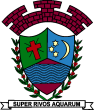 PREFEITURA MUNICIPAL DE RIBEIRÃO CORRENTEDEPARTAMENTO DE EDUCAÇÃOE.M.E.B. ”JORNALISTA GRANDUQUE JOSÉ”Rua Marechal Deodoro, 815, centro – Ribeirão Corrente-SP - CEP: 14.445-000 Fone: (16) 3749.1017Ato de Criação: Lei Municipal Nº 986, de 20 de março de 2008.Plano de Ensino – 2020Disciplina:  Redação 	                                                     Professor: Gislaine Aparecida dos Reis; Joyce Aparecida Bertanha.PREFEITURA MUNICIPAL DE RIBEIRÃO CORRENTEDEPARTAMENTO DE EDUCAÇÃOE.M.E.B. ”JORNALISTA GRANDUQUE JOSÉ”Rua Marechal Deodoro, 815, centro – Ribeirão Corrente-SP - CEP: 14.445-000 Fone: (16) 3749.1017Ato de Criação: Lei Municipal Nº 986, de 20 de março de 2008.Plano de Ensino – 2020Disciplina:  Redação 	                                                     Professor: Gislaine Aparecida dos Reis; Joyce Aparecida BertanhaPREFEITURA MUNICIPAL DE RIBEIRÃO CORRENTEDEPARTAMENTO DE EDUCAÇÃOE.M.E.B. ”JORNALISTA GRANDUQUE JOSÉ”Rua Marechal Deodoro, 815, centro – Ribeirão Corrente-SP - CEP: 14.445-000 Fone: (16) 3749.1017Ato de Criação: Lei Municipal Nº 986, de 20 de março de 2008.Plano de Ensino – 2020Disciplina:  Redação 	                                                     Professor: Gislaine Aparecida dos Reis;  Joyce  Aparecida BertanhaPREFEITURA MUNICIPAL DE RIBEIRÃO CORRENTEDEPARTAMENTO DE EDUCAÇÃOE.M.E.B. ”JORNALISTA GRANDUQUE JOSÉ”Rua Marechal Deodoro, 815, centro – Ribeirão Corrente-SP - CEP: 14.445-000 Fone: (16) 3749.1017Ato de Criação: Lei Municipal Nº 986, de 20 de março de 2008.Plano de Ensino – 2020Disciplina:  Redação 	                                                     Professor: Gislaine Aparecida dos Reis;Joyce Aparecida BertanhaPREFEITURA MUNICIPAL DE RIBEIRÃO CORRENTEDEPARTAMENTO DE EDUCAÇÃOE.M.E.B. ”JORNALISTA GRANDUQUE JOSÉ”Rua Marechal Deodoro, 815, centro – Ribeirão Corrente-SP - CEP: 14.445-000 Fone: (16) 3749.1017Ato de Criação: Lei Municipal Nº 986, de 20 de março de 2008.Plano de Ensino – 2020Disciplina: Redação Professor:Joyce Aparecida BertanhaPREFEITURA MUNICIPAL DE RIBEIRÃO CORRENTEDEPARTAMENTO DE EDUCAÇÃOE.M.E.B. ”JORNALISTA GRANDUQUE JOSÉ”Rua Marechal Deodoro, 815, centro – Ribeirão Corrente-SP - CEP: 14.445-000 Fone: (16) 3749.1017Ato de Criação: Lei Municipal Nº 986, de 20 de março de 2008.Plano de Ensino – 2020Disciplina: Redação Professor:Joyce Aparecida BertanhaPREFEITURA MUNICIPAL DE RIBEIRÃO CORRENTEDEPARTAMENTO DE EDUCAÇÃOE.M.E.B. ”JORNALISTA GRANDUQUE JOSÉ”Rua Marechal Deodoro, 815, centro – Ribeirão Corrente-SP - CEP: 14.445-000 Fone: (16) 3749.1017Ato de Criação: Lei Municipal Nº 986, de 20 de março de 2008.Plano de Ensino – 2020Disciplina: Redação Professor:Joyce Aparecida BertanhaPREFEITURA MUNICIPAL DE RIBEIRÃO CORRENTEDEPARTAMENTO DE EDUCAÇÃOE.M.E.B. ”JORNALISTA GRANDUQUE JOSÉ”Rua Marechal Deodoro, 815, centro – Ribeirão Corrente-SP - CEP: 14.445-000 Fone: (16) 3749.1017Ato de Criação: Lei Municipal Nº 986, de 20 de março de 2008.Plano de Ensino – 2020Disciplina: Redação Professor:Joyce Aparecida BertanhaPREFEITURA MUNICIPAL DE RIBEIRÃO CORRENTEDEPARTAMENTO DE EDUCAÇÃOE.M.E.B. ”JORNALISTA GRANDUQUE JOSÉ”Rua Marechal Deodoro, 815, centro – Ribeirão Corrente-SP - CEP: 14.445-000 Fone: (16) 3749.1017Ato de Criação: Lei Municipal Nº 986, de 20 de março de 2008.Plano de Ensino – 2020Disciplina: Língua Portuguesa 	                                                     Professor: Isabel Figueredo Delgado PerentePREFEITURA MUNICIPAL DE RIBEIRÃO CORRENTEDEPARTAMENTO DE EDUCAÇÃOE.M.E.B. ”JORNALISTA GRANDUQUE JOSÉ”Rua Marechal Deodoro, 815, centro – Ribeirão Corrente-SP - CEP: 14.445-000 Fone: (16) 3749.1017Ato de Criação: Lei Municipal Nº 986, de 20 de março de 2008.Plano de Ensino – 2020Disciplina: Língua Portuguesa                                                    Professora: Isabel Figueredo Delgado PerentePREFEITURA MUNICIPAL DE RIBEIRÃO CORRENTEDEPARTAMENTO DE EDUCAÇÃOE.M.E.B. ”JORNALISTA GRANDUQUE JOSÉ”Rua Marechal Deodoro, 815, centro – Ribeirão Corrente-SP - CEP: 14.445-000 Fone: (16) 3749.1017Ato de Criação: Lei Municipal Nº 986, de 20 de março de 2008.Plano de Ensino – 2020Disciplina: Língua Portuguesa                                                      Professor: Isabel Figueredo Delgado PerentePREFEITURA MUNICIPAL DE RIBEIRÃO CORRENTEDEPARTAMENTO DE EDUCAÇÃOE.M.E.B. ”JORNALISTA GRANDUQUE JOSÉ”Rua Marechal Deodoro, 815, centro – Ribeirão Corrente-SP - CEP: 14.445-000 Fone: (16) 3749.1017Ato de Criação: Lei Municipal Nº 986, de 20 de março de 2008.Plano de Ensino – 2020Disciplina: Língua Portuguesa / Redação / Inglês	                                                     Professora: Isabel Figueredo Delgado PerentePREFEITURA MUNICIPAL DE RIBEIRÃO CORRENTEDEPARTAMENTO DE EDUCAÇÃOE.M.E.B. ”JORNALISTA GRANDUQUE JOSÉ”Rua Marechal Deodoro, 815, centro – Ribeirão Corrente-SP - CEP: 14.445-000 Fone: (16) 3749.1017Ato de Criação: Lei Municipal Nº 986, de 20 de março de 2008.Plano de Ensino – 2020Disciplina:   Redação 	                                                     Professor: Helena Maria Lourenço 6° ANO  - 1º BIMESTRE6° ANO  - 1º BIMESTRE6° ANO  - 1º BIMESTRE6° ANO  - 1º BIMESTRE6° ANO  - 1º BIMESTRECAMPOS DEATUAÇÃOPRÁTICAS DE LINGUAGEMOBJETO DE CONHECIMENTOHABILIDADESPRÁTICA DE TRABALHO1.Jornalístico –Midiático2.Todos3.Jornalístico-Midiático4.Jornalístico-Midiático5.Artístico-literário6.TodosProdução de TextosProdução de TextosAnálise Liguística-SemióticaAnálise Linguística-SemióticaOralidadeAnálise Linguística-SemióticaTextualização, tendo em vista suas condições de produção, as características do gênero em questão, o estabelecimento de coesão, adequação à norma-padrão e uso adequado de ferramentas de edição.CoesãoConstrução composicionalConstrução composicionalProdução de textos orais.Variação linguísticaProduzir notícia impressa e para TV, rádio e internet tendo em vista características do gênero, estabelecimento adequado de coesão, os recursos de mídias disponíveis.Utilizar, ao produzir textos, recursos de coesão referencial (léxica e pronominal)e sequencial e outros recursos expressivos adequados ao gênero textualAnalisar as formas de composição dos gêneros textuais do campo jornalísticoUtilizar as formas de composição dos gêneros textuais do campo jornalísticoLer em voz alta textos literários diversos, bem como leituras orais capituladas (compartilhadas ou não com o professor) de livros, contar-recontar histórias tanto da tradição ora, quanto da tradição literária escrita, expressando a compreensão e intepretação do texto por meio de uma leitura ou fala.Fazer uso consciente e reflexivo da norma-padrão em situações de fala e escrita em textos de diferentes gêneros, levando em consideração o contexto, situação de produção e as características do gênero.Leitura e interpretação de texto e resolução de questionário de interpretação, discussões coletivas, exposições dialogadas, trabalho em grupo, produção textual. Materiais de pesquisa diversos, livro didático e paradidático.Explanação do conteúdo através: Quadro- negro, textos afins, resolução de exercícios, debates e pesquisa.1.Jornalístico –Midiático2.Todos3.Jornalístico-Midiático4.Jornalístico-Midiático5.Artístico-literário6.TodosProdução de TextosProdução de TextosAnálise Liguística-SemióticaAnálise Linguística-SemióticaOralidadeAnálise Linguística-SemióticaTextualização, tendo em vista suas condições de produção, as características do gênero em questão, o estabelecimento de coesão, adequação à norma-padrão e uso adequado de ferramentas de edição.CoesãoConstrução composicionalConstrução composicionalProdução de textos orais.Variação linguísticaProduzir notícia impressa e para TV, rádio e internet tendo em vista características do gênero, estabelecimento adequado de coesão, os recursos de mídias disponíveis.Utilizar, ao produzir textos, recursos de coesão referencial (léxica e pronominal)e sequencial e outros recursos expressivos adequados ao gênero textualAnalisar as formas de composição dos gêneros textuais do campo jornalísticoUtilizar as formas de composição dos gêneros textuais do campo jornalísticoLer em voz alta textos literários diversos, bem como leituras orais capituladas (compartilhadas ou não com o professor) de livros, contar-recontar histórias tanto da tradição ora, quanto da tradição literária escrita, expressando a compreensão e intepretação do texto por meio de uma leitura ou fala.Fazer uso consciente e reflexivo da norma-padrão em situações de fala e escrita em textos de diferentes gêneros, levando em consideração o contexto, situação de produção e as características do gênero.1.Jornalístico –Midiático2.Todos3.Jornalístico-Midiático4.Jornalístico-Midiático5.Artístico-literário6.TodosProdução de TextosProdução de TextosAnálise Liguística-SemióticaAnálise Linguística-SemióticaOralidadeAnálise Linguística-SemióticaTextualização, tendo em vista suas condições de produção, as características do gênero em questão, o estabelecimento de coesão, adequação à norma-padrão e uso adequado de ferramentas de edição.CoesãoConstrução composicionalConstrução composicionalProdução de textos orais.Variação linguísticaProduzir notícia impressa e para TV, rádio e internet tendo em vista características do gênero, estabelecimento adequado de coesão, os recursos de mídias disponíveis.Utilizar, ao produzir textos, recursos de coesão referencial (léxica e pronominal)e sequencial e outros recursos expressivos adequados ao gênero textualAnalisar as formas de composição dos gêneros textuais do campo jornalísticoUtilizar as formas de composição dos gêneros textuais do campo jornalísticoLer em voz alta textos literários diversos, bem como leituras orais capituladas (compartilhadas ou não com o professor) de livros, contar-recontar histórias tanto da tradição ora, quanto da tradição literária escrita, expressando a compreensão e intepretação do texto por meio de uma leitura ou fala.Fazer uso consciente e reflexivo da norma-padrão em situações de fala e escrita em textos de diferentes gêneros, levando em consideração o contexto, situação de produção e as características do gênero.AVALIAÇÃOAVALIAÇÃOAVALIAÇÃOAVALIAÇÃOAVALIAÇÃOQUANTITATIVA- Aplicação de exame que vale nota entre 0 (zero) e 8 (oito), produção de texto valendo nota entre  0(zero) a 8 (oito), somando e dividindo ambas, bem como  adicionando a nota do provão que vale de 0 (zero) a 2 (dois) de cunho também diagnóstico- qualitativo. QUALITATIVA- Aproveitamento de habilidades e aptidões do discente dentro do processo ensino-aprendizagem com trabalhos desenvolvidos. QUANTITATIVA- Aplicação de exame que vale nota entre 0 (zero) e 8 (oito), produção de texto valendo nota entre  0(zero) a 8 (oito), somando e dividindo ambas, bem como  adicionando a nota do provão que vale de 0 (zero) a 2 (dois) de cunho também diagnóstico- qualitativo. QUALITATIVA- Aproveitamento de habilidades e aptidões do discente dentro do processo ensino-aprendizagem com trabalhos desenvolvidos. QUANTITATIVA- Aplicação de exame que vale nota entre 0 (zero) e 8 (oito), produção de texto valendo nota entre  0(zero) a 8 (oito), somando e dividindo ambas, bem como  adicionando a nota do provão que vale de 0 (zero) a 2 (dois) de cunho também diagnóstico- qualitativo. QUALITATIVA- Aproveitamento de habilidades e aptidões do discente dentro do processo ensino-aprendizagem com trabalhos desenvolvidos. QUANTITATIVA- Aplicação de exame que vale nota entre 0 (zero) e 8 (oito), produção de texto valendo nota entre  0(zero) a 8 (oito), somando e dividindo ambas, bem como  adicionando a nota do provão que vale de 0 (zero) a 2 (dois) de cunho também diagnóstico- qualitativo. QUALITATIVA- Aproveitamento de habilidades e aptidões do discente dentro do processo ensino-aprendizagem com trabalhos desenvolvidos. QUANTITATIVA- Aplicação de exame que vale nota entre 0 (zero) e 8 (oito), produção de texto valendo nota entre  0(zero) a 8 (oito), somando e dividindo ambas, bem como  adicionando a nota do provão que vale de 0 (zero) a 2 (dois) de cunho também diagnóstico- qualitativo. QUALITATIVA- Aproveitamento de habilidades e aptidões do discente dentro do processo ensino-aprendizagem com trabalhos desenvolvidos. 6° ANO  - 2º BIMESTRE6° ANO  - 2º BIMESTRE6° ANO  - 2º BIMESTRE6° ANO  - 2º BIMESTRE6° ANO  - 2º BIMESTRECAMPOS DEATUAÇÃOPRÁTICAS DE LINGUAGEMOBJETO DE CONHECIMENTOHABILIDADESPRÁTICA DE TRABALHO1.Jornalístico –Midiático2.Todos 3.Todos4.Todos5.Jornalístico-Midiático6.Jornalístico-Midiático7.Artístico-literárioProdução de TextosAnálise Linguística-SemióticaAnálise Linguística-Semiótica Produção de textos    Produção de TextosProdução de TextosOralidadeProdução e edição de textos publicitários.Elementos notacionais da escrita –morfossintaxe.Elementos notacionais da escritaCoesãoTextualizaçãoTextualizaçãoProdução de textos orais.OralizaçãoProduzir, revisar e editar textos publicitários, levando em conta o contexto de produção, por meio da exploração de recursos multissemióticos, relacionando elementos verbais e visuais, utilizando adequadamente estratégias discursivas de persuasão e-ou convencimento, criando título ou slogan que façam o leitor motiviar-se a interagir com o texto produzido e se sinta atraído pelo serviço, ideia ou produto em questão..Utilizar, ao produzir textos em diferentes gêneros, conhecimentos linguísticos e gramaticais:tempos verbais, concordância nominal e verbal, regras ortográficas, pontuação etc.Pontuar adequadamente textos de diferentes gêneros (ponto, ponto de exclamação, ponto de interrogação, reticências).Utilizar, ao produzir texto, recursos de coesão referencial (léxica e pronominal) e sequencial e outros recursos expressivos adequados ao gênero textual.Utilizar estratégias de planejamento, elaboração, revisão, edição, reescrita-redesing e avaliação de textos.Produzir textos em diferentes gêneros, considerando sua adequação ao contexto de produção e circulação.Ler em voz alta textos literários diversos, bem como leituras orais capituladas (compartilhadas ou não com o professor) de livros, contar-recontar histórias tanto da tradição oral, quanto da tradição literária escrita, expressando a compreensão  e interpretação do texto por meio de uma leitura ou fala expressiva e fluente, gravando  essa leitura ou esse conto-reconto, seja para análise posterior.Leitura e interpretação de texto e resolução de questionário de interpretação, discussões coletivas, exposições dialogadas, trabalho em grupo, produção textual. Materiais de pesquisa diversos, livro didático e paradidático.Explanação do conteúdo através: Quadro- negro, textos afins, resolução de exercícios, debates e pesquisa.1.Jornalístico –Midiático2.Todos 3.Todos4.Todos5.Jornalístico-Midiático6.Jornalístico-Midiático7.Artístico-literárioProdução de TextosAnálise Linguística-SemióticaAnálise Linguística-Semiótica Produção de textos    Produção de TextosProdução de TextosOralidadeProdução e edição de textos publicitários.Elementos notacionais da escrita –morfossintaxe.Elementos notacionais da escritaCoesãoTextualizaçãoTextualizaçãoProdução de textos orais.OralizaçãoProduzir, revisar e editar textos publicitários, levando em conta o contexto de produção, por meio da exploração de recursos multissemióticos, relacionando elementos verbais e visuais, utilizando adequadamente estratégias discursivas de persuasão e-ou convencimento, criando título ou slogan que façam o leitor motiviar-se a interagir com o texto produzido e se sinta atraído pelo serviço, ideia ou produto em questão..Utilizar, ao produzir textos em diferentes gêneros, conhecimentos linguísticos e gramaticais:tempos verbais, concordância nominal e verbal, regras ortográficas, pontuação etc.Pontuar adequadamente textos de diferentes gêneros (ponto, ponto de exclamação, ponto de interrogação, reticências).Utilizar, ao produzir texto, recursos de coesão referencial (léxica e pronominal) e sequencial e outros recursos expressivos adequados ao gênero textual.Utilizar estratégias de planejamento, elaboração, revisão, edição, reescrita-redesing e avaliação de textos.Produzir textos em diferentes gêneros, considerando sua adequação ao contexto de produção e circulação.Ler em voz alta textos literários diversos, bem como leituras orais capituladas (compartilhadas ou não com o professor) de livros, contar-recontar histórias tanto da tradição oral, quanto da tradição literária escrita, expressando a compreensão  e interpretação do texto por meio de uma leitura ou fala expressiva e fluente, gravando  essa leitura ou esse conto-reconto, seja para análise posterior.	AVALIAÇÃO	AVALIAÇÃO	AVALIAÇÃO	AVALIAÇÃO	AVALIAÇÃOQUANTITATIVA- Aplicação de exame que vale nota entre 0 (zero) e 8 (oito), produção de texto valendo nota entre  0(zero) a 8 (oito), somando e dividindo ambas, bem como  adicionando a nota do provão que vale de 0 (zero) a 2 (dois) de cunho também diagnóstico- qualitativo. QUALITATIVA- Aproveitamento de habilidades e aptidões do discente dentro do processo ensino-aprendizagem com trabalhos desenvolvidos. QUANTITATIVA- Aplicação de exame que vale nota entre 0 (zero) e 8 (oito), produção de texto valendo nota entre  0(zero) a 8 (oito), somando e dividindo ambas, bem como  adicionando a nota do provão que vale de 0 (zero) a 2 (dois) de cunho também diagnóstico- qualitativo. QUALITATIVA- Aproveitamento de habilidades e aptidões do discente dentro do processo ensino-aprendizagem com trabalhos desenvolvidos. QUANTITATIVA- Aplicação de exame que vale nota entre 0 (zero) e 8 (oito), produção de texto valendo nota entre  0(zero) a 8 (oito), somando e dividindo ambas, bem como  adicionando a nota do provão que vale de 0 (zero) a 2 (dois) de cunho também diagnóstico- qualitativo. QUALITATIVA- Aproveitamento de habilidades e aptidões do discente dentro do processo ensino-aprendizagem com trabalhos desenvolvidos. QUANTITATIVA- Aplicação de exame que vale nota entre 0 (zero) e 8 (oito), produção de texto valendo nota entre  0(zero) a 8 (oito), somando e dividindo ambas, bem como  adicionando a nota do provão que vale de 0 (zero) a 2 (dois) de cunho também diagnóstico- qualitativo. QUALITATIVA- Aproveitamento de habilidades e aptidões do discente dentro do processo ensino-aprendizagem com trabalhos desenvolvidos. QUANTITATIVA- Aplicação de exame que vale nota entre 0 (zero) e 8 (oito), produção de texto valendo nota entre  0(zero) a 8 (oito), somando e dividindo ambas, bem como  adicionando a nota do provão que vale de 0 (zero) a 2 (dois) de cunho também diagnóstico- qualitativo. QUALITATIVA- Aproveitamento de habilidades e aptidões do discente dentro do processo ensino-aprendizagem com trabalhos desenvolvidos. 6° ANO  - 3º BIMESTRE6° ANO  - 3º BIMESTRE6° ANO  - 3º BIMESTRE6° ANO  - 3º BIMESTRE6° ANO  - 3º BIMESTRECAMPOS DEATUAÇÃOPRÁTICAS DE LINGUAGEMOBJETO DE CONHECIMENTOHABILIDADESPRÁTICA DE TRABALHO1Artístico-Literário2.Todos3.Jornalístico-Mediático4.Todos5. Todos6.Jornalístico-Midiático7 Jornalístico-Mediático8.Artístico-literário9.TodosProdução de TextosProdução de TextosProdução de TextosAnálise Linguística-SemióticaAnálise Linguística-SemióticaProdução de TextosProdução de TextosOralidadeAnálise Linguística-SemióticaConstrução da textualidade. Relação entre textos. CoesãoRelação do texto com o contexto de produção e experimentação de papeis  sociaisElementos notacionais da escrita-morfossintaxeElementos notacionais da escritaTextualizaçãoTextualizaçãoProdução de textos orais. Oralização.Variação LinguísticaCriar narrativas ficcionais(contos, narrativas de enigma, crônicas entre outros) que utilizem cenários e personagens realistas ou de fantasia, observando os elementos da estrutura narrativa próprios ao gênero pretendido, tais como enredo, personagens, tempo, espaço e narrador, utilizando tempos verbais adequados à narração de fatos passados, empregando conhecimentos sobre diferentes modos de se iniciar uma história e de inserir os discursos direto e indireto.Utilizar, ao produzir textos, recursos de coesão referencial (léxica e pronominal)e sequencial e outros recursos expressivos adequados ao gênero textualProduzir notícias, fotodenúncias, fotorreportagens, reportagens, infográficos, podcasts noticiosos, entrevistas, cartas de leitor, comentários, artigos de opinião de interesse local ou global, textos de apresentação e apreciação de produção cultural (resenhas e  outros gêneros textuais próprios das formas de expressão das culturas juvenis, em várias mídias).Utilizar, ao produzir textos em diferentes gêneros, conhecimentos linguísticos e gramaticais:tempo verbais, concordância nominal e verbal, regras ortográficas, pontuação etc.Pontuar adequadamente textos de diferentes gêneros (ponto, ponto de exclamação, ponto de interrogação, reticências.Utilizar estratégias de planejamento, elaboração, revisão, edição, reescrita-redesing e avaliação de textosProduzir textos em diferentes gêneros, considerando sua adequação ao contexto de produção e circulação.Ler em voz alta textos literários diversos, bem como leituras orais capituladas (compartilhadas ou não como o professor) de livros, contar-recontar histórias tanto da tradição oral , quanto da tradição literária escrita, expressando a compreensão e interpretação do texto por meio de uma leitura ou fala expressiva e fluente, gravando essa leitura ou esse conto-reconto, seja para análise posterior.Fazer uso consciente e reflexivo da norma-padrão em situações de fala e escrita em textos de diferentes gêneros, levando em consideração o contexto, situação de produção e as características do gênero.Leitura e interpretação de texto e resolução de questionário de interpretação, discussões coletivas, exposições dialogadas, trabalho em grupo, produção textual. Materiais de pesquisa diversos, livro didático e paradidático.Explanação do conteúdo através: Quadro- negro, textos afins, resolução de exercícios, debates e pesquisa.1Artístico-Literário2.Todos3.Jornalístico-Mediático4.Todos5. Todos6.Jornalístico-Midiático7 Jornalístico-Mediático8.Artístico-literário9.TodosProdução de TextosProdução de TextosProdução de TextosAnálise Linguística-SemióticaAnálise Linguística-SemióticaProdução de TextosProdução de TextosOralidadeAnálise Linguística-SemióticaConstrução da textualidade. Relação entre textos. CoesãoRelação do texto com o contexto de produção e experimentação de papeis  sociaisElementos notacionais da escrita-morfossintaxeElementos notacionais da escritaTextualizaçãoTextualizaçãoProdução de textos orais. Oralização.Variação LinguísticaCriar narrativas ficcionais(contos, narrativas de enigma, crônicas entre outros) que utilizem cenários e personagens realistas ou de fantasia, observando os elementos da estrutura narrativa próprios ao gênero pretendido, tais como enredo, personagens, tempo, espaço e narrador, utilizando tempos verbais adequados à narração de fatos passados, empregando conhecimentos sobre diferentes modos de se iniciar uma história e de inserir os discursos direto e indireto.Utilizar, ao produzir textos, recursos de coesão referencial (léxica e pronominal)e sequencial e outros recursos expressivos adequados ao gênero textualProduzir notícias, fotodenúncias, fotorreportagens, reportagens, infográficos, podcasts noticiosos, entrevistas, cartas de leitor, comentários, artigos de opinião de interesse local ou global, textos de apresentação e apreciação de produção cultural (resenhas e  outros gêneros textuais próprios das formas de expressão das culturas juvenis, em várias mídias).Utilizar, ao produzir textos em diferentes gêneros, conhecimentos linguísticos e gramaticais:tempo verbais, concordância nominal e verbal, regras ortográficas, pontuação etc.Pontuar adequadamente textos de diferentes gêneros (ponto, ponto de exclamação, ponto de interrogação, reticências.Utilizar estratégias de planejamento, elaboração, revisão, edição, reescrita-redesing e avaliação de textosProduzir textos em diferentes gêneros, considerando sua adequação ao contexto de produção e circulação.Ler em voz alta textos literários diversos, bem como leituras orais capituladas (compartilhadas ou não como o professor) de livros, contar-recontar histórias tanto da tradição oral , quanto da tradição literária escrita, expressando a compreensão e interpretação do texto por meio de uma leitura ou fala expressiva e fluente, gravando essa leitura ou esse conto-reconto, seja para análise posterior.Fazer uso consciente e reflexivo da norma-padrão em situações de fala e escrita em textos de diferentes gêneros, levando em consideração o contexto, situação de produção e as características do gênero.1Artístico-Literário2.Todos3.Jornalístico-Mediático4.Todos5. Todos6.Jornalístico-Midiático7 Jornalístico-Mediático8.Artístico-literário9.TodosProdução de TextosProdução de TextosProdução de TextosAnálise Linguística-SemióticaAnálise Linguística-SemióticaProdução de TextosProdução de TextosOralidadeAnálise Linguística-SemióticaConstrução da textualidade. Relação entre textos. CoesãoRelação do texto com o contexto de produção e experimentação de papeis  sociaisElementos notacionais da escrita-morfossintaxeElementos notacionais da escritaTextualizaçãoTextualizaçãoProdução de textos orais. Oralização.Variação LinguísticaCriar narrativas ficcionais(contos, narrativas de enigma, crônicas entre outros) que utilizem cenários e personagens realistas ou de fantasia, observando os elementos da estrutura narrativa próprios ao gênero pretendido, tais como enredo, personagens, tempo, espaço e narrador, utilizando tempos verbais adequados à narração de fatos passados, empregando conhecimentos sobre diferentes modos de se iniciar uma história e de inserir os discursos direto e indireto.Utilizar, ao produzir textos, recursos de coesão referencial (léxica e pronominal)e sequencial e outros recursos expressivos adequados ao gênero textualProduzir notícias, fotodenúncias, fotorreportagens, reportagens, infográficos, podcasts noticiosos, entrevistas, cartas de leitor, comentários, artigos de opinião de interesse local ou global, textos de apresentação e apreciação de produção cultural (resenhas e  outros gêneros textuais próprios das formas de expressão das culturas juvenis, em várias mídias).Utilizar, ao produzir textos em diferentes gêneros, conhecimentos linguísticos e gramaticais:tempo verbais, concordância nominal e verbal, regras ortográficas, pontuação etc.Pontuar adequadamente textos de diferentes gêneros (ponto, ponto de exclamação, ponto de interrogação, reticências.Utilizar estratégias de planejamento, elaboração, revisão, edição, reescrita-redesing e avaliação de textosProduzir textos em diferentes gêneros, considerando sua adequação ao contexto de produção e circulação.Ler em voz alta textos literários diversos, bem como leituras orais capituladas (compartilhadas ou não como o professor) de livros, contar-recontar histórias tanto da tradição oral , quanto da tradição literária escrita, expressando a compreensão e interpretação do texto por meio de uma leitura ou fala expressiva e fluente, gravando essa leitura ou esse conto-reconto, seja para análise posterior.Fazer uso consciente e reflexivo da norma-padrão em situações de fala e escrita em textos de diferentes gêneros, levando em consideração o contexto, situação de produção e as características do gênero.	AVALIAÇÃO	AVALIAÇÃO	AVALIAÇÃO	AVALIAÇÃO	AVALIAÇÃOQUANTITATIVA- Aplicação de exame que vale nota entre 0 (zero) e 8 (oito), produção de texto valendo nota entre  0(zero) a 8 (oito), somando e dividindo ambas, bem como  adicionando a nota do provão que vale de 0 (zero) a 2 (dois) de cunho também diagnóstico- qualitativo. QUALITATIVA- Aproveitamento de habilidades e aptidões do discente dentro do processo ensino-aprendizagem com trabalhos desenvolvidos. QUANTITATIVA- Aplicação de exame que vale nota entre 0 (zero) e 8 (oito), produção de texto valendo nota entre  0(zero) a 8 (oito), somando e dividindo ambas, bem como  adicionando a nota do provão que vale de 0 (zero) a 2 (dois) de cunho também diagnóstico- qualitativo. QUALITATIVA- Aproveitamento de habilidades e aptidões do discente dentro do processo ensino-aprendizagem com trabalhos desenvolvidos. QUANTITATIVA- Aplicação de exame que vale nota entre 0 (zero) e 8 (oito), produção de texto valendo nota entre  0(zero) a 8 (oito), somando e dividindo ambas, bem como  adicionando a nota do provão que vale de 0 (zero) a 2 (dois) de cunho também diagnóstico- qualitativo. QUALITATIVA- Aproveitamento de habilidades e aptidões do discente dentro do processo ensino-aprendizagem com trabalhos desenvolvidos. QUANTITATIVA- Aplicação de exame que vale nota entre 0 (zero) e 8 (oito), produção de texto valendo nota entre  0(zero) a 8 (oito), somando e dividindo ambas, bem como  adicionando a nota do provão que vale de 0 (zero) a 2 (dois) de cunho também diagnóstico- qualitativo. QUALITATIVA- Aproveitamento de habilidades e aptidões do discente dentro do processo ensino-aprendizagem com trabalhos desenvolvidos. QUANTITATIVA- Aplicação de exame que vale nota entre 0 (zero) e 8 (oito), produção de texto valendo nota entre  0(zero) a 8 (oito), somando e dividindo ambas, bem como  adicionando a nota do provão que vale de 0 (zero) a 2 (dois) de cunho também diagnóstico- qualitativo. QUALITATIVA- Aproveitamento de habilidades e aptidões do discente dentro do processo ensino-aprendizagem com trabalhos desenvolvidos. 6° ANO  - 4º BIMESTRE6° ANO  - 4º BIMESTRE6° ANO  - 4º BIMESTRE6° ANO  - 4º BIMESTRE6° ANO  - 4º BIMESTRECAMPOS DEATUAÇÃOPRÁTICAS DE LINGUAGEMOBJETO DE CONHECIMENTOHABILIDADESPRÁTICA DE TRABALHO1Jornalístico-Midiático2.Todos3.Todos4.Jornalismo-Midiático5.Artístico- Literário6.Artístico-Literário7.Todos8.Todos9.Jornalístico-Midiático10.Jornalístico-Midiático11.Práticas de Estudo e Pesquisa12.Artístico-Literário13.TodosProdução de TextosAnálise Linguística-SemióticaAnálise Linguística-SemióticaProdução de TextosProdução de TextosProdução de TextosAnálise Linguística-SemióticaProdução de TextosProdução de textosProdução de TextosLeituraOralidadeAnálise LinguísticaEstratégias de produção: planejamento de textos informativos. Elementos notacionais da escrita-morfossintaxeElementos notacionais da escrita-morfossintaxeTextualização, tendo em vista suas condições de produção, as características do gênero em questão, o estabelecimento de coesão, adequação à norma-padrão e o uso adequado de ferramentas de edição.Construção da textualidade –Relação entre textosConstrução da textualidade –Relação entre textos.Elementos notacionais da escrita.CoesãoTextualização TextualizaçãoReconstrução das condições de produção e recepção dos textos e adequação composicional e ao estilo de gêneroProdução de textos orais. OralizaçãoVariação linguísticaPlanejar notícia impressa e para circulação em outras mídias (rádio ou TV-vídeo), tendo em vista as condições de produção do texto-objetivo, leitores-espectadores, veículos e mídia de circulação etc.- a partir da escolha do fato a ser noticiado , do levantamento de dados e informações sobre o fato.Utilizar, ao produzir textos em diferentes gêneros, conhecimentos linguísticos e gramaticais:tempos verbais, concordância nominal e verbal, regras ortográficas, pontuação etc.Utilizar, ao produzir textos em diferentes gêneros, recursos de coesão referencial (nomes e pronomes), recursos semânticos de sinonímia, antonímia e homonímia e mecanismos de representação de diferentes vozes(discurso direto e indireto).Produzir notícia impressa e para TV, rádio e internet tendo em vista características do gênero, o estabelecimento adequado de coesão, os recursos de mídias disponíveis.Criar narrativas ficcionais(contos, narrativas de enigma, crônicas entre outros) que utilizem cenários e personagens realistas ou de fantasia, observando os elementos da estrutura narrativa próprios ao gênero pretendido, tais como enredo, personagens, tempo, espaço e narrador, utilizando tempos verbais adequados à narração de fatos passados, empregando conhecimentos sobre diferentes modos de se iniciar uma história e de inserir os discursos direto e indireto.Criar poemas compostos por versos livres e de forma fixa (como quadras e sonetos), utilizando recursos visuais, semânticos e sonoros, tais como cadência, ritmos e rimasPontuar adequadamente textos de diferentes gêneros (ponto, ponto de exclamação, ponto de interrogação, reticências).Utilizar, ao produzir texto, recursos de coesão referencial (léxica e pronominal0 e sequencial e outros recursos expressivos adequados ao gênero textualUtilizar estratégias de planejamento, elaboração, revisão, edição, reescrita-redesing e avaliação de textos.Produzir textos em diferentes gêneros, considerando sua adequação ao contexto de produção e circulação.Refletir sobre a relação entre os contextos de produção dos gêneros de divulgação científica (reportagem de divulgação científica, verbete de enciclopédia, esquema, infográfico, relatório, relato multimidiático de campo, entre outros) e os aspectos relativos à construção composicional e às marcas linguísticas características desses gêneros, de forma a ampliar suas possibilidades de compreensão (e produção) de textos pertencentes a esses gêneros.Ler em voz alta textos literários diversos, bem como leituras orais capituladas (compartilhadas ou não como o professor) de livros, contar-recontar histórias tanto da tradição oral, quanto da tradição literária escrita, expressando a compreensão e interpretação do texto por meio de uma leitura ou fala expressiva e fluente, gravando essa leitura ou esse conto-reconto, seja para análise posterior.Fazer uso consciente e reflexivo da norma-padrão em situações de fala e escrita em textos de diferentes gêneros, levando em consideração o contexto, situação de produção e as características do gênero.Leitura e interpretação de texto e resolução de questionário de interpretação, discussões coletivas, exposições dialogadas, trabalho em grupo, produção textual.Materiais de pesquisa diversos, livro didático e paradidático.Explanação do conteúdo através: Quadro- negro, textos afins, resolução de exercícios, debates e pesquisa.1Jornalístico-Midiático2.Todos3.Todos4.Jornalismo-Midiático5.Artístico- Literário6.Artístico-Literário7.Todos8.Todos9.Jornalístico-Midiático10.Jornalístico-Midiático11.Práticas de Estudo e Pesquisa12.Artístico-Literário13.TodosProdução de TextosAnálise Linguística-SemióticaAnálise Linguística-SemióticaProdução de TextosProdução de TextosProdução de TextosAnálise Linguística-SemióticaProdução de TextosProdução de textosProdução de TextosLeituraOralidadeAnálise LinguísticaEstratégias de produção: planejamento de textos informativos. Elementos notacionais da escrita-morfossintaxeElementos notacionais da escrita-morfossintaxeTextualização, tendo em vista suas condições de produção, as características do gênero em questão, o estabelecimento de coesão, adequação à norma-padrão e o uso adequado de ferramentas de edição.Construção da textualidade –Relação entre textosConstrução da textualidade –Relação entre textos.Elementos notacionais da escrita.CoesãoTextualização TextualizaçãoReconstrução das condições de produção e recepção dos textos e adequação composicional e ao estilo de gêneroProdução de textos orais. OralizaçãoVariação linguísticaPlanejar notícia impressa e para circulação em outras mídias (rádio ou TV-vídeo), tendo em vista as condições de produção do texto-objetivo, leitores-espectadores, veículos e mídia de circulação etc.- a partir da escolha do fato a ser noticiado , do levantamento de dados e informações sobre o fato.Utilizar, ao produzir textos em diferentes gêneros, conhecimentos linguísticos e gramaticais:tempos verbais, concordância nominal e verbal, regras ortográficas, pontuação etc.Utilizar, ao produzir textos em diferentes gêneros, recursos de coesão referencial (nomes e pronomes), recursos semânticos de sinonímia, antonímia e homonímia e mecanismos de representação de diferentes vozes(discurso direto e indireto).Produzir notícia impressa e para TV, rádio e internet tendo em vista características do gênero, o estabelecimento adequado de coesão, os recursos de mídias disponíveis.Criar narrativas ficcionais(contos, narrativas de enigma, crônicas entre outros) que utilizem cenários e personagens realistas ou de fantasia, observando os elementos da estrutura narrativa próprios ao gênero pretendido, tais como enredo, personagens, tempo, espaço e narrador, utilizando tempos verbais adequados à narração de fatos passados, empregando conhecimentos sobre diferentes modos de se iniciar uma história e de inserir os discursos direto e indireto.Criar poemas compostos por versos livres e de forma fixa (como quadras e sonetos), utilizando recursos visuais, semânticos e sonoros, tais como cadência, ritmos e rimasPontuar adequadamente textos de diferentes gêneros (ponto, ponto de exclamação, ponto de interrogação, reticências).Utilizar, ao produzir texto, recursos de coesão referencial (léxica e pronominal0 e sequencial e outros recursos expressivos adequados ao gênero textualUtilizar estratégias de planejamento, elaboração, revisão, edição, reescrita-redesing e avaliação de textos.Produzir textos em diferentes gêneros, considerando sua adequação ao contexto de produção e circulação.Refletir sobre a relação entre os contextos de produção dos gêneros de divulgação científica (reportagem de divulgação científica, verbete de enciclopédia, esquema, infográfico, relatório, relato multimidiático de campo, entre outros) e os aspectos relativos à construção composicional e às marcas linguísticas características desses gêneros, de forma a ampliar suas possibilidades de compreensão (e produção) de textos pertencentes a esses gêneros.Ler em voz alta textos literários diversos, bem como leituras orais capituladas (compartilhadas ou não como o professor) de livros, contar-recontar histórias tanto da tradição oral, quanto da tradição literária escrita, expressando a compreensão e interpretação do texto por meio de uma leitura ou fala expressiva e fluente, gravando essa leitura ou esse conto-reconto, seja para análise posterior.Fazer uso consciente e reflexivo da norma-padrão em situações de fala e escrita em textos de diferentes gêneros, levando em consideração o contexto, situação de produção e as características do gênero.1Jornalístico-Midiático2.Todos3.Todos4.Jornalismo-Midiático5.Artístico- Literário6.Artístico-Literário7.Todos8.Todos9.Jornalístico-Midiático10.Jornalístico-Midiático11.Práticas de Estudo e Pesquisa12.Artístico-Literário13.TodosProdução de TextosAnálise Linguística-SemióticaAnálise Linguística-SemióticaProdução de TextosProdução de TextosProdução de TextosAnálise Linguística-SemióticaProdução de TextosProdução de textosProdução de TextosLeituraOralidadeAnálise LinguísticaEstratégias de produção: planejamento de textos informativos. Elementos notacionais da escrita-morfossintaxeElementos notacionais da escrita-morfossintaxeTextualização, tendo em vista suas condições de produção, as características do gênero em questão, o estabelecimento de coesão, adequação à norma-padrão e o uso adequado de ferramentas de edição.Construção da textualidade –Relação entre textosConstrução da textualidade –Relação entre textos.Elementos notacionais da escrita.CoesãoTextualização TextualizaçãoReconstrução das condições de produção e recepção dos textos e adequação composicional e ao estilo de gêneroProdução de textos orais. OralizaçãoVariação linguísticaPlanejar notícia impressa e para circulação em outras mídias (rádio ou TV-vídeo), tendo em vista as condições de produção do texto-objetivo, leitores-espectadores, veículos e mídia de circulação etc.- a partir da escolha do fato a ser noticiado , do levantamento de dados e informações sobre o fato.Utilizar, ao produzir textos em diferentes gêneros, conhecimentos linguísticos e gramaticais:tempos verbais, concordância nominal e verbal, regras ortográficas, pontuação etc.Utilizar, ao produzir textos em diferentes gêneros, recursos de coesão referencial (nomes e pronomes), recursos semânticos de sinonímia, antonímia e homonímia e mecanismos de representação de diferentes vozes(discurso direto e indireto).Produzir notícia impressa e para TV, rádio e internet tendo em vista características do gênero, o estabelecimento adequado de coesão, os recursos de mídias disponíveis.Criar narrativas ficcionais(contos, narrativas de enigma, crônicas entre outros) que utilizem cenários e personagens realistas ou de fantasia, observando os elementos da estrutura narrativa próprios ao gênero pretendido, tais como enredo, personagens, tempo, espaço e narrador, utilizando tempos verbais adequados à narração de fatos passados, empregando conhecimentos sobre diferentes modos de se iniciar uma história e de inserir os discursos direto e indireto.Criar poemas compostos por versos livres e de forma fixa (como quadras e sonetos), utilizando recursos visuais, semânticos e sonoros, tais como cadência, ritmos e rimasPontuar adequadamente textos de diferentes gêneros (ponto, ponto de exclamação, ponto de interrogação, reticências).Utilizar, ao produzir texto, recursos de coesão referencial (léxica e pronominal0 e sequencial e outros recursos expressivos adequados ao gênero textualUtilizar estratégias de planejamento, elaboração, revisão, edição, reescrita-redesing e avaliação de textos.Produzir textos em diferentes gêneros, considerando sua adequação ao contexto de produção e circulação.Refletir sobre a relação entre os contextos de produção dos gêneros de divulgação científica (reportagem de divulgação científica, verbete de enciclopédia, esquema, infográfico, relatório, relato multimidiático de campo, entre outros) e os aspectos relativos à construção composicional e às marcas linguísticas características desses gêneros, de forma a ampliar suas possibilidades de compreensão (e produção) de textos pertencentes a esses gêneros.Ler em voz alta textos literários diversos, bem como leituras orais capituladas (compartilhadas ou não como o professor) de livros, contar-recontar histórias tanto da tradição oral, quanto da tradição literária escrita, expressando a compreensão e interpretação do texto por meio de uma leitura ou fala expressiva e fluente, gravando essa leitura ou esse conto-reconto, seja para análise posterior.Fazer uso consciente e reflexivo da norma-padrão em situações de fala e escrita em textos de diferentes gêneros, levando em consideração o contexto, situação de produção e as características do gênero.	AVALIAÇÃO	AVALIAÇÃO	AVALIAÇÃO	AVALIAÇÃO	AVALIAÇÃOQUANTITATIVA- Aplicação de exame que vale nota entre 0 (zero) e 8 (oito), produção de texto valendo nota entre  0(zero) a 8 (oito), somando e dividindo ambas, bem como  adicionando a nota do provão que vale de 0 (zero) a 2 (dois) de cunho também diagnóstico- qualitativo. QUALITATIVA- Aproveitamento de habilidades e aptidões do discente dentro do processo ensino-aprendizagem com trabalhos desenvolvidos. QUANTITATIVA- Aplicação de exame que vale nota entre 0 (zero) e 8 (oito), produção de texto valendo nota entre  0(zero) a 8 (oito), somando e dividindo ambas, bem como  adicionando a nota do provão que vale de 0 (zero) a 2 (dois) de cunho também diagnóstico- qualitativo. QUALITATIVA- Aproveitamento de habilidades e aptidões do discente dentro do processo ensino-aprendizagem com trabalhos desenvolvidos. QUANTITATIVA- Aplicação de exame que vale nota entre 0 (zero) e 8 (oito), produção de texto valendo nota entre  0(zero) a 8 (oito), somando e dividindo ambas, bem como  adicionando a nota do provão que vale de 0 (zero) a 2 (dois) de cunho também diagnóstico- qualitativo. QUALITATIVA- Aproveitamento de habilidades e aptidões do discente dentro do processo ensino-aprendizagem com trabalhos desenvolvidos. QUANTITATIVA- Aplicação de exame que vale nota entre 0 (zero) e 8 (oito), produção de texto valendo nota entre  0(zero) a 8 (oito), somando e dividindo ambas, bem como  adicionando a nota do provão que vale de 0 (zero) a 2 (dois) de cunho também diagnóstico- qualitativo. QUALITATIVA- Aproveitamento de habilidades e aptidões do discente dentro do processo ensino-aprendizagem com trabalhos desenvolvidos. QUANTITATIVA- Aplicação de exame que vale nota entre 0 (zero) e 8 (oito), produção de texto valendo nota entre  0(zero) a 8 (oito), somando e dividindo ambas, bem como  adicionando a nota do provão que vale de 0 (zero) a 2 (dois) de cunho também diagnóstico- qualitativo. QUALITATIVA- Aproveitamento de habilidades e aptidões do discente dentro do processo ensino-aprendizagem com trabalhos desenvolvidos. 7° ANO- 1º BIMESTRE7° ANO- 1º BIMESTRE7° ANO- 1º BIMESTRE7° ANO- 1º BIMESTRE7° ANO- 1º BIMESTRECAMPOS DEATUAÇÃOPRÁTICAS DE LINGUAGEMOBJETO DE CONHECIMENTOHABILIDADESPRÁTICA DE TRABALHO-Jornalístico/ Midiático-Atuação na Vida Pública-Jornalístico/ Midiático-Artísticoliterário-Leitura -Produção de textos-Leitura.-Produção de textos.-Leitura-Produção de texto.-Leitura.-Oralidade-Reconstrução do contexto de produção, circulação e recepção de textos .Caracterização do campo jornalístico e relação entre os gêneros em circulação, mídias e práticas da cultura digital .-Apreciação e réplica.-Textualização, tendo em vista suas condições de produção, as características do gênero em questão, o estabelecimento de coesão, adequação à Norma-padrão e o uso adequado de ferramentas de edição. -Estratégias e procedimentos de leitura em textos legais e normativos.-Contexto de produção, circulação e recepção de textos e práticas relacionadas à defesa de direitos e à participação social.- Coesão.-Estratégia de leitura: apreender os sentidos globais do texto.-Textualização.-Reconstrução das condições de produção, circulação e recepção Apreciação e réplica.-Produção de textos orais Oralização.EF07LP01 - Distinguir diferentes propostas editoriais de forma a identificar os recursos utilizados para impactar/chocar o leitor, que podem comprometer uma análise crítica da notícia e do fato noticiado. EF67LP02A - Analisar o espaço reservado ao leitor nos jornais, revistas (impressos e on-line) sites noticiosos etc.-EF67LP10A -Produzir notícia impressa e para TV, rádio e internet tendo em vista características do gênero, o estabelecimento adequado de coesão, os recursos de mídias disponíveis.-EF67LP15 -Identificar a proibição imposta ou o direito garantido, bem como as circunstâncias de sua aplicação, em artigos relativos a normas, regimentos escolares, regimentos e estatutos da sociedade civil, regulamentações para o mercado publicitário, Código de Defesa do Consumidor, Código Nacional de Trânsito, Estratégias e procedimentos de leitura em textos legais e normativos ECA, Constituição, dentre outros.-EF67LP16 -Explorar e analisar espaços de reclamação de direitos e de envio de solicitações (ouvidorias, SAC, canais ligados a órgãos públicos, plataformas do consumidor, plataformas de reclamação), reconhecendo-os como espaços para fazer reivindicações e se engajar na busca de soluções para problemas pessoais, dos outros e coletivos.-EF67LP17 -Analisar, a partir do contexto de produção, a forma de organização das cartas de solicitação e de reclamação (marcas lingüísticas relacionadas à argumentação, explicação ou relato de fatos). Contexto.-EF67LP36 -Utilizar, ao produzir texto, recursos de coesão referencial (léxica e pronominal) e sequencial e outros recursos expressivos adequados ao gênero textual. -EF69LP03A -Identificar, em notícias, o fato central, suas principais circunstâncias e eventuais decorrências.-EF69LP07B -Produzir textos em diferentes gêneros, considerando sua adequação ao contexto de produção e circulação.-EF69LP46 - Participar de práticas de compartilhamento de leitura/recepção de obras literárias/manifestações artísticas, tecendo, quando possível, comentários de ordem estética e afetiva.-EF69LP53 - Ler em voz alta textos literários diversos, bem como leituras orais capituladas (compartilhadas ou não com o professor) de livros, contar/recontar histórias tanto da tradição oral, quanto da tradição literária escrita, expressando a compreensão e interpretação do texto por meio de uma leitura ou fala expressiva e fluente, gravando essa leitura ou esse conto/reconto, seja para análise posterior. -Jornalístico/ Midiático-Atuação na Vida Pública-Jornalístico/ Midiático-Artísticoliterário-Leitura -Produção de textos-Leitura.-Produção de textos.-Leitura-Produção de texto.-Leitura.-Oralidade-Reconstrução do contexto de produção, circulação e recepção de textos .Caracterização do campo jornalístico e relação entre os gêneros em circulação, mídias e práticas da cultura digital .-Apreciação e réplica.-Textualização, tendo em vista suas condições de produção, as características do gênero em questão, o estabelecimento de coesão, adequação à Norma-padrão e o uso adequado de ferramentas de edição. -Estratégias e procedimentos de leitura em textos legais e normativos.-Contexto de produção, circulação e recepção de textos e práticas relacionadas à defesa de direitos e à participação social.- Coesão.-Estratégia de leitura: apreender os sentidos globais do texto.-Textualização.-Reconstrução das condições de produção, circulação e recepção Apreciação e réplica.-Produção de textos orais Oralização.EF07LP01 - Distinguir diferentes propostas editoriais de forma a identificar os recursos utilizados para impactar/chocar o leitor, que podem comprometer uma análise crítica da notícia e do fato noticiado. EF67LP02A - Analisar o espaço reservado ao leitor nos jornais, revistas (impressos e on-line) sites noticiosos etc.-EF67LP10A -Produzir notícia impressa e para TV, rádio e internet tendo em vista características do gênero, o estabelecimento adequado de coesão, os recursos de mídias disponíveis.-EF67LP15 -Identificar a proibição imposta ou o direito garantido, bem como as circunstâncias de sua aplicação, em artigos relativos a normas, regimentos escolares, regimentos e estatutos da sociedade civil, regulamentações para o mercado publicitário, Código de Defesa do Consumidor, Código Nacional de Trânsito, Estratégias e procedimentos de leitura em textos legais e normativos ECA, Constituição, dentre outros.-EF67LP16 -Explorar e analisar espaços de reclamação de direitos e de envio de solicitações (ouvidorias, SAC, canais ligados a órgãos públicos, plataformas do consumidor, plataformas de reclamação), reconhecendo-os como espaços para fazer reivindicações e se engajar na busca de soluções para problemas pessoais, dos outros e coletivos.-EF67LP17 -Analisar, a partir do contexto de produção, a forma de organização das cartas de solicitação e de reclamação (marcas lingüísticas relacionadas à argumentação, explicação ou relato de fatos). Contexto.-EF67LP36 -Utilizar, ao produzir texto, recursos de coesão referencial (léxica e pronominal) e sequencial e outros recursos expressivos adequados ao gênero textual. -EF69LP03A -Identificar, em notícias, o fato central, suas principais circunstâncias e eventuais decorrências.-EF69LP07B -Produzir textos em diferentes gêneros, considerando sua adequação ao contexto de produção e circulação.-EF69LP46 - Participar de práticas de compartilhamento de leitura/recepção de obras literárias/manifestações artísticas, tecendo, quando possível, comentários de ordem estética e afetiva.-EF69LP53 - Ler em voz alta textos literários diversos, bem como leituras orais capituladas (compartilhadas ou não com o professor) de livros, contar/recontar histórias tanto da tradição oral, quanto da tradição literária escrita, expressando a compreensão e interpretação do texto por meio de uma leitura ou fala expressiva e fluente, gravando essa leitura ou esse conto/reconto, seja para análise posterior. -Jornalístico/ Midiático-Atuação na Vida Pública-Jornalístico/ Midiático-Artísticoliterário-Leitura -Produção de textos-Leitura.-Produção de textos.-Leitura-Produção de texto.-Leitura.-Oralidade-Reconstrução do contexto de produção, circulação e recepção de textos .Caracterização do campo jornalístico e relação entre os gêneros em circulação, mídias e práticas da cultura digital .-Apreciação e réplica.-Textualização, tendo em vista suas condições de produção, as características do gênero em questão, o estabelecimento de coesão, adequação à Norma-padrão e o uso adequado de ferramentas de edição. -Estratégias e procedimentos de leitura em textos legais e normativos.-Contexto de produção, circulação e recepção de textos e práticas relacionadas à defesa de direitos e à participação social.- Coesão.-Estratégia de leitura: apreender os sentidos globais do texto.-Textualização.-Reconstrução das condições de produção, circulação e recepção Apreciação e réplica.-Produção de textos orais Oralização.EF07LP01 - Distinguir diferentes propostas editoriais de forma a identificar os recursos utilizados para impactar/chocar o leitor, que podem comprometer uma análise crítica da notícia e do fato noticiado. EF67LP02A - Analisar o espaço reservado ao leitor nos jornais, revistas (impressos e on-line) sites noticiosos etc.-EF67LP10A -Produzir notícia impressa e para TV, rádio e internet tendo em vista características do gênero, o estabelecimento adequado de coesão, os recursos de mídias disponíveis.-EF67LP15 -Identificar a proibição imposta ou o direito garantido, bem como as circunstâncias de sua aplicação, em artigos relativos a normas, regimentos escolares, regimentos e estatutos da sociedade civil, regulamentações para o mercado publicitário, Código de Defesa do Consumidor, Código Nacional de Trânsito, Estratégias e procedimentos de leitura em textos legais e normativos ECA, Constituição, dentre outros.-EF67LP16 -Explorar e analisar espaços de reclamação de direitos e de envio de solicitações (ouvidorias, SAC, canais ligados a órgãos públicos, plataformas do consumidor, plataformas de reclamação), reconhecendo-os como espaços para fazer reivindicações e se engajar na busca de soluções para problemas pessoais, dos outros e coletivos.-EF67LP17 -Analisar, a partir do contexto de produção, a forma de organização das cartas de solicitação e de reclamação (marcas lingüísticas relacionadas à argumentação, explicação ou relato de fatos). Contexto.-EF67LP36 -Utilizar, ao produzir texto, recursos de coesão referencial (léxica e pronominal) e sequencial e outros recursos expressivos adequados ao gênero textual. -EF69LP03A -Identificar, em notícias, o fato central, suas principais circunstâncias e eventuais decorrências.-EF69LP07B -Produzir textos em diferentes gêneros, considerando sua adequação ao contexto de produção e circulação.-EF69LP46 - Participar de práticas de compartilhamento de leitura/recepção de obras literárias/manifestações artísticas, tecendo, quando possível, comentários de ordem estética e afetiva.-EF69LP53 - Ler em voz alta textos literários diversos, bem como leituras orais capituladas (compartilhadas ou não com o professor) de livros, contar/recontar histórias tanto da tradição oral, quanto da tradição literária escrita, expressando a compreensão e interpretação do texto por meio de uma leitura ou fala expressiva e fluente, gravando essa leitura ou esse conto/reconto, seja para análise posterior. GizLousaLivro didáticoProjetor multimídiaPesquisaAula expositivaAgrupamentoLeitura colaborativa ecompartilhada AVALIAÇÃOAVALIAÇÃOAVALIAÇÃOAVALIAÇÃOAVALIAÇÃOObservação Avaliação formativaAvaliação cooperativaAvaliação escritaObservação Avaliação formativaAvaliação cooperativaAvaliação escritaObservação Avaliação formativaAvaliação cooperativaAvaliação escritaObservação Avaliação formativaAvaliação cooperativaAvaliação escritaObservação Avaliação formativaAvaliação cooperativaAvaliação escrita7° ANO- 2º BIMESTRE7° ANO- 2º BIMESTRE7° ANO- 2º BIMESTRE7° ANO- 2º BIMESTRE7° ANO- 2º BIMESTRECAMPOS DEATUAÇÃOPRÁTICAS DE LINGUAGEMOBJETO DE CONHECIMENTOHABILIDADESPRÁTICA DE TRABALHO-Jornalístico/ Midiático-Práticas de Estudo e Pesquisa- Artístico literário.-Jornalístico/ midiático.-Práticas de estudo e pesquisa.-Artísticoliterário-Leitura -Oralidade-Produção de textos-Análise Linguística/ Semiótica-Produção de textos.-Produção de textos-Oralidade.-Planejamento e produção de entrevistas orais.-Estratégia de produção: planejamento de textos reivindicatórios ou propositivos.- Estratégias de escrita: textualização, revisão e edição.-Construção da textualidade Relação entre textos-Coesão.-Relação do texto com o contexto de produção e experimentação de papéis sociais -Textualização.-Revisão/edição de texto informativo e opinativo-Estratégias de produção.-Consideração das condições de produção Estratégias de produção: planejamento, textualização e revisão/edição.-Produção de textos orais Oralização-EF07LP02 - Comparar notícias e reportagens sobre um mesmo fato divulgadas em diferentes mídias, analisando as especificidades das mídias, os processos de (re)elaboração dos textos e a convergência das mídias em notícias ou reportagens multissemióticas. -EF67LP14A - Definir o contexto de produção da entrevista (objetivos, o que se pretende conseguir, escolha do entrevistado etc.). -EF67LP14B – Levantar informações sobre o entrevistado e sobre o acontecimento ou tema em questão.-EF67LP14C - Preparar o roteiro de perguntas para a realização de entrevista oral com envolvidos ou especialistas relacionados ao fato noticiado ou ao tema em pauta.-EF67LP14D - Editar a escrita do texto, adequando-o a seu contexto de publicação, à construção composicional do gênero e garantindo a relevância das informações mantidas e a continuidade temática.-EF67LP19 – Realizar levantamento de questões, problemas que requeiram a denúncia de desrespeito a direitos, reivindicações, reclamações, solicitações que contemplem a comunidade escolar ou algum de seus membros e examinar normas e legislações.-EF67LP21 - Divulgar resultados de pesquisas por meio de apresentações orais, painéis, artigos de divulgação científica, verbetes de enciclopédia, podcasts científicos etc. -EF67LP22 - Produzir resumos, a partir das notas e/ou esquemas feitos, com o uso adequado de paráfrases e citações.-EF67LP31A - Criar poemas compostos por versos livres e de forma fixa (como quadras e sonetos), utilizando recursos visuais, semânticos e sonoros, tais como cadências, ritmos e rimas.-EF67LP36 - Utilizar, ao produzir texto, recursos de coesão referencial (léxica e pronominal) e sequencial e outros recursos expressivos adequados ao gênero textual. -EF69LP06 - Produzir notícias, fotodenúncias, fotorreportagens, reportagens, infográficos, podcasts noticiosos, entrevistas, cartas de leitor, comentários, artigos de opinião de interesse local ou global, textos de apresentação e apreciação de produção cultural (resenhas e outros gêneros textuais próprios das formas de expressão das culturas juvenis, em várias mídias). -EF69LP07A -Utilizar estratégias de planejamento, elaboração, revisão, edição, reescrita/redesign e avaliação de textos. -EF69LP07B -Produzir textos em diferentes gêneros, considerando sua adequação ao contexto de produção e circulação.-EF69LP08 - Revisar/editar o texto produzido, tendo em vista sua adequação ao contexto de produção, a mídia em questão, características do gênero, aspectos relativos à textualidade, a relação entre as diferentes semioses, a formatação e uso adequado das ferramentas de edição (de texto, foto, áudio e vídeo, dependendo do caso) e adequação à norma culta.-EF69LP37 - Produzir roteiros para elaboração de vídeos de diferentes tipos (vlog científico, vídeo-minuto, programa de rádio, podcasts) para divulgação de conhecimentos científicos e resultados de pesquisa, tendo em vista seu contexto de produção, os elementos e a construção composicional dos roteiros.-EF69LP51 - Engajar-se ativamente nos processos de planejamento, textualização, revisão/ edição e reescrita, tendo em vista as restrições temáticas, composicionais e estilísticas dos textos pretendidos e as configurações da situação de produção – o leitor pretendido, o suporte, o contexto de circulação do texto, as finalidades etc. – e considerando a imaginação, a estesia e a verossimilhança próprias ao texto literário.-EF69LP53 - Ler em voz alta textos literários diversos, bem como leituras orais capituladas (compartilhadas ou não com o professor) de livros, contar/recontar histórias tanto da tradição oral, quanto da tradição literária escrita, expressando a compreensão e interpretação do texto por meio de uma leitura ou fala expressiva e fluente, gravando essa leitura ou esse conto/reconto, seja para análise posterior.GizLousaLivro didáticoProjetor multimídiaPesquisaAula expositivaAgrupamentoLeitura colaborativa ecompartilhada -Jornalístico/ Midiático-Práticas de Estudo e Pesquisa- Artístico literário.-Jornalístico/ midiático.-Práticas de estudo e pesquisa.-Artísticoliterário-Leitura -Oralidade-Produção de textos-Análise Linguística/ Semiótica-Produção de textos.-Produção de textos-Oralidade.-Planejamento e produção de entrevistas orais.-Estratégia de produção: planejamento de textos reivindicatórios ou propositivos.- Estratégias de escrita: textualização, revisão e edição.-Construção da textualidade Relação entre textos-Coesão.-Relação do texto com o contexto de produção e experimentação de papéis sociais -Textualização.-Revisão/edição de texto informativo e opinativo-Estratégias de produção.-Consideração das condições de produção Estratégias de produção: planejamento, textualização e revisão/edição.-Produção de textos orais Oralização-EF07LP02 - Comparar notícias e reportagens sobre um mesmo fato divulgadas em diferentes mídias, analisando as especificidades das mídias, os processos de (re)elaboração dos textos e a convergência das mídias em notícias ou reportagens multissemióticas. -EF67LP14A - Definir o contexto de produção da entrevista (objetivos, o que se pretende conseguir, escolha do entrevistado etc.). -EF67LP14B – Levantar informações sobre o entrevistado e sobre o acontecimento ou tema em questão.-EF67LP14C - Preparar o roteiro de perguntas para a realização de entrevista oral com envolvidos ou especialistas relacionados ao fato noticiado ou ao tema em pauta.-EF67LP14D - Editar a escrita do texto, adequando-o a seu contexto de publicação, à construção composicional do gênero e garantindo a relevância das informações mantidas e a continuidade temática.-EF67LP19 – Realizar levantamento de questões, problemas que requeiram a denúncia de desrespeito a direitos, reivindicações, reclamações, solicitações que contemplem a comunidade escolar ou algum de seus membros e examinar normas e legislações.-EF67LP21 - Divulgar resultados de pesquisas por meio de apresentações orais, painéis, artigos de divulgação científica, verbetes de enciclopédia, podcasts científicos etc. -EF67LP22 - Produzir resumos, a partir das notas e/ou esquemas feitos, com o uso adequado de paráfrases e citações.-EF67LP31A - Criar poemas compostos por versos livres e de forma fixa (como quadras e sonetos), utilizando recursos visuais, semânticos e sonoros, tais como cadências, ritmos e rimas.-EF67LP36 - Utilizar, ao produzir texto, recursos de coesão referencial (léxica e pronominal) e sequencial e outros recursos expressivos adequados ao gênero textual. -EF69LP06 - Produzir notícias, fotodenúncias, fotorreportagens, reportagens, infográficos, podcasts noticiosos, entrevistas, cartas de leitor, comentários, artigos de opinião de interesse local ou global, textos de apresentação e apreciação de produção cultural (resenhas e outros gêneros textuais próprios das formas de expressão das culturas juvenis, em várias mídias). -EF69LP07A -Utilizar estratégias de planejamento, elaboração, revisão, edição, reescrita/redesign e avaliação de textos. -EF69LP07B -Produzir textos em diferentes gêneros, considerando sua adequação ao contexto de produção e circulação.-EF69LP08 - Revisar/editar o texto produzido, tendo em vista sua adequação ao contexto de produção, a mídia em questão, características do gênero, aspectos relativos à textualidade, a relação entre as diferentes semioses, a formatação e uso adequado das ferramentas de edição (de texto, foto, áudio e vídeo, dependendo do caso) e adequação à norma culta.-EF69LP37 - Produzir roteiros para elaboração de vídeos de diferentes tipos (vlog científico, vídeo-minuto, programa de rádio, podcasts) para divulgação de conhecimentos científicos e resultados de pesquisa, tendo em vista seu contexto de produção, os elementos e a construção composicional dos roteiros.-EF69LP51 - Engajar-se ativamente nos processos de planejamento, textualização, revisão/ edição e reescrita, tendo em vista as restrições temáticas, composicionais e estilísticas dos textos pretendidos e as configurações da situação de produção – o leitor pretendido, o suporte, o contexto de circulação do texto, as finalidades etc. – e considerando a imaginação, a estesia e a verossimilhança próprias ao texto literário.-EF69LP53 - Ler em voz alta textos literários diversos, bem como leituras orais capituladas (compartilhadas ou não com o professor) de livros, contar/recontar histórias tanto da tradição oral, quanto da tradição literária escrita, expressando a compreensão e interpretação do texto por meio de uma leitura ou fala expressiva e fluente, gravando essa leitura ou esse conto/reconto, seja para análise posterior.-Jornalístico/ Midiático-Práticas de Estudo e Pesquisa- Artístico literário.-Jornalístico/ midiático.-Práticas de estudo e pesquisa.-Artísticoliterário-Leitura -Oralidade-Produção de textos-Análise Linguística/ Semiótica-Produção de textos.-Produção de textos-Oralidade.-Planejamento e produção de entrevistas orais.-Estratégia de produção: planejamento de textos reivindicatórios ou propositivos.- Estratégias de escrita: textualização, revisão e edição.-Construção da textualidade Relação entre textos-Coesão.-Relação do texto com o contexto de produção e experimentação de papéis sociais -Textualização.-Revisão/edição de texto informativo e opinativo-Estratégias de produção.-Consideração das condições de produção Estratégias de produção: planejamento, textualização e revisão/edição.-Produção de textos orais Oralização-EF07LP02 - Comparar notícias e reportagens sobre um mesmo fato divulgadas em diferentes mídias, analisando as especificidades das mídias, os processos de (re)elaboração dos textos e a convergência das mídias em notícias ou reportagens multissemióticas. -EF67LP14A - Definir o contexto de produção da entrevista (objetivos, o que se pretende conseguir, escolha do entrevistado etc.). -EF67LP14B – Levantar informações sobre o entrevistado e sobre o acontecimento ou tema em questão.-EF67LP14C - Preparar o roteiro de perguntas para a realização de entrevista oral com envolvidos ou especialistas relacionados ao fato noticiado ou ao tema em pauta.-EF67LP14D - Editar a escrita do texto, adequando-o a seu contexto de publicação, à construção composicional do gênero e garantindo a relevância das informações mantidas e a continuidade temática.-EF67LP19 – Realizar levantamento de questões, problemas que requeiram a denúncia de desrespeito a direitos, reivindicações, reclamações, solicitações que contemplem a comunidade escolar ou algum de seus membros e examinar normas e legislações.-EF67LP21 - Divulgar resultados de pesquisas por meio de apresentações orais, painéis, artigos de divulgação científica, verbetes de enciclopédia, podcasts científicos etc. -EF67LP22 - Produzir resumos, a partir das notas e/ou esquemas feitos, com o uso adequado de paráfrases e citações.-EF67LP31A - Criar poemas compostos por versos livres e de forma fixa (como quadras e sonetos), utilizando recursos visuais, semânticos e sonoros, tais como cadências, ritmos e rimas.-EF67LP36 - Utilizar, ao produzir texto, recursos de coesão referencial (léxica e pronominal) e sequencial e outros recursos expressivos adequados ao gênero textual. -EF69LP06 - Produzir notícias, fotodenúncias, fotorreportagens, reportagens, infográficos, podcasts noticiosos, entrevistas, cartas de leitor, comentários, artigos de opinião de interesse local ou global, textos de apresentação e apreciação de produção cultural (resenhas e outros gêneros textuais próprios das formas de expressão das culturas juvenis, em várias mídias). -EF69LP07A -Utilizar estratégias de planejamento, elaboração, revisão, edição, reescrita/redesign e avaliação de textos. -EF69LP07B -Produzir textos em diferentes gêneros, considerando sua adequação ao contexto de produção e circulação.-EF69LP08 - Revisar/editar o texto produzido, tendo em vista sua adequação ao contexto de produção, a mídia em questão, características do gênero, aspectos relativos à textualidade, a relação entre as diferentes semioses, a formatação e uso adequado das ferramentas de edição (de texto, foto, áudio e vídeo, dependendo do caso) e adequação à norma culta.-EF69LP37 - Produzir roteiros para elaboração de vídeos de diferentes tipos (vlog científico, vídeo-minuto, programa de rádio, podcasts) para divulgação de conhecimentos científicos e resultados de pesquisa, tendo em vista seu contexto de produção, os elementos e a construção composicional dos roteiros.-EF69LP51 - Engajar-se ativamente nos processos de planejamento, textualização, revisão/ edição e reescrita, tendo em vista as restrições temáticas, composicionais e estilísticas dos textos pretendidos e as configurações da situação de produção – o leitor pretendido, o suporte, o contexto de circulação do texto, as finalidades etc. – e considerando a imaginação, a estesia e a verossimilhança próprias ao texto literário.-EF69LP53 - Ler em voz alta textos literários diversos, bem como leituras orais capituladas (compartilhadas ou não com o professor) de livros, contar/recontar histórias tanto da tradição oral, quanto da tradição literária escrita, expressando a compreensão e interpretação do texto por meio de uma leitura ou fala expressiva e fluente, gravando essa leitura ou esse conto/reconto, seja para análise posterior.AVALIAÇÃOAVALIAÇÃOAVALIAÇÃOAVALIAÇÃOAVALIAÇÃOObservação Avaliação formativaAvaliação cooperativaAvaliação escritaObservação Avaliação formativaAvaliação cooperativaAvaliação escritaObservação Avaliação formativaAvaliação cooperativaAvaliação escritaObservação Avaliação formativaAvaliação cooperativaAvaliação escritaObservação Avaliação formativaAvaliação cooperativaAvaliação escrita7° ANO-3º BIMESTRE7° ANO-3º BIMESTRE7° ANO-3º BIMESTRE7° ANO-3º BIMESTRE7° ANO-3º BIMESTRECAMPOS DEATUAÇÃOPRÁTICAS DE LINGUAGEMOBJETO DE CONHECIMENTOHABILIDADESPRÁTICA DE TRABALHO-Todos-Jornalístico/ midiático-Práticas de Estudo e Pesquisa-Atuação na Vida Pública-Artístico-literário-Leitura-Produção de textos-Oralidade-Análise Linguística/ Semiótica -- Estratégia de leitura: relação entre textos.- Estratégia de leitura: distinção de fato e opinião-Estratégia de leitura: Identificação de teses e argumentos Apreciação e réplica-Efeitos de sentido-Estratégias de produção: planejamento de textos informativos-Estratégias de produção: Planejamento de textos argumentativos e apreciativos-Procedimentos de apoio à compreensão Tomada de nota-Textualização Progressão temática -midiático -Textualização-Revisão/edição de texto informativo e opinativo-Textualização, revisão e edição-Registro-Usar adequadamente ferramentas de apoio a apresentações orais -Reconstrução da textualidade e compreensão dos efeitos de sentidos provocados pelos usos de recursos linguísticos e multissemióticos-Variação linguística.-EF67LP03 - Comparar informações sobre um mesmo fato divulgadas em diferentes veículos e mídias, analisando e avaliando a confiabilidade.-EF67LP04 - Distinguir, em segmentos descontínuos de textos, fato da opinião enunciada em relação a esse mesmo fato.-EF67LP05A - Identificar teses/opiniões/ posicionamentos explícitos e argumentos em diferentes gêneros argumentativos.-EF67LP05B - Manifestar concordância ou discordância após a identificação de teses/opiniões/posicionamentos explícitos e argumentos em diferentes gêneros argumentativos.-EF67LP05C – Avaliar teses/opiniões/ posicionamentos explícitos e argumentos em diferentes gêneros argumentativos.-EF67LP07A - Identificar o uso de recursos persuasivos (título, escolhas lexicais, construções metafóricas, explicitação ou ocultação de fontes de informação, entre outros) em textos argumentativos.-EF67LP07B - Analisar efeitos de sentido no uso de recursos persuasivos (título, escolhas lexicais, construções metafóricas, explicitação ou ocultação de fontes de informação, entre outros) em textos argumentativos.-EF67LP09 - Planejar notícia impressa e para circulação em outras mídias (rádio ou TV/vídeo), tendo em vista as condições de produção, do texto – objetivo, leitores/espectadores, veículos e mídia de circulação etc. –, a partir da escolha do fato a ser noticiado, do levantamento de dados e informações sobre o fato.-EF67LP11 - Planejar resenhas, vlogs, vídeos e podcasts variados, textos e vídeos de apresentação e apreciação próprios das culturas juvenis tendo em vista as condições de produção do texto – objetivo, leitores/espectadores, veículos e mídia de circulação, entre outros.-EF67LP24A - Tomar nota de aulas, apresentações orais, entrevistas (ao vivo, áudio, TV, vídeo).-EF67LP24B - Identificar as informações principais de apresentações orais, tendo em vistEF67LP25A - Reconhecer o emprego da coesão e da progressão temática nas produções textuais.-EF67LP25B - Utilizar adequadamente a coesão e a progressão temática nas produções textuais.-EF69LP07A -Utilizar estratégias de planejamento, elaboração, revisão, edição, reescrita/redesign e avaliação de textos.-EF69LP07B -Produzir textos em diferentes gêneros, considerando sua adequação ao contexto de produção e circulação.-EF69LP08 - Revisar/editar o texto produzido, tendo em vista sua adequação ao contexto de produção, a mídia em questão, características do gênero, aspectos relativos à textualidade, a relação entre as diferentes semioses, a formatação e uso adequado das ferramentas de edição (de texto, foto, áudio e vídeo, dependendo do caso) e adequação à norma culta.-EF69LP22A - Analisar pontos de vista, reivindicações, levando em conta seu contexto de produção e as características dos textos reivindicatórios ou propositivos.-EF69LP22B - Produzir textos reivindicatórios ou propositivos sobre problemas que afetam a vida escolar ou da comunidade.-EF69LP22C - Revisar/editar textos reivindicatórios ou propositivos sobre problemas que afetam a vida escolar ou da comunidade.-EF69LP23 - Contribuir com a escrita de textos normativos (regras e regulamentos nos vários âmbitos da escola), levando em conta o contexto de produção e as características dos gêneros em questão.-EF69LP26A - Tomar nota em discussões, debates, palestras, apresentações de propostas, reuniões, como forma de documentar o evento e apoiar a própria fala.-EF69LP26B - Retomar, no momento ou posteriormente, assuntos tratados em discussões, debates, palestras, apresentação de propostas e reuniões com base em anotações pessoais desses próprios eventos.-EF69LP41 – Usar adequadamente ferramentas de apoio a apresentações orais, escolhendo e usando tipos e tamanhos de fontes que permitam boa visualização, topicalizando e/ou organizando o conteúdo em itens, inserindo de forma adequada imagens, gráficos, tabelas, formas e elementos gráficos, dimensionando a quantidade de texto (e imagem) por slide, usando progressivamente e de forma harmônica recursos mais sofisticados como efeitos de transição, slides mestres, layouts personalizados etc.-EF69LP47 - Analisar, em textos narrativos ficcionais, as diferentes formas de composição próprias de cada gênero, os recursos coesivos que constroem a passagem do tempo e articulam suas partes, a escolha lexical típica de cada gênero para a caracterização dos cenários e dos personagens e os efeitos de sentido decorrentes dos tempos verbais, dos tipos de discurso, dos verbos de enunciação e das variedades linguísticas empregados. Expressões conotativas e processos figurativos e do uso de recursos linguístico-gramaticais próprios a cada gênero narrativo.-EF69LP56 - Fazer uso consciente e reflexivo da norma-padrão em situações de fala e escrita em textos de diferentes gêneros, levando em consideração o contexto, situação de produção e as características do gênero.-Todos-Jornalístico/ midiático-Práticas de Estudo e Pesquisa-Atuação na Vida Pública-Artístico-literário-Leitura-Produção de textos-Oralidade-Análise Linguística/ Semiótica -- Estratégia de leitura: relação entre textos.- Estratégia de leitura: distinção de fato e opinião-Estratégia de leitura: Identificação de teses e argumentos Apreciação e réplica-Efeitos de sentido-Estratégias de produção: planejamento de textos informativos-Estratégias de produção: Planejamento de textos argumentativos e apreciativos-Procedimentos de apoio à compreensão Tomada de nota-Textualização Progressão temática -midiático -Textualização-Revisão/edição de texto informativo e opinativo-Textualização, revisão e edição-Registro-Usar adequadamente ferramentas de apoio a apresentações orais -Reconstrução da textualidade e compreensão dos efeitos de sentidos provocados pelos usos de recursos linguísticos e multissemióticos-Variação linguística.-EF67LP03 - Comparar informações sobre um mesmo fato divulgadas em diferentes veículos e mídias, analisando e avaliando a confiabilidade.-EF67LP04 - Distinguir, em segmentos descontínuos de textos, fato da opinião enunciada em relação a esse mesmo fato.-EF67LP05A - Identificar teses/opiniões/ posicionamentos explícitos e argumentos em diferentes gêneros argumentativos.-EF67LP05B - Manifestar concordância ou discordância após a identificação de teses/opiniões/posicionamentos explícitos e argumentos em diferentes gêneros argumentativos.-EF67LP05C – Avaliar teses/opiniões/ posicionamentos explícitos e argumentos em diferentes gêneros argumentativos.-EF67LP07A - Identificar o uso de recursos persuasivos (título, escolhas lexicais, construções metafóricas, explicitação ou ocultação de fontes de informação, entre outros) em textos argumentativos.-EF67LP07B - Analisar efeitos de sentido no uso de recursos persuasivos (título, escolhas lexicais, construções metafóricas, explicitação ou ocultação de fontes de informação, entre outros) em textos argumentativos.-EF67LP09 - Planejar notícia impressa e para circulação em outras mídias (rádio ou TV/vídeo), tendo em vista as condições de produção, do texto – objetivo, leitores/espectadores, veículos e mídia de circulação etc. –, a partir da escolha do fato a ser noticiado, do levantamento de dados e informações sobre o fato.-EF67LP11 - Planejar resenhas, vlogs, vídeos e podcasts variados, textos e vídeos de apresentação e apreciação próprios das culturas juvenis tendo em vista as condições de produção do texto – objetivo, leitores/espectadores, veículos e mídia de circulação, entre outros.-EF67LP24A - Tomar nota de aulas, apresentações orais, entrevistas (ao vivo, áudio, TV, vídeo).-EF67LP24B - Identificar as informações principais de apresentações orais, tendo em vistEF67LP25A - Reconhecer o emprego da coesão e da progressão temática nas produções textuais.-EF67LP25B - Utilizar adequadamente a coesão e a progressão temática nas produções textuais.-EF69LP07A -Utilizar estratégias de planejamento, elaboração, revisão, edição, reescrita/redesign e avaliação de textos.-EF69LP07B -Produzir textos em diferentes gêneros, considerando sua adequação ao contexto de produção e circulação.-EF69LP08 - Revisar/editar o texto produzido, tendo em vista sua adequação ao contexto de produção, a mídia em questão, características do gênero, aspectos relativos à textualidade, a relação entre as diferentes semioses, a formatação e uso adequado das ferramentas de edição (de texto, foto, áudio e vídeo, dependendo do caso) e adequação à norma culta.-EF69LP22A - Analisar pontos de vista, reivindicações, levando em conta seu contexto de produção e as características dos textos reivindicatórios ou propositivos.-EF69LP22B - Produzir textos reivindicatórios ou propositivos sobre problemas que afetam a vida escolar ou da comunidade.-EF69LP22C - Revisar/editar textos reivindicatórios ou propositivos sobre problemas que afetam a vida escolar ou da comunidade.-EF69LP23 - Contribuir com a escrita de textos normativos (regras e regulamentos nos vários âmbitos da escola), levando em conta o contexto de produção e as características dos gêneros em questão.-EF69LP26A - Tomar nota em discussões, debates, palestras, apresentações de propostas, reuniões, como forma de documentar o evento e apoiar a própria fala.-EF69LP26B - Retomar, no momento ou posteriormente, assuntos tratados em discussões, debates, palestras, apresentação de propostas e reuniões com base em anotações pessoais desses próprios eventos.-EF69LP41 – Usar adequadamente ferramentas de apoio a apresentações orais, escolhendo e usando tipos e tamanhos de fontes que permitam boa visualização, topicalizando e/ou organizando o conteúdo em itens, inserindo de forma adequada imagens, gráficos, tabelas, formas e elementos gráficos, dimensionando a quantidade de texto (e imagem) por slide, usando progressivamente e de forma harmônica recursos mais sofisticados como efeitos de transição, slides mestres, layouts personalizados etc.-EF69LP47 - Analisar, em textos narrativos ficcionais, as diferentes formas de composição próprias de cada gênero, os recursos coesivos que constroem a passagem do tempo e articulam suas partes, a escolha lexical típica de cada gênero para a caracterização dos cenários e dos personagens e os efeitos de sentido decorrentes dos tempos verbais, dos tipos de discurso, dos verbos de enunciação e das variedades linguísticas empregados. Expressões conotativas e processos figurativos e do uso de recursos linguístico-gramaticais próprios a cada gênero narrativo.-EF69LP56 - Fazer uso consciente e reflexivo da norma-padrão em situações de fala e escrita em textos de diferentes gêneros, levando em consideração o contexto, situação de produção e as características do gênero.GizLousaLivro didáticoProjetor multimídiaPesquisaAula expositivaAgrupamentoLeitura colaborativa ecompartilhada JornalRevistaSites da Internet-Todos-Jornalístico/ midiático-Práticas de Estudo e Pesquisa-Atuação na Vida Pública-Artístico-literário-Leitura-Produção de textos-Oralidade-Análise Linguística/ Semiótica -- Estratégia de leitura: relação entre textos.- Estratégia de leitura: distinção de fato e opinião-Estratégia de leitura: Identificação de teses e argumentos Apreciação e réplica-Efeitos de sentido-Estratégias de produção: planejamento de textos informativos-Estratégias de produção: Planejamento de textos argumentativos e apreciativos-Procedimentos de apoio à compreensão Tomada de nota-Textualização Progressão temática -midiático -Textualização-Revisão/edição de texto informativo e opinativo-Textualização, revisão e edição-Registro-Usar adequadamente ferramentas de apoio a apresentações orais -Reconstrução da textualidade e compreensão dos efeitos de sentidos provocados pelos usos de recursos linguísticos e multissemióticos-Variação linguística.-EF67LP03 - Comparar informações sobre um mesmo fato divulgadas em diferentes veículos e mídias, analisando e avaliando a confiabilidade.-EF67LP04 - Distinguir, em segmentos descontínuos de textos, fato da opinião enunciada em relação a esse mesmo fato.-EF67LP05A - Identificar teses/opiniões/ posicionamentos explícitos e argumentos em diferentes gêneros argumentativos.-EF67LP05B - Manifestar concordância ou discordância após a identificação de teses/opiniões/posicionamentos explícitos e argumentos em diferentes gêneros argumentativos.-EF67LP05C – Avaliar teses/opiniões/ posicionamentos explícitos e argumentos em diferentes gêneros argumentativos.-EF67LP07A - Identificar o uso de recursos persuasivos (título, escolhas lexicais, construções metafóricas, explicitação ou ocultação de fontes de informação, entre outros) em textos argumentativos.-EF67LP07B - Analisar efeitos de sentido no uso de recursos persuasivos (título, escolhas lexicais, construções metafóricas, explicitação ou ocultação de fontes de informação, entre outros) em textos argumentativos.-EF67LP09 - Planejar notícia impressa e para circulação em outras mídias (rádio ou TV/vídeo), tendo em vista as condições de produção, do texto – objetivo, leitores/espectadores, veículos e mídia de circulação etc. –, a partir da escolha do fato a ser noticiado, do levantamento de dados e informações sobre o fato.-EF67LP11 - Planejar resenhas, vlogs, vídeos e podcasts variados, textos e vídeos de apresentação e apreciação próprios das culturas juvenis tendo em vista as condições de produção do texto – objetivo, leitores/espectadores, veículos e mídia de circulação, entre outros.-EF67LP24A - Tomar nota de aulas, apresentações orais, entrevistas (ao vivo, áudio, TV, vídeo).-EF67LP24B - Identificar as informações principais de apresentações orais, tendo em vistEF67LP25A - Reconhecer o emprego da coesão e da progressão temática nas produções textuais.-EF67LP25B - Utilizar adequadamente a coesão e a progressão temática nas produções textuais.-EF69LP07A -Utilizar estratégias de planejamento, elaboração, revisão, edição, reescrita/redesign e avaliação de textos.-EF69LP07B -Produzir textos em diferentes gêneros, considerando sua adequação ao contexto de produção e circulação.-EF69LP08 - Revisar/editar o texto produzido, tendo em vista sua adequação ao contexto de produção, a mídia em questão, características do gênero, aspectos relativos à textualidade, a relação entre as diferentes semioses, a formatação e uso adequado das ferramentas de edição (de texto, foto, áudio e vídeo, dependendo do caso) e adequação à norma culta.-EF69LP22A - Analisar pontos de vista, reivindicações, levando em conta seu contexto de produção e as características dos textos reivindicatórios ou propositivos.-EF69LP22B - Produzir textos reivindicatórios ou propositivos sobre problemas que afetam a vida escolar ou da comunidade.-EF69LP22C - Revisar/editar textos reivindicatórios ou propositivos sobre problemas que afetam a vida escolar ou da comunidade.-EF69LP23 - Contribuir com a escrita de textos normativos (regras e regulamentos nos vários âmbitos da escola), levando em conta o contexto de produção e as características dos gêneros em questão.-EF69LP26A - Tomar nota em discussões, debates, palestras, apresentações de propostas, reuniões, como forma de documentar o evento e apoiar a própria fala.-EF69LP26B - Retomar, no momento ou posteriormente, assuntos tratados em discussões, debates, palestras, apresentação de propostas e reuniões com base em anotações pessoais desses próprios eventos.-EF69LP41 – Usar adequadamente ferramentas de apoio a apresentações orais, escolhendo e usando tipos e tamanhos de fontes que permitam boa visualização, topicalizando e/ou organizando o conteúdo em itens, inserindo de forma adequada imagens, gráficos, tabelas, formas e elementos gráficos, dimensionando a quantidade de texto (e imagem) por slide, usando progressivamente e de forma harmônica recursos mais sofisticados como efeitos de transição, slides mestres, layouts personalizados etc.-EF69LP47 - Analisar, em textos narrativos ficcionais, as diferentes formas de composição próprias de cada gênero, os recursos coesivos que constroem a passagem do tempo e articulam suas partes, a escolha lexical típica de cada gênero para a caracterização dos cenários e dos personagens e os efeitos de sentido decorrentes dos tempos verbais, dos tipos de discurso, dos verbos de enunciação e das variedades linguísticas empregados. Expressões conotativas e processos figurativos e do uso de recursos linguístico-gramaticais próprios a cada gênero narrativo.-EF69LP56 - Fazer uso consciente e reflexivo da norma-padrão em situações de fala e escrita em textos de diferentes gêneros, levando em consideração o contexto, situação de produção e as características do gênero.AVALIAÇÃOAVALIAÇÃOAVALIAÇÃOAVALIAÇÃOAVALIAÇÃOObservação Avaliação formativaAvaliação cooperativaAvaliação escritaObservação Avaliação formativaAvaliação cooperativaAvaliação escritaObservação Avaliação formativaAvaliação cooperativaAvaliação escritaObservação Avaliação formativaAvaliação cooperativaAvaliação escritaObservação Avaliação formativaAvaliação cooperativaAvaliação escrita7° ANO-4º BIMESTRE7° ANO-4º BIMESTRE7° ANO-4º BIMESTRE7° ANO-4º BIMESTRE7° ANO-4º BIMESTRECAMPOS DEATUAÇÃOPRÁTICAS DE LINGUAGEMOBJETO DE CONHECIMENTOHABILIDADESPRÁTICA DE TRABALHO-Jornalístico/ midiático-Práticas de Estudo e Pesquisa-Todos-Atuação na Vida Pública-Artístico-literário-Análise Linguística/ Semiótica-Leitura-Produção de textos-Oralidade- Estratégia de leitura: relação entre textos- Estratégia de leitura: distinção de fato e opinião-Estratégia de leitura: Identificação de teses e argumentos Apreciação e réplica- Efeitos de sentido-Estratégias de produção: planejamento de textos informativos-Estratégias de produção: Planejamento de textos argumentativos e apreciativos- Procedimentos de apoio à compreensão Tomada de nota- Textualização Progressão temática- Textualização- Textualização, revisão e edição-Registro-Usar adequadamente ferramentas de apoio a apresentações orais -Reconstrução da textualidade e compreensão dos efeitos de sentidos provocados pelos usos de recursos linguísticos e multissemióticos-Variação linguística-EF67LP03 - Comparar informações sobre um mesmo fato divulgadas em diferentes veículos e mídias, analisando e avaliando a confiabilidade.-EF67LP04 - Distinguir, em segmentos descontínuos de textos, fato da opinião enunciada em relação a esse mesmo fato.-EF67LP05A - Identificar teses/opiniões/ posicionamentos explícitos e argumentos em diferentes gêneros argumentativos.-EF67LP05B - Manifestar concordância ou discordância após a identificação de teses/opiniões/posicionamentos explícitos e argumentos em diferentes gêneros argumentativos.-EF67LP05C – Avaliar teses/opiniões/ posicionamentos explícitos e argumentos em diferentes gêneros argumentativos.-EF67LP07A - Identificar o uso de recursos persuasivos (título, escolhas lexicais, construções metafóricas, explicitação ou ocultação de fontes de informação, entre outros) em textos argumentativos.-EF67LP07B - Analisar efeitos de sentido no uso de recursos persuasivos (título, escolhas lexicais, construções metafóricas, explicitação ou ocultação de fontes de informação, entre outros) em textos argumentativos.-EF67LP09 - Planejar notícia impressa e para circulação em outras mídias (rádio ou TV/vídeo), tendo em vista as condições de produção, do texto – objetivo, leitores/espectadores, veículos e mídia de circulação etc. –, a partir da escolha do fato a ser noticiado, do levantamento de dados e informações sobre o fato.-EF67LP11 - Planejar resenhas, vlogs, vídeos e podcasts variados, textos e vídeos de apresentação e apreciação próprios das culturas juvenis tendo em vista as condições de produção do texto – objetivo, leitores/espectadores, veículos e mídia de circulação, entre outros.-EF67LP24A - Tomar nota de aulas, apresentações orais, entrevistas (ao vivo, áudio, TV, vídeo).-EF67LP24B - Identificar as informações principais de apresentações orais, tendo em vista o apoio ao estudo-EF67LP25A - Reconhecer o emprego da coesão e da progressão temática nas produções textuais.-EF67LP25B - Utilizar adequadamente a coesão e a progressão temática nas produções textuais.-EF69LP07A -Utilizar estratégias de planejamento, elaboração, revisão, edição, reescrita/redesign e avaliação de textos.-EF69LP07B -Produzir textos em diferentes gêneros, considerando sua adequação ao contexto de produção e circulação.-EF69LP08 - Revisar/editar o texto produzido, tendo em vista sua adequação ao contexto de produção, a mídia em questão, características do gênero, aspectos relativos à textualidade, a relação entre as diferentes semioses, a formatação e uso adequado das ferramentas de edição (de texto, foto, áudio e vídeo, dependendo do caso) e adequação à norma culta.-EF69LP22A - Analisar pontos de vista, reivindicações, levando em conta seu contexto de produção e as características dos textos reivindicatórios ou propositivos.-EF69LP22B - Produzir textos reivindicatórios ou propositivos sobre problemas que afetam a vida escolar ou da comunidade.-EF69LP22C - Revisar/editar textos reivindicatórios ou propositivos sobre problemas que afetam a vida escolar ou da EF69LP23 - Contribuir com a escrita de textos normativos (regras e regulamentos nos vários âmbitos da escola), levando em conta o contexto de produção e as características dos gêneros em questão. -EF69LP24A - Discutir casos, reais ou simulações, submetidos a juízo, que envolvam (supostos) desrespeitos a artigos do ECA, do Código de Defesa do Consumidor, do Código Nacional de Trânsito, de regulamentações do mercado publicitário entre outros, como forma de criar familiaridade com a leitura e análise de textos legais.-EF69LP26A - Tomar nota em discussões, debates, palestras, apresentações de propostas, reuniões, como forma de documentar o evento e apoiar a EF69LP26B - Retomar, no momento ou posteriormente, assuntos tratados em discussões, debates, palestras, apresentação de propostas e reuniões com base em anotações pessoais desses próprios eventos.-EF69LP41 – Usar adequadamente ferramentas de apoio a apresentações orais, escolhendo e usando tipos e tamanhos de fontes que permitam boa visualização, topicalizando e/ou organizando o conteúdo em itens, inserindo de forma adequada imagens, gráficos, tabelas, formas e elementos gráficos, dimensionando a quantidade de texto (e imagem) por slide, usando progressivamente e de forma harmônica recursos mais sofisticados como efeitos de transição, slides mestres, layouts personalizados etc.-EF69LP47 - Analisar, em textos narrativos ficcionais, as diferentes formas de composição próprias de cada gênero, os recursos coesivos que constroem a passagem do tempo e articulam suas partes, a escolha lexical típica de cada gênero para a caracterização dos cenários e dos personagens e os efeitos de sentido decorrentes dos tempos verbais, dos tipos de discurso, dos verbos de enunciação e das variedades linguísticas empregados. Expressões conotativas e processos figurativos e do uso de recursos linguísticogramaticais próprios a cada gênero narrativo.-EF69LP56 - Fazer uso consciente e reflexivo da norma-padrão em situações de fala e escrita em textos de diferentes gêneros, levando em consideração o contexto, situação de produção e as características do gênero.GizLousaLivro didáticoProjetor multimídiaPesquisaAula expositivaAgrupamentoLeitura colaborativa ecompartilhada -Jornalístico/ midiático-Práticas de Estudo e Pesquisa-Todos-Atuação na Vida Pública-Artístico-literário-Análise Linguística/ Semiótica-Leitura-Produção de textos-Oralidade- Estratégia de leitura: relação entre textos- Estratégia de leitura: distinção de fato e opinião-Estratégia de leitura: Identificação de teses e argumentos Apreciação e réplica- Efeitos de sentido-Estratégias de produção: planejamento de textos informativos-Estratégias de produção: Planejamento de textos argumentativos e apreciativos- Procedimentos de apoio à compreensão Tomada de nota- Textualização Progressão temática- Textualização- Textualização, revisão e edição-Registro-Usar adequadamente ferramentas de apoio a apresentações orais -Reconstrução da textualidade e compreensão dos efeitos de sentidos provocados pelos usos de recursos linguísticos e multissemióticos-Variação linguística-EF67LP03 - Comparar informações sobre um mesmo fato divulgadas em diferentes veículos e mídias, analisando e avaliando a confiabilidade.-EF67LP04 - Distinguir, em segmentos descontínuos de textos, fato da opinião enunciada em relação a esse mesmo fato.-EF67LP05A - Identificar teses/opiniões/ posicionamentos explícitos e argumentos em diferentes gêneros argumentativos.-EF67LP05B - Manifestar concordância ou discordância após a identificação de teses/opiniões/posicionamentos explícitos e argumentos em diferentes gêneros argumentativos.-EF67LP05C – Avaliar teses/opiniões/ posicionamentos explícitos e argumentos em diferentes gêneros argumentativos.-EF67LP07A - Identificar o uso de recursos persuasivos (título, escolhas lexicais, construções metafóricas, explicitação ou ocultação de fontes de informação, entre outros) em textos argumentativos.-EF67LP07B - Analisar efeitos de sentido no uso de recursos persuasivos (título, escolhas lexicais, construções metafóricas, explicitação ou ocultação de fontes de informação, entre outros) em textos argumentativos.-EF67LP09 - Planejar notícia impressa e para circulação em outras mídias (rádio ou TV/vídeo), tendo em vista as condições de produção, do texto – objetivo, leitores/espectadores, veículos e mídia de circulação etc. –, a partir da escolha do fato a ser noticiado, do levantamento de dados e informações sobre o fato.-EF67LP11 - Planejar resenhas, vlogs, vídeos e podcasts variados, textos e vídeos de apresentação e apreciação próprios das culturas juvenis tendo em vista as condições de produção do texto – objetivo, leitores/espectadores, veículos e mídia de circulação, entre outros.-EF67LP24A - Tomar nota de aulas, apresentações orais, entrevistas (ao vivo, áudio, TV, vídeo).-EF67LP24B - Identificar as informações principais de apresentações orais, tendo em vista o apoio ao estudo-EF67LP25A - Reconhecer o emprego da coesão e da progressão temática nas produções textuais.-EF67LP25B - Utilizar adequadamente a coesão e a progressão temática nas produções textuais.-EF69LP07A -Utilizar estratégias de planejamento, elaboração, revisão, edição, reescrita/redesign e avaliação de textos.-EF69LP07B -Produzir textos em diferentes gêneros, considerando sua adequação ao contexto de produção e circulação.-EF69LP08 - Revisar/editar o texto produzido, tendo em vista sua adequação ao contexto de produção, a mídia em questão, características do gênero, aspectos relativos à textualidade, a relação entre as diferentes semioses, a formatação e uso adequado das ferramentas de edição (de texto, foto, áudio e vídeo, dependendo do caso) e adequação à norma culta.-EF69LP22A - Analisar pontos de vista, reivindicações, levando em conta seu contexto de produção e as características dos textos reivindicatórios ou propositivos.-EF69LP22B - Produzir textos reivindicatórios ou propositivos sobre problemas que afetam a vida escolar ou da comunidade.-EF69LP22C - Revisar/editar textos reivindicatórios ou propositivos sobre problemas que afetam a vida escolar ou da EF69LP23 - Contribuir com a escrita de textos normativos (regras e regulamentos nos vários âmbitos da escola), levando em conta o contexto de produção e as características dos gêneros em questão. -EF69LP24A - Discutir casos, reais ou simulações, submetidos a juízo, que envolvam (supostos) desrespeitos a artigos do ECA, do Código de Defesa do Consumidor, do Código Nacional de Trânsito, de regulamentações do mercado publicitário entre outros, como forma de criar familiaridade com a leitura e análise de textos legais.-EF69LP26A - Tomar nota em discussões, debates, palestras, apresentações de propostas, reuniões, como forma de documentar o evento e apoiar a EF69LP26B - Retomar, no momento ou posteriormente, assuntos tratados em discussões, debates, palestras, apresentação de propostas e reuniões com base em anotações pessoais desses próprios eventos.-EF69LP41 – Usar adequadamente ferramentas de apoio a apresentações orais, escolhendo e usando tipos e tamanhos de fontes que permitam boa visualização, topicalizando e/ou organizando o conteúdo em itens, inserindo de forma adequada imagens, gráficos, tabelas, formas e elementos gráficos, dimensionando a quantidade de texto (e imagem) por slide, usando progressivamente e de forma harmônica recursos mais sofisticados como efeitos de transição, slides mestres, layouts personalizados etc.-EF69LP47 - Analisar, em textos narrativos ficcionais, as diferentes formas de composição próprias de cada gênero, os recursos coesivos que constroem a passagem do tempo e articulam suas partes, a escolha lexical típica de cada gênero para a caracterização dos cenários e dos personagens e os efeitos de sentido decorrentes dos tempos verbais, dos tipos de discurso, dos verbos de enunciação e das variedades linguísticas empregados. Expressões conotativas e processos figurativos e do uso de recursos linguísticogramaticais próprios a cada gênero narrativo.-EF69LP56 - Fazer uso consciente e reflexivo da norma-padrão em situações de fala e escrita em textos de diferentes gêneros, levando em consideração o contexto, situação de produção e as características do gênero.-Jornalístico/ midiático-Práticas de Estudo e Pesquisa-Todos-Atuação na Vida Pública-Artístico-literário-Análise Linguística/ Semiótica-Leitura-Produção de textos-Oralidade- Estratégia de leitura: relação entre textos- Estratégia de leitura: distinção de fato e opinião-Estratégia de leitura: Identificação de teses e argumentos Apreciação e réplica- Efeitos de sentido-Estratégias de produção: planejamento de textos informativos-Estratégias de produção: Planejamento de textos argumentativos e apreciativos- Procedimentos de apoio à compreensão Tomada de nota- Textualização Progressão temática- Textualização- Textualização, revisão e edição-Registro-Usar adequadamente ferramentas de apoio a apresentações orais -Reconstrução da textualidade e compreensão dos efeitos de sentidos provocados pelos usos de recursos linguísticos e multissemióticos-Variação linguística-EF67LP03 - Comparar informações sobre um mesmo fato divulgadas em diferentes veículos e mídias, analisando e avaliando a confiabilidade.-EF67LP04 - Distinguir, em segmentos descontínuos de textos, fato da opinião enunciada em relação a esse mesmo fato.-EF67LP05A - Identificar teses/opiniões/ posicionamentos explícitos e argumentos em diferentes gêneros argumentativos.-EF67LP05B - Manifestar concordância ou discordância após a identificação de teses/opiniões/posicionamentos explícitos e argumentos em diferentes gêneros argumentativos.-EF67LP05C – Avaliar teses/opiniões/ posicionamentos explícitos e argumentos em diferentes gêneros argumentativos.-EF67LP07A - Identificar o uso de recursos persuasivos (título, escolhas lexicais, construções metafóricas, explicitação ou ocultação de fontes de informação, entre outros) em textos argumentativos.-EF67LP07B - Analisar efeitos de sentido no uso de recursos persuasivos (título, escolhas lexicais, construções metafóricas, explicitação ou ocultação de fontes de informação, entre outros) em textos argumentativos.-EF67LP09 - Planejar notícia impressa e para circulação em outras mídias (rádio ou TV/vídeo), tendo em vista as condições de produção, do texto – objetivo, leitores/espectadores, veículos e mídia de circulação etc. –, a partir da escolha do fato a ser noticiado, do levantamento de dados e informações sobre o fato.-EF67LP11 - Planejar resenhas, vlogs, vídeos e podcasts variados, textos e vídeos de apresentação e apreciação próprios das culturas juvenis tendo em vista as condições de produção do texto – objetivo, leitores/espectadores, veículos e mídia de circulação, entre outros.-EF67LP24A - Tomar nota de aulas, apresentações orais, entrevistas (ao vivo, áudio, TV, vídeo).-EF67LP24B - Identificar as informações principais de apresentações orais, tendo em vista o apoio ao estudo-EF67LP25A - Reconhecer o emprego da coesão e da progressão temática nas produções textuais.-EF67LP25B - Utilizar adequadamente a coesão e a progressão temática nas produções textuais.-EF69LP07A -Utilizar estratégias de planejamento, elaboração, revisão, edição, reescrita/redesign e avaliação de textos.-EF69LP07B -Produzir textos em diferentes gêneros, considerando sua adequação ao contexto de produção e circulação.-EF69LP08 - Revisar/editar o texto produzido, tendo em vista sua adequação ao contexto de produção, a mídia em questão, características do gênero, aspectos relativos à textualidade, a relação entre as diferentes semioses, a formatação e uso adequado das ferramentas de edição (de texto, foto, áudio e vídeo, dependendo do caso) e adequação à norma culta.-EF69LP22A - Analisar pontos de vista, reivindicações, levando em conta seu contexto de produção e as características dos textos reivindicatórios ou propositivos.-EF69LP22B - Produzir textos reivindicatórios ou propositivos sobre problemas que afetam a vida escolar ou da comunidade.-EF69LP22C - Revisar/editar textos reivindicatórios ou propositivos sobre problemas que afetam a vida escolar ou da EF69LP23 - Contribuir com a escrita de textos normativos (regras e regulamentos nos vários âmbitos da escola), levando em conta o contexto de produção e as características dos gêneros em questão. -EF69LP24A - Discutir casos, reais ou simulações, submetidos a juízo, que envolvam (supostos) desrespeitos a artigos do ECA, do Código de Defesa do Consumidor, do Código Nacional de Trânsito, de regulamentações do mercado publicitário entre outros, como forma de criar familiaridade com a leitura e análise de textos legais.-EF69LP26A - Tomar nota em discussões, debates, palestras, apresentações de propostas, reuniões, como forma de documentar o evento e apoiar a EF69LP26B - Retomar, no momento ou posteriormente, assuntos tratados em discussões, debates, palestras, apresentação de propostas e reuniões com base em anotações pessoais desses próprios eventos.-EF69LP41 – Usar adequadamente ferramentas de apoio a apresentações orais, escolhendo e usando tipos e tamanhos de fontes que permitam boa visualização, topicalizando e/ou organizando o conteúdo em itens, inserindo de forma adequada imagens, gráficos, tabelas, formas e elementos gráficos, dimensionando a quantidade de texto (e imagem) por slide, usando progressivamente e de forma harmônica recursos mais sofisticados como efeitos de transição, slides mestres, layouts personalizados etc.-EF69LP47 - Analisar, em textos narrativos ficcionais, as diferentes formas de composição próprias de cada gênero, os recursos coesivos que constroem a passagem do tempo e articulam suas partes, a escolha lexical típica de cada gênero para a caracterização dos cenários e dos personagens e os efeitos de sentido decorrentes dos tempos verbais, dos tipos de discurso, dos verbos de enunciação e das variedades linguísticas empregados. Expressões conotativas e processos figurativos e do uso de recursos linguísticogramaticais próprios a cada gênero narrativo.-EF69LP56 - Fazer uso consciente e reflexivo da norma-padrão em situações de fala e escrita em textos de diferentes gêneros, levando em consideração o contexto, situação de produção e as características do gênero.AVALIAÇÃOAVALIAÇÃOAVALIAÇÃOAVALIAÇÃOAVALIAÇÃOObservação Avaliação formativaAvaliação cooperativaAvaliação escritaObservação Avaliação formativaAvaliação cooperativaAvaliação escritaObservação Avaliação formativaAvaliação cooperativaAvaliação escritaObservação Avaliação formativaAvaliação cooperativaAvaliação escritaObservação Avaliação formativaAvaliação cooperativaAvaliação escrita8° ANO - 1º BIMESTRE8° ANO - 1º BIMESTRE8° ANO - 1º BIMESTRE8° ANO - 1º BIMESTRE8° ANO - 1º BIMESTRECAMPOS DEATUAÇÃOPRÁTICAS DE LINGUAGEMOBJETO DE CONHECIMENTOHABILIDADESPRÁTICA DE TRABALHOTodosAnálise linguística/ SemióticaFono-ortografiaEF08LP04A - Identificar aspectos linguísticos e gramaticais (ortografia, regências e concordâncias nominal e verbal, modos e tempos verbais, pontuação, acentuação, hifenização, estilo etc.) em funcionamento em um texto. - Giz- Lousa- Livro didático- Caderno do professor e do aluno- Projetor multimídiaTodosAnálise linguística/ SemióticaFono-ortografiaEF08LP04A - Identificar aspectos linguísticos e gramaticais (ortografia, regências e concordâncias nominal e verbal, modos e tempos verbais, pontuação, acentuação, hifenização, estilo etc.) em funcionamento em um texto. - Pesquisa- Aula expositiva- Agrupamento- Leitura colaborativa e compartilhada. TodosAnálise linguística/ SemióticaFono-ortografiaEF08LP04A - Identificar aspectos linguísticos e gramaticais (ortografia, regências e concordâncias nominal e verbal, modos e tempos verbais, pontuação, acentuação, hifenização, estilo etc.) em funcionamento em um texto. TodosAnálise linguística/ SemióticaFono-ortografiaEF08LP04B - Utilizar, ao produzir diferentes gêneros textuais, conhecimentos linguísticos e gramaticais.TodosAnálise linguística/ SemióticaLéxico/morfologiaEF08LP05A - Identificar processos de justaposição e de aglutinação em palavras compostas.TodosAnálise linguística/ SemióticaLéxico/morfologiaEF08LP05B - Apropriar-se de regras básicas de uso do hífen em palavras compostas.TodosAnálise linguística/ SemióticaLéxico/morfologiaEF08LP05C - Analisar processos de formação de palavras compostas.TodosAnálise linguística/ SemióticaMorfossintaxeEF08LP06 - Identificar, em textos de diferentes gêneros, os termos constitutivos da oração (sujeito e seus modificadores, verbo e seus complementos e modificadores).TodosAnálise linguística/ SemióticaMorfossintaxeEF08LP13B - Utilizar recursos de coesão sequencial: conjunções e articuladores textuais em práticas de escrita.Jornalístico/ midiáticoLeituraApreciação e réplica Relação entre gêneros e mídiasEF69LP02A - Analisar peças publicitárias variadas.Jornalístico/ midiáticoLeituraReconstrução do contexto de produção, circulação e recepção de textos Caracterização do campo jornalístico e relação entre os gêneros em circulação, mídias e práticas da cultura digital.EF89LP01A - Analisar os interesses, no campo jornalístico e midiático, as influências das novas tecnologias e as condições que fazem da informação uma mercadoria.Jornalístico/ midiáticoLeituraReconstrução do contexto de produção, circulação e recepção de textos Caracterização do campo jornalístico e relação entre os gêneros em circulação, mídias e práticas da cultura digital.EF89LP01B - Desenvolver estratégias de leitura crítica frente aos textos jornalísticos, midiáticos entre outros.Jornalístico/ midiáticoLeituraReconstrução do contexto de produção, circulação e recepção de textos Caracterização do campo jornalístico e relação entre os gêneros em circulação, mídias e práticas da cultura digital.EF89LP02 - Analisar, ética e criticamente, diferentes práticas sociais frente aos gêneros da cultura digital (meme, gif, comentário, charge, curtida, post, blog, entre outros) envolvidos no trato com a informação e opinião, de forma a possibilitar uma presença mais crítica e ética nas redes.Jornalístico/ midiáticoLeituraEstratégia de leitura: apreender os sentidos globais do texto Apreciação e réplicaEF89LP03 - Analisar textos de opinião (artigos de opinião, editoriais, cartas de leitores, comentários, posts de blog e de redes sociais, charges, memes, gifs etc.) e posicionar-se de forma crítica e fundamentada, ética e respeitosa frente a fatos e opiniões relacionados a esses textos.Jornalístico/ midiáticoLeituraEfeitos de sentido.EF89LP05 - Analisar o efeito de sentido provocados pelo uso, em textos, de formas de apropriação textual (paráfrases, citações, discurso direto, discurso indireto e discurso indireto livre).AVALIAÇÃOAVALIAÇÃOAVALIAÇÃOAVALIAÇÃOAVALIAÇÃOAtravés da observaçãoAvaliação FormativaAvaliação cooperativaAvaliação escritaAtravés da observaçãoAvaliação FormativaAvaliação cooperativaAvaliação escritaAtravés da observaçãoAvaliação FormativaAvaliação cooperativaAvaliação escritaAtravés da observaçãoAvaliação FormativaAvaliação cooperativaAvaliação escritaAtravés da observaçãoAvaliação FormativaAvaliação cooperativaAvaliação escrita8° ANO - 2º BIMESTRE8° ANO - 2º BIMESTRE8° ANO - 2º BIMESTRE8° ANO - 2º BIMESTRE8° ANO - 2º BIMESTRECAMPOS DEATUAÇÃOPRÁTICAS DE LINGUAGEMOBJETO DE CONHECIMENTOHABILIDADESPRÁTICA DE TRABALHOJornalístico/ midiáticoLeituraReconstrução do contexto de produção, circulação e recepção de textos Caracterização do campo jornalístico e relação entre os gêneros em circulação, mídias e práticas da cultura digital.EF08LP01C - Refletir sobre os tipos de fatos noticiados, comentados e escolhas do que noticiar.- Giz- Lousa- Livro didático- Caderno do professor e do aluno- Projetor multimídia- Pesquisa- Aula expositiva- Agrupamento- Leitura colaborativa e compartilhada.Jornalístico/ midiáticoLeituraReconstrução do contexto de produção, circulação e recepção de textos Caracterização do campo jornalístico e relação entre os gêneros em circulação, mídias e práticas da cultura digital.EF08LP01C - Refletir sobre os tipos de fatos noticiados, comentados e escolhas do que noticiar.Jornalístico/ midiáticoLeituraRelação entre textosEF08LP02 - Justificar diferenças ou semelhanças no tratamento dado a uma mesma informação veiculada em textos diferentes, consultando sites e serviços de checadores de fatos.TodosAnálise linguística/ semióticaFono-ortografiaEF08LP04A - Identificar aspectos linguísticos e gramaticais (ortografia, regências e concordâncias nominal e verbal, modos e tempos verbais, pontuação, acentuação, hifenização, estilo etc.) em funcionamento em um texto.TodosAnálise linguística/ semióticaMorfossintaxeEF08LP06 - Identificar, em textos de diferentes gêneros, os termos constitutivos da oração (sujeito e seus modificadores, verbo e seus complementos e modificadores).TodosAnálise linguística/ semióticaMorfossintaxeEF08LP07A - Diferenciar, em gêneros textuais, complementos diretos e indiretos de verbos transitivos.TodosAnálise linguística/ semióticaMorfossintaxeEF08LP07B - Identificar, em gêneros textuais, a regência de verbos de uso frequente.TodosAnálise linguística/ semióticaMorfossintaxeEF08LP08A - Identificar, em gêneros textuais, verbos na voz ativa, passiva, reflexiva.TodosTodosAnálise linguística/ semióticaAnálise linguística/ semióticaMorfossintaxeMorfossintaxeEF08LP08B - Inferir, em gêneros textuais, os efeitos de sentido proporcionados pelo sujeito ativo, passivo e reflexivo.EF08LP09A - Inferir, em gêneros textuais, Morfossintaxe linguística/ semiótica efeitos de sentido proporcionados por modificadores (adjuntos adnominais – artigos definido ou indefinido, adjetivos, expressões adjetivas) em substantivos com função de sujeito ou de complemento verbal.TodosTodosAnálise linguística/ semióticaAnálise linguística/ semióticaMorfossintaxeMorfossintaxeEF08LP08B - Inferir, em gêneros textuais, os efeitos de sentido proporcionados pelo sujeito ativo, passivo e reflexivo.EF08LP09A - Inferir, em gêneros textuais, Morfossintaxe linguística/ semiótica efeitos de sentido proporcionados por modificadores (adjuntos adnominais – artigos definido ou indefinido, adjetivos, expressões adjetivas) em substantivos com função de sujeito ou de complemento verbal.TodosAnálise linguística/ semióticaModalizaçãoEF08LP09B - Utilizar efeitos de sentido de modificadores (adjuntos adnominais – artigos definido ou indefinido, adjetivos, expressões adjetivas) em substantivos com função de sujeito ou de complemento verbal, para o trabalho de aprimoramento de textos de própria autoria.TodosAnálise linguística/ semióticaEstiloEF08LP16A - Utilizar elementos que marquem os efeitos de sentido do uso, em textos, de estratégias de modalização e argumentatividade (sinais de pontuação, adjetivos, substantivos, expressões de grau, verbos e perífrases verbais, advérbios etc.).Jornalístico/ midiáticoAnálise linguística/ semióticaTextualiazação, revisão e ediçãoEF69LP17 – Identificar recursos estilísticos e semióticos presentes em textos jornalísticos e publicitários.Atuação na Vida PúblicaOralidadeDiscussão oralEF69LP24A - Discutir casos, reais ou simulações, submetidos a juízo, que envolvam (supostos) desrespeitos a artigos do ECA, do Código de Defesa do Consumidor, do Código Nacional de Trânsito, de regulamentações do mercado publicitário entre outros, como forma de criar familiaridade com a leitura e análise de textos legais.Atuação na Vida PúblicaOralidadeDiscussão oralEF69LP24B - Reconhecer o caráter interpretativo das leis e as várias perspectivas que podem estar em jogo.Atuação na Vida PúblicaOralidadeDiscussão oralEF69LP25 - Posicionar-se de forma consistente e sustentada em uma discussão, assembleia, reuniões de colegiados da escola, de agremiações e outras situações de apresentação de propostas e defesas de opiniões, respeitando as opiniões contrárias e propostas alternativas e fundamentando seus posicionamentos, no tempo de fala previsto, valendo-se de sínteses e propostas claras e justificadas.Atuação na Vida PúblicaOralidadeRegistroEF69LP26A - Tomar nota em discussões, debates, palestras, Registro apresentações de propostas, reuniões, como forma de documentar o evento e apoiar a própria fala.Atuação na Vida PúblicaOralidadeRegistroEF69LP26B - Retomar, no momento ou posteriormente, assuntos tratados em discussões, debates, palestras, apresentação de propostas e reuniões com base em anotações pessoais desses próprios eventos.ArtísticoliterárioOralidadeProdução de textos orais OralizaçãoEF69LP53 - Ler em voz alta textos literários diversos, bem como leituras orais capituladas (compartilhadas ou não com o professor) de livros, contar/recontar histórias tanto da tradição oral, quanto da tradição literária escrita, expressando a compreensão e interpretação do texto por meio de uma leitura ou fala expressiva e fluente, gravando essa leitura ou esse conto/reconto, seja para análise posterior.TodosAnálise linguística/ semióticaVariação linguísticaEF69LP56 - Fazer uso consciente e reflexivo da norma-padrão em situações de fala e escrita em textos de diferentes gêneros, levando em consideração o contexto, situação de produção e as características do gênero.TodosLeituraReconstrução do contexto de produção, circulação e recepção de textos Caracterização do campo jornalístico e relação entre os gêneros em circulação, mídias e práticas da cultura digital. EF89LP01A - Analisar os interesses, no campo jornalístico e midiático, as influências das novas tecnologias e as condições que fazem da informação uma mercadoria.Jornalístico/ midiáticoAnálise linguística/ semióticaArgumentação: movimentos argumentativos, tipos de argumento e força argumentativa.EF89LP14A - Analisar, em textos orais e escritos, os movimentos de sustentação, refutação e negociação de argumentos.Jornalístico/ midiáticoAnálise linguística/ semióticaModalizaçãoEF89LP16A - Analisar a linguística aplicada a textos noticiosos e argumentativos, por meio das modalidades apreciativas, viabilizadas por classes e estruturas gramaticais.Atuação na Vida PúblicaLeituraReconstrução do contexto de produção, circulação e recepção de textos legais e normativos.EF89LP17 - Relacionar textos e documentos legais e normativos de importância universal, nacional ou local (Declaração dos Direitos Humanos, Constituição Brasileira, ECA, regulamentação da organização escolar, entre outros) que envolvam direitos, em especial, de crianças, adolescentes e jovens.Atuação na Vida PúblicaLeituraRelação entre contexto de produção e características composicionais e estilísticas dos gêneros Apreciação e réplicaEF89LP19A - Analisar, a partir do contexto de produção, a forma de organização das cartas abertas, abaixo-assinados, petições on-line, entre outros gêneros que envolvam conteúdos de contestação.Atuação na Vida PúblicaLeituraRelação entre contexto de produção e características composicionais e estilísticas dos gêneros Apreciação e réplicaEF89LP19B - Analisar a proposição, discussão e aprovação de propostas políticas ou de soluções para problemas Relação entre contexto de produção e de interesse público.Atuação na Vida PúblicaLeituraEstratégias e procedimentos de leitura em textos reivindicatórios ou propositivosEF89LP20A - Comparar propostas políticas e de solução de problemas.Atuação na Vida PúblicaLeituraEstratégias e procedimentos de leitura em textos reivindicatórios ou propositivosEF89LP20B - Identificar por que (motivações, justificativas), para que (objetivos, benefícios e consequências esperados), como (ações e passos), quando as propostas políticas serão necessárias e implementadas. Atuação na Vida PúblicaLeituraEstratégias e procedimentos de leitura em textos reivindicatórios ou propositivosEF89LP20C - Analisar a eficácia da proposta e da solução para o problema.ArtísticoliterárioLeituraEstratégias de leitura Apreciação e réplicaEF89LP33A - Ler, de forma autônoma, textos de gêneros variados.AVALIAÇÃOAVALIAÇÃOAVALIAÇÃOAVALIAÇÃOAVALIAÇÃOAtravés da observaçãoAvaliação FormativaAvaliação cooperativaAvaliação escritaAtravés da observaçãoAvaliação FormativaAvaliação cooperativaAvaliação escritaAtravés da observaçãoAvaliação FormativaAvaliação cooperativaAvaliação escritaAtravés da observaçãoAvaliação FormativaAvaliação cooperativaAvaliação escritaAtravés da observaçãoAvaliação FormativaAvaliação cooperativaAvaliação escrita8° ANO - 3º BIMESTRE8° ANO - 3º BIMESTRE8° ANO - 3º BIMESTRE8° ANO - 3º BIMESTRE8° ANO - 3º BIMESTRECAMPOS DEATUAÇÃOPRÁTICAS DE LINGUAGEMOBJETO DE CONHECIMENTOHABILIDADESPRÁTICA DE TRABALHOJornalístico/ midiáticoLeituraReconstrução do contexto de produção, circulação e recepção de textos Caracterização do campo jornalístico e relação entre os gêneros em circulação, mídias e práticas da cultura digital. EF08LP01A - Identificar editorias de jornais impressos, digitais e de sites noticiosos.- Giz- Lousa- Livro didático- Caderno do professor e do aluno- Projetor multimídiaJornalístico/ midiáticoLeituraReconstrução do contexto de produção, circulação e recepção de textos Caracterização do campo jornalístico e relação entre os gêneros em circulação, mídias e práticas da cultura digital. EF08LP01A - Identificar editorias de jornais impressos, digitais e de sites noticiosos.- Pesquisa- Aula expositiva- Agrupamento- Leitura colaborativa e compartilhada. Jornalístico/ midiáticoLeituraReconstrução do contexto de produção, circulação e recepção de textos Caracterização do campo jornalístico e relação entre os gêneros em circulação, mídias e práticas da cultura digital. EF08LP01A - Identificar editorias de jornais impressos, digitais e de sites noticiosos.Jornalístico/ midiáticoLeituraReconstrução do contexto de produção, circulação e recepção de textos Caracterização do campo jornalístico e relação entre os gêneros em circulação, mídias e práticas da cultura digital.EF08LP01C - Refletir sobre os tipos de fatos noticiados, comentados e escolhas do que noticiar.TodosAnálise linguística/ semióticaFono-ortografiaEF08LP04A - Identificar aspectos linguísticos e gramaticais (ortografia, regências e concordâncias nominal e verbal, modos e tempos verbais, pontuação, acentuação, hifenização, estilo etc.) em funcionamento em um texto.TodosAnálise linguística/ semióticaFono-ortografiaEF08LP04B - Utilizar, ao produzir diferentes gêneros textuais, conhecimentos linguísticos e gramaticais.TodosAnálise linguística/ semióticaMorfossintaxeEF08LP08A - Identificar, em gêneros textuais, verbos na voz ativa, passiva, reflexiva.TodosAnálise linguística/ semióticaMorfossintaxeEF08LP11A - Identificar, em gêneros textuais, agrupamento de orações em períodos (formação de períodos compostos por coordenação e/ou subordinação).TodosAnálise linguística/ semióticaMorfossintaxeEF08LP11B - Diferenciar, em gêneros textuais, orações coordenadas de subordinadas.TodosAnálise linguística/ semióticaMorfossintaxeEF08LP12A - Identificar, em gêneros textuais, orações subordinadas com conjunções de uso frequente.TodosAnálise linguística/ semióticaMorfossintaxeEF08LP13A - Analisar efeitos de sentido decorrentes do uso de recursos de coesão sequencial: conjunções e articuladores textuais.TodosAnálise linguística/ semióticaMorfossintaxeEF08LP13B - Utilizar recursos de coesão sequencial: conjunções e articuladores textuais em práticas de escrita.TodosAnálise linguística/ semióticaSemânticaEF08LP14A - Identificar recursos de coesão sequencial (articuladores) e referencial (léxica e pronominal), construções passivas e impessoais, discurso direto e indireto e outros recursos expressivos adequados ao gênero textual.TodosAnálise linguística/ semióticaSemânticaEF08LP14B - Utilizar recursos de coesão sequencial e referencial, construções passivas e impessoais, discurso direto e indireto e outros recursos expressivos adequados ao gênero textual.TodosAnálise linguística/ semióticaCoesãoEF08LP15 - Estabelecer relações entre partes do texto, por meio da identificação do antecedente de um pronome relativo ou o referente comum de uma cadeia de substituições lexicais.TodosAnálise linguística/ semióticaModalizaçãoEF08LP16A - Utilizar elementos que marquem os efeitos de sentido do uso, em textos, de estratégias de modalização e argumentatividade (sinais de pontuação, adjetivos, substantivos, expressões de grau, verbos e perífrases verbais, advérbios etc.).TodosAnálise linguística/ semióticaModalizaçãoEF08LP16B - Analisar os elementos que marcam os efeitos de sentido do uso, em textos, de estratégias de modalização e argumentatividade.Práticas de Estudo e PesquisaAnálise linguística/ semióticaConstrução composicional e estilo Gêneros de divulgação científicaEF69LP42 - Analisar a construção composicional dos textos pertencentes a gêneros relacionados à divulgação de conhecimentos, e reconhecer traços da linguagem dos textos de divulgação científica, fazendo uso consciente das estratégias de impessoalização da linguagem (ou de pessoalização, se o tipo de publicação e objetivos assim o demandarem, como em alguns podcasts e vídeos de divulgação científica), 3ª pessoa, presente atemporal, recurso à citação, uso de vocabulário técnico/especializado etc., como forma de ampliar suas capacidades de compreensão e produção de textos nesses gêneros.ArtísticoliterárioAnálise linguística/ semióticaRecursos linguísticos e semióticos que operam nos textos pertencentes aos gêneros literáriosEF69LP54 - Analisar os efeitos de sentido decorrentes da interação entre os elementos linguísticos e os recursos paralinguísticos e cinésicos, que funcionam como modificadores, percebendo sua função na caracterização dos espaços, tempos, personagens e ações próprios de cada gênero narrativo.Jornalístico/ midiáticoLeituraReconstrução do contexto de produção, circulação e recepção de textos Caracterização do campo jornalístico e relação entre os gêneros em circulação, mídias e práticas da cultura digital.EF89LP01B - Desenvolver estratégias de leitura crítica frente aos textos jornalísticos, midiáticos entre outros.Jornalístico/ midiáticoAnálise linguística/ semióticaModalizaçãoEF89LP16A - Analisar a linguística aplicada a textos noticiosos e argumentativos, por meio das modalidades apreciativas, viabilizadas por classes e estruturas gramaticais.Atuação na Vida PúblicaOralidadeProcedimentos de apoio à compreensão. Tomada de notaEF89LP28A - Tomar nota de videoaulas, aulas digitais, apresentações multimídias, vídeos de divulgação científica, documentários e afins.Atuação na Vida PúblicaOralidadeProcedimentos de apoio à compreensão Tomada de nota.EF89LP28B - Identificar, em função dos objetivos, informações principais para apoio ao estudo.Atuação na Vida PúblicaOralidadeProcedimentos de apoio à compreensão Tomada de notaEF89LP28C - Realizar, quando necessário, uma síntese final que priorize pontos ou conceitos centrais e suas relações e que, em alguns casos, seja acompanhada de reflexões pessoais.Atuação na Vida PúblicaAnálise linguística/ semióticaTextualização Progressão temáticaEF89LP29A - Identificar mecanismos de progressão temática, tais como retomadas anafóricas, catáforas, uso de organizadores textuais, de coesivos etc.ArtísticoliterárioLeituraEstratégias de leitura Apreciação e réplicaEF89LP33A - Ler, de forma autônoma, textos de gêneros variados.AVALIAÇÃOAVALIAÇÃOAVALIAÇÃOAVALIAÇÃOAVALIAÇÃOAtravés da observaçãoAvaliação FormativaAvaliação cooperativaAvaliação escritaAtravés da observaçãoAvaliação FormativaAvaliação cooperativaAvaliação escritaAtravés da observaçãoAvaliação FormativaAvaliação cooperativaAvaliação escritaAtravés da observaçãoAvaliação FormativaAvaliação cooperativaAvaliação escritaAtravés da observaçãoAvaliação FormativaAvaliação cooperativaAvaliação escrita8° ANO - 3º BIMESTRE8° ANO - 3º BIMESTRE8° ANO - 3º BIMESTRE8° ANO - 3º BIMESTRE8° ANO - 3º BIMESTRECAMPOS DEATUAÇÃOPRÁTICAS DE LINGUAGEMOBJETO DE CONHECIMENTOHABILIDADESPRÁTICA DE TRABALHOJornalístico/ midiáticoLeituraReconstrução do contexto de produção, circulação e recepção de textos Caracterização do campo jornalístico e relação entre os gêneros em circulação, mídias e práticas da cultura digital.EF08LP01A – Identificar editorias de jornais impressos, digitais e de sites noticiosos.- Giz- Lousa- Livro didático- Caderno do professor e do aluno- Projetor multimídiaJornalístico/ midiáticoLeituraReconstrução do contexto de produção, circulação e recepção de textos Caracterização do campo jornalístico e relação entre os gêneros em circulação, mídias e práticas da cultura digital.EF08LP01A – Identificar editorias de jornais impressos, digitais e de sites noticiosos.- Pesquisa- Aula expositiva- Agrupamento- Leitura colaborativa e compartilhada.Jornalístico/ midiáticoLeituraReconstrução do contexto de produção, circulação e recepção de textos Caracterização do campo jornalístico e relação entre os gêneros em circulação, mídias e práticas da cultura digital.EF08LP01A – Identificar editorias de jornais impressos, digitais e de sites noticiosos.Jornalístico/ midiáticoLeituraReconstrução do contexto de produção, circulação e recepção de textos Caracterização do campo jornalístico e relação entre os gêneros em circulação, mídias e práticas da cultura digital.EF08LP01B - Comparar as editorias de jornais impressos, digitais e de sites noticiosos.Jornalístico/ midiáticoLeituraReconstrução do contexto de produção, circulação e recepção de textos Caracterização do campo jornalístico e relação entre os gêneros em circulação, mídias e práticas da cultura digital.EF08LP01C - Refletir sobre os tipos de fatos noticiados, comentados e escolhas do que noticiar.Jornalístico/ midiáticoLeituraReconstrução do contexto de produção, circulação e recepção de textos Caracterização do campo jornalístico e relação entre os gêneros em circulação, mídias e práticas da cultura digital.EF08LP01D - Analisar o fato noticiado e a fidedignidade da informação.Jornalístico/ midiáticoLeituraRelação entre textosEF08LP02 - Justificar diferenças ou semelhanças no tratamento dado a uma mesma informação veiculada em textos diferentes, consultando sites e serviços de checadores de fatos.TodosAnálise linguística/ semióticaFono-ortografiaEF08LP04A - Identificar aspectos linguísticos e gramaticais (ortografia, regências e concordâncias nominal e verbal, modos e tempos verbais, pontuação, acentuação, hifenização, estilo etc.) em funcionamento em um texto.TodosAnálise linguística/ semióticaFono-ortografiaEF08LP04B - Utilizar, ao produzir diferentes gêneros textuais, conhecimentos linguísticos e gramaticais.TodosAnálise linguística/ semióticaMorfossintaxeEF08LP08A - Identificar, em gêneros textuais, verbos na voz ativa, passiva, reflexiva.TodosAnálise linguística/ semióticaMorfossintaxeEF08LP10A - em gêneros textuais, efeitos de sentido de modificadores do verbo (adjuntos adverbiais – advérbios e expressões adverbiais).TodosAnálise linguística/ semióticaMorfossintaxeEF08LP10B - Utilizar, em gêneros textuais, efeitos de sentido de modificadores do verbo (adjuntos adverbiais – advérbios e expressões adverbiais).TodosAnálise linguística/ semióticaMorfossintaxeEF08LP11A - Identificar, em gêneros textuais, agrupamento de orações em períodos (formação de períodos compostos por coordenação e/ou subordinação).TodosAnálise linguística/ semióticaMorfossintaxeEF08LP11B - Diferenciar, em gêneros textuais, orações coordenadas de subordinadas.TodosAnálise linguística/ semióticaMorfossintaxeEF08LP12A - Identificar, em gêneros textuais, orações subordinadas com conjunções de uso frequente.TodosAnálise linguística/ semióticaMorfossintaxeEF08LP12B - Utilizar orações subordinadas em práticas de produção textual.TodosAnálise linguística/ semióticaMorfossintaxeEF08LP13A - Analisar efeitos de sentido decorrentes do uso de recursos de coesão sequencial: conjunções e articuladores textuais.TodosAnálise linguística/ semióticaMorfossintaxeEF08LP13B - Utilizar recursos de coesão sequencial: conjunções e articuladores textuais em práticas de escrita.TodosAnálise linguística/ semióticaSemânticaEF08LP14B - Utilizar recursos de coesão sequencial e referencial, construções passivas e impessoais, discurso direto e indireto e outros recursos expressivos adequados ao gênero textual.TodosAnálise linguística/ semióticaModalizaçãoEF08LP16A - Utilizar elementos que marquem os efeitos de sentido do uso, em textos, de estratégias de modalização e argumentatividade (sinais de pontuação, adjetivos, substantivos, expressões de grau, verbos e perífrases verbais, advérbios etc.).Práticas de Estudo e PesquisaOralidadeConstrução composicional Elementos paralinguísticos e cinésicos Apresentações orais.EF69LP40 - Analisar, em gravações de diferentes gêneros orais de apresentação a construção composicional –, os elementos paralinguísticos e cinésicos, para melhor performar apresentações orais no campo da divulgação do conhecimento.Práticas de Estudo e PesquisaOralidadeUsar adequadamente ferramentas de apoio a apresentações orais.EF69LP41 - Usar adequadamente ferramentas de apoio a apresentações orais, escolhendo e usando tipos e tamanhos de fontes que permitam boa visualização, topicalizando e/ ou organizando o conteúdo em itens, inserindo de forma adequada imagens, gráficos, tabelas, formas e elementos gráficos, dimensionando a quantidade de texto (e imagem) por slide, usando progressivamente e de forma harmônica recursos mais sofisticados como efeitos de transição, slides mestres, layouts personalizados etc.Jornalístico/ midiáticoAnálise linguística/semióticaModalizaçãoEF89LP16A - Analisar a linguística aplicada a textos noticiosos e argumentativos, por meio das modalidades apreciativas, viabilizadas por classes e estruturas gramaticais.Atuação na Vida PúblicaAnálise linguística/semióticaMovimentos argumentativos e força dos argumentosEF89LP23A - Analisar, em textos argumentativos, reivindicatórios e propositivos, os movimentos argumentativos utilizados (sustentação, refutação e negociação).Atuação na Vida PúblicaAnálise linguística/semióticaMovimentos argumentativos e força dos argumentos.EF89LP23B - Analisar a força dos argumentos utilizados em textos argumentativos, reivindicatórios e propositivos.Práticas de Estudo e PesquisaAnálise linguística/semióticaTextualização Progressão temáticaEF89LP29A - Identificar mecanismos de progressão temática, tais como retomadas anafóricas, catáforas, uso de organizadores textuais, de coesivos etc.Práticas de Estudo e PesquisaAnálise linguística/semióticaTextualizaçãoEF89LP30B - Proceder à remissão a conceitos e relações por meio de links.Atuação na Vida PúblicaAnálise linguística/semióticaModalizaçãoEF89LP31A - Analisar, em textos, marcas asseverativas ou quase asseverativas relacionadas às ideias de concordância ou discordância.Atuação na Vida PúblicaAnálise linguística/semióticaModalizaçãoEF89LP31B - Utilizar, em textos, as marcas asseverativas e quase asseverativas de forma consciente.ArtísticoliterárioLeituraEstratégias de leitura Apreciação e réplicaEF89LP33A - Ler, de forma autônoma, textos de gêneros variados.ArtísticoliterárioLeituraReconstrução da textualidade e compreensão dos efeitos de sentidos provocados pelos usos de recursos linguísticos e multissemióticos.EF89LP34A - Analisar a organização de textos dramáticos.ArtísticoliterárioLeituraReconstrução da textualidade e compreensão dos efeitos de sentidos provocados pelos usos de recursos linguísticos e multissemióticos.EF89LP34B - Identificar em textos dramáticos os sentidos decorrentes dos recursos linguísticos e semióticos que sustentam sua realização.AVALIAÇÃOAVALIAÇÃOAVALIAÇÃOAVALIAÇÃOAVALIAÇÃOAtravés da observaçãoAvaliação FormativaAvaliação cooperativaAvaliação escritaAtravés da observaçãoAvaliação FormativaAvaliação cooperativaAvaliação escritaAtravés da observaçãoAvaliação FormativaAvaliação cooperativaAvaliação escritaAtravés da observaçãoAvaliação FormativaAvaliação cooperativaAvaliação escritaAtravés da observaçãoAvaliação FormativaAvaliação cooperativaAvaliação escrita9º ANO - 1º BIMESTRE9º ANO - 1º BIMESTRE9º ANO - 1º BIMESTRE9º ANO - 1º BIMESTRE9º ANO - 1º BIMESTRECAMPOS DE ATUAÇÃOPRÁTICAS DE LINGUAGEMHABILIDADESOBJETO DE CONHECIMENTOPRÁTICA DE TRABALHOJornalístico / midiáticoLeitura(EF09LP01A) Analisar o fenômeno dadisseminação de notícias falsas nasredes sociais.Reconstruçãodo contextode produção,circulação erecepção de textosCaracterização docampo jornalísticoe relação entreos gêneros emcirculação, mídiase práticas dacultura digitalLousa – GizTrabalhos onlineExercícios no cadernoXerox de atividades  Jornalístico / midiáticoLeitura(EF09LP01B) Desenvolverestratégias para reconhecimento denotícias falsas nas redes sociais,considerando, por exemplo, fonte,data, local da publicação, autoria,URL, comparação de diferentesfontes, consulta a sites de curadoriaque atestam a fidedignidade de fatosrelatados.Reconstruçãodo contextode produção,circulação erecepção de textosCaracterização docampo jornalísticoe relação entreos gêneros emcirculação, mídiase práticas dacultura digitalLousa – GizTrabalhos onlineExercícios no cadernoXerox de atividades  Jornalístico / midiáticoProdução de textos(EF09LP03B) Assumir posição diantede tema polêmico.Textualizaçãode textosargumentativos eapreciativosLousa – GizTrabalhos onlineExercícios no cadernoXerox de atividades  Jornalístico / midiáticoProdução de textos(EF09LP03D) Utilizar diferentes tiposde argumentos – de autoridade,comprovação, exemplificaçãoprincípio etc.Textualizaçãode textosargumentativos eapreciativosLousa – GizTrabalhos onlineExercícios no cadernoXerox de atividades  Todos oscampos deatuaçãoAnáliselinguística /semiótica(EF09LP12A) Identificarestrangeirismos.VariaçãolinguísticaLousa – GizTrabalhos onlineExercícios no cadernoXerox de atividades  Todos oscampos deatuaçãoAnáliselinguística /semiótica(EF09LP12B) Caracterizarestrangeirismos segundo aconservação, ou não, de sua formagráfica de origem.VariaçãolinguísticaLousa – GizTrabalhos onlineExercícios no cadernoXerox de atividades  Todos oscampos deatuaçãoAnáliselinguística /semiótica(EF09LP12C)Avaliar a pertinência, ou não, do usode estrangeirismos.VariaçãolinguísticaLousa – GizTrabalhos onlineExercícios no cadernoXerox de atividades  Campo deatuação navida públicaLeitura(EF69LP01A) Diferenciar liberdade deexpressão de discursos de ódio.Apreciação eréplicaRelação entregêneros e mídiasLousa – GizTrabalhos onlineExercícios no cadernoXerox de atividades  Campo deatuação navida públicaLeitura(EF69LP01B) Posicionar-secontrariamente a discursos de ódio.Apreciação eréplicaRelação entregêneros e mídiasLousa – GizTrabalhos onlineExercícios no cadernoXerox de atividades  Campo deatuação navida públicaLeitura(EF69LP01C) Identificar possibilidadese meios de denúncia.Apreciação eréplicaRelação entregêneros e mídiasLousa – GizTrabalhos onlineExercícios no cadernoXerox de atividades  Campojornalístico/ midiáticoLeitura(EF69LP03D) Identificar crítica ouironia/humor presente em tirinhas,memes, charge, por exemplo.Estratégia deleitura: apreenderos sentidosglobais do textoLousa – GizTrabalhos onlineExercícios no cadernoXerox de atividades  Campojornalístico/ midiáticoLeitura(EF69LP04B)Analisar os efeitos de sentido quefortalecem a persuasão nos textospublicitários, considerando práticas deconsumo conscientes.Efeitos de sentidoLousa – GizTrabalhos onlineExercícios no cadernoXerox de atividades  Campojornalístico/ midiáticoAnáliselinguística /semiótica(EF69LP07B) Produzir textos emdiferentes gêneros, considerando suaadequação ao contexto de produção ecirculação.TextualizaçãoLousa – GizTrabalhos onlineExercícios no cadernoXerox de atividades  Campojornalístico/ midiáticoProdução detextos(EF69LP08) Revisar/editar o textoproduzido, tendo em vista suaadequação ao contexto de produção,a mídia em questão, característicasdo gênero, aspectos relativos àtextualidade, a relação entre asdiferentes semioses, a formataçãoe uso adequado das ferramentas deedição (de texto, foto, áudio e vídeo,dependendo do caso) e adequação ànorma culta.Revisão/edição detexto informativo eopinativoLousa – GizTrabalhos onlineExercícios no cadernoXerox de atividades  Campo daspráticas deestudo epesquisaLeitura(EF69LP30) Comparar, com a ajudado professor, conteúdos, dados einformações de diferentes fontes,levando em conta seus contextos deprodução e referências, identificandocoincidências, complementaridadese contradições, de forma a poderidentificar erros/imprecisõesconceituais, compreender eposicionar-se criticamente sobre osconteúdos e informações em questão.Relação entretextosLousa – GizTrabalhos onlineExercícios no cadernoXerox de atividades  Campo daspráticas deestudo epesquisaLeitura(EF69LP32) Selecionar informaçõese dados relevantes de fontesdiversas (impressas, digitais, oraisetc.), avaliando a qualidade e autilidade dessas fontes, e organizar,esquematicamente, com ajuda doprofessor, as informações necessárias(sem excedê-las) com ou sem apoiode ferramentas digitais, em quadros,tabelas ou gráficos.Estratégias eprocedimentos deleitura Relação doverbal com outrassemiosesProcedimentos egêneros de apoioà compreensãoLousa – GizTrabalhos onlineExercícios no cadernoXerox de atividades  Campo daspráticas deestudo epesquisaLeitura(EF69LP34) Grifar as partes essenciaisdo texto, tendo em vista os objetivosde leitura, como forma de possibilitaruma maior compreensão do texto,a sistematização de conteúdos einformações.Estratégias eprocedimentos deleitura Relação doverbal com outrassemiosesProcedimentos egêneros de apoioà compreensãoLousa – GizTrabalhos onlineExercícios no cadernoXerox de atividades  Campojornalístico/ midiáticoLeitura(EF89LP04A) Identificar argumentose contra-argumentos explícitos emtextos argumentativos.Estratégia deleitura: apreenderos sentidosglobais do textoApreciação eréplicaLousa – GizTrabalhos onlineExercícios no cadernoXerox de atividades  Campojornalístico/ midiáticoLeitura(EF89LP06A) Reconhecer o uso derecursos persuasivos em diferentestextos argumentativos.Efeitos de sentidoLousa – GizTrabalhos onlineExercícios no cadernoXerox de atividades  Campojornalístico/ midiáticoLeitura(EF89LP06B) Analisar efeitosde sentido referentes ao uso derecursos persuasivos em textosargumentativos.Efeitos de sentidoLousa – GizTrabalhos onlineExercícios no cadernoXerox de atividades  CampoArtístico - literárioLeitura(EF89LP33A) Ler, de forma autônoma,textos de gêneros variados.Estratégias deleitura Apreciaçãoe réplicaLousa – GizTrabalhos onlineExercícios no cadernoXerox de atividades  9º ANO - 2º BIMESTRE9º ANO - 2º BIMESTRE9º ANO - 2º BIMESTRE9º ANO - 2º BIMESTRE9º ANO - 2º BIMESTRECAMPOS DE ATUAÇÃOPRÁTICAS DE LINGUAGEMHABILIDADESOBJETO DE CONHECIMENTOPRÁTICA DE TRABALHOCampojornalístico/ midiáticoProdução detextos(EF09LP03B) Assumir posição diantede tema polêmico.Textualizaçãode textosargumentativos eapreciativosLousa – GizTrabalhos onlineExercícios no cadernoXerox de atividades  Campojornalístico/ midiáticoLeitura(EF69LP04B)Analisar os efeitos de sentido quefortalecem a persuasão nos textospublicitários, considerando práticas deconsumo conscientes.Efeitos de sentidoLousa – GizTrabalhos onlineExercícios no cadernoXerox de atividades  Campojornalístico/ midiáticoLeitura(EF69LP05A) Inferir, em textosmultissemióticos, o efeito de sentido(humor, ironia ou crítica) produzidopelo uso de palavras, expressões,imagens, clichês, recursosiconográficos, pontuação, entreoutros.Efeitos de sentidoLousa – GizTrabalhos onlineExercícios no cadernoXerox de atividades  Campojornalístico/ midiáticoLeitura(EF69LP05B) Justificar, em textosmultissemióticos, o efeito de sentido(humor, ironia ou crítica) produzidopelo uso de palavras, expressões,imagens, clichês, recursosiconográficos, pontuação, entreoutros.Efeitos de sentidoLousa – GizTrabalhos onlineExercícios no cadernoXerox de atividades  Campojornalístico/ midiáticoAnáliselinguística /semiótica(EF69LP07B) Produzir textos emdiferentes gêneros, considerando suaadequação ao contexto de produção ecirculação.TextualizaçãoLousa – GizTrabalhos onlineExercícios no cadernoXerox de atividades  Campojornalístico/ midiáticoProdução detextos(EF69LP08) Revisar/editar o textoproduzido, tendo em vista suaadequação ao contexto de produção,a mídia em questão, característicasdo gênero, aspectos relativos àtextualidade, a relação entre asdiferentes semioses, a formataçãoe uso adequado das ferramentas deedição (de texto, foto, áudio e vídeo,dependendo do caso) e adequação ànorma culta.Revisão/edição detexto informativo eopinativoLousa – GizTrabalhos onlineExercícios no cadernoXerox de atividades  Campojornalístico/ midiáticoOralidade*Considerartodas ashabilidades doseixos leitura eprodução que sereferem a textosou produçõesorais, em áudioou vídeo(EF69LP11) Identificar e analisarposicionamentos defendidos erefutados na escuta de interaçõespolêmicas em entrevistas, discussõese debates (televisivo, em sala de aula,em redes sociais etc.), entre outros, ese posicionar frente a eles.Produção detextos jornalísticosoraisLousa – GizTrabalhos onlineExercícios no cadernoXerox de atividades  Campo daspráticas deestudo epesquisaLeitura(EF69LP30) Comparar, com a ajudado professor, conteúdos, dados einformações de diferentes fontes,levando em conta seus contextos deprodução e referências, identificandocoincidências, complementaridadese contradições, de forma a poderidentificar erros/imprecisõesconceituais, compreender eposicionar-se criticamente sobre osconteúdos e informações em questão.Relação entretextosLousa – GizTrabalhos onlineExercícios no cadernoXerox de atividades  Campo daspráticas deestudo epesquisaLeitura(EF69LP31) Utilizar pistas linguísticaspara compreender a hierarquizaçãodas proposições, sintetizando oconteúdo dos textos.Coesão textualLousa – GizTrabalhos onlineExercícios no cadernoXerox de atividades  Campo daspráticas deestudo epesquisaLeitura(EF69LP32) Selecionar informaçõese dados relevantes de fontesdiversas (impressas, digitais, oraisetc.), avaliando a qualidade e autilidade dessas fontes, e organizar,esquematicamente, com ajuda doprofessor, as informações necessárias(sem excedê-las) com ou sem apoiode ferramentas digitais, em quadros,tabelas ou gráficos.Estratégias eprocedimentos deleitura Relação doverbal com outrassemiosesProcedimentos egêneros de apoioà compreensãoLousa – GizTrabalhos onlineExercícios no cadernoXerox de atividades  Campo daspráticas deestudo epesquisaLeitura(EF69LP33) Articular o verbal comos esquemas, infográficos, imagensvariadas etc. na (re)construção dossentidos dos textos de divulgaçãocientífica e retextualizar do discursivopara o esquemático – infográfico,esquema, tabela, gráfico, ilustraçãoetc. – e, ao contrário, transformaro conteúdo das tabelas, esquemas,infográficos, ilustrações etc. em textodiscursivo, como forma de ampliaras possibilidades de compreensãodesses textos e analisar ascaracterísticas das multissemioses edos gêneros em questão.Estratégias eprocedimentos deleitura Relação doverbal com outrassemiosesProcedimentos egêneros de apoioà compreensãoLousa – GizTrabalhos onlineExercícios no cadernoXerox de atividades  Campo daspráticas deestudo epesquisaLeitura(EF69LP34) Grifar as partes essenciaisdo texto, tendo em vista os objetivosde leitura, como forma de possibilitaruma maior compreensão do texto,a sistematização de conteúdos einformações.Estratégias eprocedimentos deleitura Relação doverbal com outrassemiosesProcedimentos egêneros de apoioà compreensãoLousa – GizTrabalhos onlineExercícios no cadernoXerox de atividades  Campo daspráticas deestudo epesquisaProdução detextos(EF69LP37) Produzir roteiros paraelaboração de vídeos de diferentestipos (vlog científico, vídeo-minuto,programa de rádio, podcasts) paradivulgação de conhecimentoscientíficos e resultados de pesquisa,tendo em vista seu contextode produção, os elementos e aconstrução composicional dosroteiros.Estratégias deproduçãoLousa – GizTrabalhos onlineExercícios no cadernoXerox de atividades  Campo daspráticas deestudo epesquisaOralidade(EF69LP40) Analisar, em gravaçõesde diferentes gêneros oraisde apresentação a construçãocomposicional – , os elementosparalinguísticos e cinésicos, paramelhor performar apresentaçõesorais no campo da divulgação doconhecimento.ConstruçãocomposicionalElementosparalinguísticos ecinésicosApresentaçõesoraisLousa – GizTrabalhos onlineExercícios no cadernoXerox de atividades  Campo daspráticas deestudo epesquisaOralidade(EF69LP41) Usar adequadamenteferramentas de apoio a apresentaçõesorais, escolhendo e usando tipos etamanhos de fontes que permitamboa visualização, topicalizando e/ou organizando o conteúdo emitens, inserindo de forma adequadaimagens, gráficos, tabelas, formas eelementos gráficos, dimensionandoa quantidade de texto (e imagem)por slide, usando progressivamentee de forma harmônica recursosmais sofisticados como efeitos detransição, slides mestres, layoutspersonalizados etc.Usaradequadamenteferramentasde apoio aapresentaçõesoraisLousa – GizTrabalhos onlineExercícios no cadernoXerox de atividades  Campo daspráticas deestudo epesquisaAnáliselinguística /semiótica(EF69LP42) Analisar a construçãocomposicional dos textospertencentes a gêneros relacionadosà divulgação de conhecimentos, ereconhecer traços da linguagemdos textos de divulgação científica,fazendo uso consciente dasestratégias de impessoalização dalinguagem (ou de pessoalização, se otipo de publicação e objetivos assimo demandarem, como em algunspodcasts e vídeos de divulgaçãocientífica), 3ª pessoa, presenteatemporal, recurso à citação, uso devocabulário técnico/especializadoetc., como forma de ampliar suascapacidades de compreensão eprodução de textos nesses gêneros.Construçãocomposicional eestiloGêneros dedivulgaçãocientíficaLousa – GizTrabalhos onlineExercícios no cadernoXerox de atividades  CampoartísticoliterárioLeitura(EF69LP46) Participar de práticas decompartilhamento de leitura/recepçãode obras literárias/manifestaçõesartísticas, tecendo, quando possível,comentários de ordem estética eafetiva.Reconstruçãodas condiçõesde produção,circulação erecepçãoApreciação eréplicaLousa – GizTrabalhos onlineExercícios no cadernoXerox de atividades  CampoartísiticoliterárioLeitura(EF69LP49) Mostrar-se interessadoe envolvido pela leitura de livros deliteratura e por outras produçõesculturais do campo e receptivoa textos que rompam com seuuniverso de expectativas, querepresentem um desafio em relaçãoàs suas possibilidades atuais e suasexperiências anteriores de leitura,apoiando-se nas marcas linguísticas,em seu conhecimento sobre osgêneros e a temática e nas orientaçõesdadas pelo professor.Adesão às práticasde leituraLousa – GizTrabalhos onlineExercícios no cadernoXerox de atividades  CampoartísticoliterárioOralidade(EF69LP53) Ler em voz alta textosliterários diversos, bem como leiturasorais capituladas (compartilhadasou não com o professor) de livros,contar/recontar histórias tanto datradição oral, quanto da tradiçãoliterária escrita, expressando acompreensão e interpretação dotexto por meio de uma leitura ou falaexpressiva e fluente, gravando essaleitura ou esse conto/reconto, sejapara análise posterior.Produção detextos oraisOralizaçãoLousa – GizTrabalhos onlineExercícios no cadernoXerox de atividades  Todos oscampos deatuaçãoAnáliselinguística/semiótica(EF69LP55) Reconhecer em textos dediferentes gêneros as variedades dalíngua falada, o conceito de normapadrãoe o de preconceito linguístico.VariaçãolinguísticaLousa – GizTrabalhos onlineExercícios no cadernoXerox de atividades  Todos oscampos deatuaçãoAnáliselinguística /semiótica(EF69LP56) Fazer uso conscientee reflexivo da norma-padrão emsituações de fala e escrita em textosde diferentes gêneros, levando emconsideração o contexto, situaçãode produção e as características dogênero.VariaçãolinguísticaLousa – GizTrabalhos onlineExercícios no cadernoXerox de atividades  Campojornalístico/ midiáticoLeitura(EF89LP03) Analisar textos de opinião(artigos de opinião, editoriais, cartasde leitores, comentários, posts deblog e de redes sociais, charges,memes, gifs etc.) e posicionar-se deforma crítica e fundamentada, éticae respeitosa frente a fatos e opiniõesrelacionados a esses textos.Estratégia deleitura: apreenderos sentidosglobais do textoApreciação eréplicaLousa – GizTrabalhos onlineExercícios no cadernoXerox de atividades  Campojornalístico/ midiáticoLeitura(EF89LP05) Analisar o efeito desentido provocados pelo uso, emtextos, de formas de apropriaçãotextual (paráfrases, citações, discursodireto, discurso indireto e discursoindireto livre).Efeitos de sentidoLousa – GizTrabalhos onlineExercícios no cadernoXerox de atividades  Campojornalístico/ midiáticoLeitura(EF89LP06A) Reconhecer o uso derecursos persuasivos em diferentestextos argumentativos.Efeitos de sentidoLousa – GizTrabalhos onlineExercícios no cadernoXerox de atividades  Campojornalístico/ midiáticoLeitura(EF89LP06B) Analisar efeitosde sentido referentes ao uso derecursos persuasivos em textosargumentativos.Efeitos de sentidoLousa – GizTrabalhos onlineExercícios no cadernoXerox de atividades  Campo daspráticas deestudo epesquisaLeitura(EF89LP24A) Elaborar questões para arealização de pesquisas.Curadoria deinformaçãoLousa – GizTrabalhos onlineExercícios no cadernoXerox de atividades  Campo daspráticas deestudo epesquisaLeitura(EF89LP24B) Aplicar pesquisas paracoleta de informações.Curadoria deinformaçãoLousa – GizTrabalhos onlineExercícios no cadernoXerox de atividades  CampoartísticoliterárioLeitura(EF89LP32) Analisar os efeitosde sentido decorrentes do uso demecanismos de intertextualidade(referências, alusões, retomadas)entre os textos literários, entreesses textos literários e outrasmanifestações artísticas (cinema,teatro, artes visuais e midiáticas,música), quanto aos temas,personagens, estilos, autores etc.,e entre o texto original e paródias,paráfrases, pastiches, trailer honesto,vídeos-minuto, vidding, entre outros.Relação entretextosLousa – GizTrabalhos onlineExercícios no cadernoXerox de atividades  CampoartísticoliterárioLeitura(EF89LP33B) Compreender textosde gêneros variados, selecionandoestratégias de leitura adequadas adiferentes objetivos.Estratégias deleitura Apreciaçãoe réplicaLousa – GizTrabalhos onlineExercícios no cadernoXerox de atividades  CampoartísticoliterárioLeitura(EF89LP33C) Analisar ascaracterísticas dos gêneros textuais esuportes.Estratégias deleitura Apreciaçãoe réplicaLousa – GizTrabalhos onlineExercícios no cadernoXerox de atividades  9º ANO - 3º BIMESTRE9º ANO - 3º BIMESTRE9º ANO - 3º BIMESTRE9º ANO - 3º BIMESTRE9º ANO - 3º BIMESTRE9º ANO - 3º BIMESTRE9º ANO - 3º BIMESTRE9º ANO - 3º BIMESTRE9º ANO - 3º BIMESTRECAMPOS DE ATUAÇÃOCAMPOS DE ATUAÇÃOPRÁTICAS DE LINGUAGEMPRÁTICAS DE LINGUAGEMHABILIDADESHABILIDADESHABILIDADESOBJETO DE CONHECIMENTOPRÁTICA DE TRABALHOCampojornalístico/ midiáticoCampojornalístico/ midiáticoProdução detextosProdução detextos(EF09LP03A) Escrever artigos deopinião de acordo com o contexto deprodução dado.(EF09LP03A) Escrever artigos deopinião de acordo com o contexto deprodução dado.(EF09LP03A) Escrever artigos deopinião de acordo com o contexto deprodução dado.Textualizaçãode textosargumentativos eapreciativosLousa – GizTrabalhos onlineExercícios no cadernoXerox de atividades  Campojornalístico/ midiáticoCampojornalístico/ midiáticoProdução detextosProdução detextos(EF09LP03B) Assumir posição diantede tema polêmico.(EF09LP03B) Assumir posição diantede tema polêmico.(EF09LP03B) Assumir posição diantede tema polêmico.Textualizaçãode textosargumentativos eapreciativosLousa – GizTrabalhos onlineExercícios no cadernoXerox de atividades  Campojornalístico/ midiáticoCampojornalístico/ midiáticoProdução detextosProdução detextos(EF09LP03C)Argumentar de acordo com aestrutura própria de um artigo deopinião.(EF09LP03C)Argumentar de acordo com aestrutura própria de um artigo deopinião.(EF09LP03C)Argumentar de acordo com aestrutura própria de um artigo deopinião.Textualizaçãode textosargumentativos eapreciativosLousa – GizTrabalhos onlineExercícios no cadernoXerox de atividades  Campojornalístico/ midiáticoCampojornalístico/ midiáticoProdução detextosProdução detextos(EF09LP03D) Utilizar diferentes tiposde argumentos – de autoridade,comprovação, exemplificaçãoprincípio etc.(EF09LP03D) Utilizar diferentes tiposde argumentos – de autoridade,comprovação, exemplificaçãoprincípio etc.(EF09LP03D) Utilizar diferentes tiposde argumentos – de autoridade,comprovação, exemplificaçãoprincípio etc.Textualizaçãode textosargumentativos eapreciativosLousa – GizTrabalhos onlineExercícios no cadernoXerox de atividades  Campojornalístico/ midiáticoCampojornalístico/ midiáticoLeituraLeitura(EF69LP04B)Analisar os efeitos de sentido quefortalecem a persuasão nos textospublicitários, considerando práticas deconsumo conscientes.(EF69LP04B)Analisar os efeitos de sentido quefortalecem a persuasão nos textospublicitários, considerando práticas deconsumo conscientes.(EF69LP04B)Analisar os efeitos de sentido quefortalecem a persuasão nos textospublicitários, considerando práticas deconsumo conscientes.Efeitos de sentidoLousa – GizTrabalhos onlineExercícios no cadernoXerox de atividades  Campojornalístico/ midiáticoCampojornalístico/ midiáticoAnáliselinguística /semióticaAnáliselinguística /semiótica(EF69LP07B) Produzir textos emdiferentes gêneros, considerando suaadequação ao contexto de produção ecirculação.(EF69LP07B) Produzir textos emdiferentes gêneros, considerando suaadequação ao contexto de produção ecirculação.(EF69LP07B) Produzir textos emdiferentes gêneros, considerando suaadequação ao contexto de produção ecirculação.TextualizaçãoLousa – GizTrabalhos onlineExercícios no cadernoXerox de atividades  Campojornalístico/ midiáticoCampojornalístico/ midiáticoProdução detextosProdução detextos(EF69LP08) Revisar/editar o textoproduzido, tendo em vista suaadequação ao contexto de produção,a mídia em questão, característicasdo gênero, aspectos relativos àtextualidade, a relação entre asdiferentes semioses, a formataçãoe uso adequado das ferramentas deedição (de texto, foto, áudio e vídeo,dependendo do caso) e adequação ànorma culta.(EF69LP08) Revisar/editar o textoproduzido, tendo em vista suaadequação ao contexto de produção,a mídia em questão, característicasdo gênero, aspectos relativos àtextualidade, a relação entre asdiferentes semioses, a formataçãoe uso adequado das ferramentas deedição (de texto, foto, áudio e vídeo,dependendo do caso) e adequação ànorma culta.(EF69LP08) Revisar/editar o textoproduzido, tendo em vista suaadequação ao contexto de produção,a mídia em questão, característicasdo gênero, aspectos relativos àtextualidade, a relação entre asdiferentes semioses, a formataçãoe uso adequado das ferramentas deedição (de texto, foto, áudio e vídeo,dependendo do caso) e adequação ànorma culta.Revisão/edição detexto informativo eopinativoLousa – GizTrabalhos onlineExercícios no cadernoXerox de atividades  Campo deatuação navida públicaCampo deatuação navida públicaLeituraLeitura(EF69LP21) Posicionar-se a respeitode conteúdos veiculados em práticasnão institucionalizadas de participaçãosocial (manifestações artísticas,produções culturais, intervençõesurbanas e práticas próprias dasculturas juvenis, por exemplo).(EF69LP21) Posicionar-se a respeitode conteúdos veiculados em práticasnão institucionalizadas de participaçãosocial (manifestações artísticas,produções culturais, intervençõesurbanas e práticas próprias dasculturas juvenis, por exemplo).(EF69LP21) Posicionar-se a respeitode conteúdos veiculados em práticasnão institucionalizadas de participaçãosocial (manifestações artísticas,produções culturais, intervençõesurbanas e práticas próprias dasculturas juvenis, por exemplo).Apreciação eréplicaLousa – GizTrabalhos onlineExercícios no cadernoXerox de atividades  Campo deatuação navida públicaCampo deatuação navida públicaProdução detextosProdução detextos(EF69LP22A) Analisar pontos devista, reivindicações, levando emconta seu contexto de produçãoe as características dos textosreivindicatórios ou propositivos.(EF69LP22A) Analisar pontos devista, reivindicações, levando emconta seu contexto de produçãoe as características dos textosreivindicatórios ou propositivos.(EF69LP22A) Analisar pontos devista, reivindicações, levando emconta seu contexto de produçãoe as características dos textosreivindicatórios ou propositivos.Textualização,revisão e ediçãoLousa – GizTrabalhos onlineExercícios no cadernoXerox de atividades  Campo deatuação navida públicaCampo deatuação navida públicaProdução detextosProdução detextos(EF69LP22B) Produzir textosreivindicatórios ou propositivos sobreproblemas que afetam a vida escolarou da comunidade.(EF69LP22B) Produzir textosreivindicatórios ou propositivos sobreproblemas que afetam a vida escolarou da comunidade.(EF69LP22B) Produzir textosreivindicatórios ou propositivos sobreproblemas que afetam a vida escolarou da comunidade.Textualização,revisão e ediçãoLousa – GizTrabalhos onlineExercícios no cadernoXerox de atividades  Campo deatuação navida públicaCampo deatuação navida públicaProdução detextosProdução detextos(EF69LP22C) Revisar/editar textosreivindicatórios ou propositivos sobreproblemas que afetam a vida escolarou da comunidade.(EF69LP22C) Revisar/editar textosreivindicatórios ou propositivos sobreproblemas que afetam a vida escolarou da comunidade.(EF69LP22C) Revisar/editar textosreivindicatórios ou propositivos sobreproblemas que afetam a vida escolarou da comunidade.Textualização,revisão e ediçãoLousa – GizTrabalhos onlineExercícios no cadernoXerox de atividades  Campo daspráticas deestudo epesquisaCampo daspráticas deestudo epesquisaLeituraLeitura(EF69LP30) Comparar, com a ajudado professor, conteúdos, dados einformações de diferentes fontes,levando em conta seus contextos deprodução e referências, identificandocoincidências, complementaridadese contradições, de forma a poderidentificar erros/imprecisõesconceituais, compreender eposicionar-se criticamente sobre osconteúdos e informações em questão.(EF69LP30) Comparar, com a ajudado professor, conteúdos, dados einformações de diferentes fontes,levando em conta seus contextos deprodução e referências, identificandocoincidências, complementaridadese contradições, de forma a poderidentificar erros/imprecisõesconceituais, compreender eposicionar-se criticamente sobre osconteúdos e informações em questão.(EF69LP30) Comparar, com a ajudado professor, conteúdos, dados einformações de diferentes fontes,levando em conta seus contextos deprodução e referências, identificandocoincidências, complementaridadese contradições, de forma a poderidentificar erros/imprecisõesconceituais, compreender eposicionar-se criticamente sobre osconteúdos e informações em questão.Relação entretextosLousa – GizTrabalhos onlineExercícios no cadernoXerox de atividades  Campo daspráticas deestudo epesquisaCampo daspráticas deestudo epesquisaLeituraLeitura(EF69LP31) Utilizar pistas linguísticaspara compreender a hierarquizaçãodas proposições, sintetizando oconteúdo dos textos.(EF69LP31) Utilizar pistas linguísticaspara compreender a hierarquizaçãodas proposições, sintetizando oconteúdo dos textos.(EF69LP31) Utilizar pistas linguísticaspara compreender a hierarquizaçãodas proposições, sintetizando oconteúdo dos textos.Coesão textualLousa – GizTrabalhos onlineExercícios no cadernoXerox de atividades  Campo daspráticas deestudo epesquisaCampo daspráticas deestudo epesquisaLeituraLeitura(EF69LP32) Selecionar informaçõese dados relevantes de fontesdiversas (impressas, digitais, oraisetc.), avaliando a qualidade e autilidade dessas fontes, e organizar,esquematicamente, com ajuda doprofessor, as informações necessárias(sem excedê-las) com ou sem apoiode ferramentas digitais, em quadros,tabelas ou gráficos.(EF69LP32) Selecionar informaçõese dados relevantes de fontesdiversas (impressas, digitais, oraisetc.), avaliando a qualidade e autilidade dessas fontes, e organizar,esquematicamente, com ajuda doprofessor, as informações necessárias(sem excedê-las) com ou sem apoiode ferramentas digitais, em quadros,tabelas ou gráficos.(EF69LP32) Selecionar informaçõese dados relevantes de fontesdiversas (impressas, digitais, oraisetc.), avaliando a qualidade e autilidade dessas fontes, e organizar,esquematicamente, com ajuda doprofessor, as informações necessárias(sem excedê-las) com ou sem apoiode ferramentas digitais, em quadros,tabelas ou gráficos.Estratégias eprocedimentos deleitura Relação doverbal com outrassemiosesProcedimentos egêneros de apoioà compreensãoLousa – GizTrabalhos onlineExercícios no cadernoXerox de atividades  Campo daspráticas deestudo epesquisaCampo daspráticas deestudo epesquisaLeituraLeitura(EF69LP33) Articular o verbal comos esquemas, infográficos, imagensvariadas etc. na (re)construção dossentidos dos textos de divulgaçãocientífica e retextualizar do discursivopara o esquemático – infográfico,esquema, tabela, gráfico, ilustraçãoetc. – e, ao contrário, transformaro conteúdo das tabelas, esquemas,infográficos, ilustrações etc. em textodiscursivo, como forma de ampliaras possibilidades de compreensãodesses textos e analisar ascaracterísticas das multissemioses edos gêneros em questão.(EF69LP33) Articular o verbal comos esquemas, infográficos, imagensvariadas etc. na (re)construção dossentidos dos textos de divulgaçãocientífica e retextualizar do discursivopara o esquemático – infográfico,esquema, tabela, gráfico, ilustraçãoetc. – e, ao contrário, transformaro conteúdo das tabelas, esquemas,infográficos, ilustrações etc. em textodiscursivo, como forma de ampliaras possibilidades de compreensãodesses textos e analisar ascaracterísticas das multissemioses edos gêneros em questão.(EF69LP33) Articular o verbal comos esquemas, infográficos, imagensvariadas etc. na (re)construção dossentidos dos textos de divulgaçãocientífica e retextualizar do discursivopara o esquemático – infográfico,esquema, tabela, gráfico, ilustraçãoetc. – e, ao contrário, transformaro conteúdo das tabelas, esquemas,infográficos, ilustrações etc. em textodiscursivo, como forma de ampliaras possibilidades de compreensãodesses textos e analisar ascaracterísticas das multissemioses edos gêneros em questão.Estratégias eprocedimentos deleitura Relação doverbal com outrassemiosesProcedimentos egêneros de apoioà compreensãoLousa – GizTrabalhos onlineExercícios no cadernoXerox de atividades  Campo daspráticas deestudo epesquisaCampo daspráticas deestudo epesquisaLeituraLeitura(EF69LP34) Grifar as partes essenciaisdo texto, tendo em vista os objetivosde leitura, como forma de possibilitaruma maior compreensão do texto,a sistematização de conteúdos einformações.(EF69LP34) Grifar as partes essenciaisdo texto, tendo em vista os objetivosde leitura, como forma de possibilitaruma maior compreensão do texto,a sistematização de conteúdos einformações.(EF69LP34) Grifar as partes essenciaisdo texto, tendo em vista os objetivosde leitura, como forma de possibilitaruma maior compreensão do texto,a sistematização de conteúdos einformações.Estratégias eprocedimentos deleitura Relação doverbal com outrassemiosesProcedimentos egêneros de apoioà compreensãoLousa – GizTrabalhos onlineExercícios no cadernoXerox de atividades  Campo daspráticas deestudo epesquisaCampo daspráticas deestudo epesquisaProdução detextosProdução detextos(EF69LP37) Produzir roteiros paraelaboração de vídeos de diferentestipos (vlog científico, vídeo-minuto,programa de rádio, podcasts) paradivulgação de conhecimentoscientíficos e resultados de pesquisa,tendo em vista seu contextode produção, os elementos e aconstrução composicional dosroteiros.(EF69LP37) Produzir roteiros paraelaboração de vídeos de diferentestipos (vlog científico, vídeo-minuto,programa de rádio, podcasts) paradivulgação de conhecimentoscientíficos e resultados de pesquisa,tendo em vista seu contextode produção, os elementos e aconstrução composicional dosroteiros.(EF69LP37) Produzir roteiros paraelaboração de vídeos de diferentestipos (vlog científico, vídeo-minuto,programa de rádio, podcasts) paradivulgação de conhecimentoscientíficos e resultados de pesquisa,tendo em vista seu contextode produção, os elementos e aconstrução composicional dosroteiros.Estratégias deproduçãoLousa – GizTrabalhos onlineExercícios no cadernoXerox de atividades  CampoartísticoliterárioCampoartísticoliterárioLeituraLeitura(EF69LP44) Inferir a presença devalores sociais, culturais e humanose de diferentes visões de mundo, emtextos literários, reconhecendo nessestextos formas de estabelecer múltiplosolhares sobre as identidades,sociedades e culturas e considerandoa autoria e o contexto social ehistórico de sua produção.(EF69LP44) Inferir a presença devalores sociais, culturais e humanose de diferentes visões de mundo, emtextos literários, reconhecendo nessestextos formas de estabelecer múltiplosolhares sobre as identidades,sociedades e culturas e considerandoa autoria e o contexto social ehistórico de sua produção.(EF69LP44) Inferir a presença devalores sociais, culturais e humanose de diferentes visões de mundo, emtextos literários, reconhecendo nessestextos formas de estabelecer múltiplosolhares sobre as identidades,sociedades e culturas e considerandoa autoria e o contexto social ehistórico de sua produção.Reconstruçãodas condiçõesde produção,circulação erecepçãoApreciação eréplicaLousa – GizTrabalhos onlineExercícios no cadernoXerox de atividades  CampoartísticoliterárioCampoartísticoliterárioLeituraLeitura(EF69LP45) Posicionar-secriticamente em relação a textospertencentes a gêneros comoquarta-capa, programa (de teatro,dança, exposição etc.), sinopse,resenha crítica, comentário emblog/vlog cultural etc., paraselecionar obras literárias e outrasmanifestações artísticas (cinema,teatro, exposições, espetáculos,CD´s, DVD´s etc.), diferenciando assequências descritivas e avaliativase reconhecendo-os como gênerosque apoiam a escolha do livro ouprodução cultural e consultando-os nomomento de fazer escolhas, quandofor o caso.(EF69LP45) Posicionar-secriticamente em relação a textospertencentes a gêneros comoquarta-capa, programa (de teatro,dança, exposição etc.), sinopse,resenha crítica, comentário emblog/vlog cultural etc., paraselecionar obras literárias e outrasmanifestações artísticas (cinema,teatro, exposições, espetáculos,CD´s, DVD´s etc.), diferenciando assequências descritivas e avaliativase reconhecendo-os como gênerosque apoiam a escolha do livro ouprodução cultural e consultando-os nomomento de fazer escolhas, quandofor o caso.(EF69LP45) Posicionar-secriticamente em relação a textospertencentes a gêneros comoquarta-capa, programa (de teatro,dança, exposição etc.), sinopse,resenha crítica, comentário emblog/vlog cultural etc., paraselecionar obras literárias e outrasmanifestações artísticas (cinema,teatro, exposições, espetáculos,CD´s, DVD´s etc.), diferenciando assequências descritivas e avaliativase reconhecendo-os como gênerosque apoiam a escolha do livro ouprodução cultural e consultando-os nomomento de fazer escolhas, quandofor o caso.Reconstruçãodas condiçõesde produção,circulação erecepçãoApreciação eréplicaLousa – GizTrabalhos onlineExercícios no cadernoXerox de atividades  CampoartísticoliterárioCampoartísticoliterárioLeituraLeitura(EF69LP46) Participar de práticas decompartilhamento de leitura/recepçãode obras literárias/manifestaçõesartísticas, tecendo, quando possível,comentários de ordem estética eafetiva.(EF69LP46) Participar de práticas decompartilhamento de leitura/recepçãode obras literárias/manifestaçõesartísticas, tecendo, quando possível,comentários de ordem estética eafetiva.(EF69LP46) Participar de práticas decompartilhamento de leitura/recepçãode obras literárias/manifestaçõesartísticas, tecendo, quando possível,comentários de ordem estética eafetiva.Reconstruçãodas condiçõesde produção,circulação erecepçãoApreciação eréplicaLousa – GizTrabalhos onlineExercícios no cadernoXerox de atividades  CampoartísiticoliterárioCampoartísiticoliterárioLeituraLeitura(EF69LP49) Mostrar-se interessadoe envolvido pela leitura de livros deliteratura e por outras produçõesculturais do campo e receptivoa textos que rompam com seuuniverso de expectativas, querepresentem um desafio em relaçãoàs suas possibilidades atuais e suasexperiências anteriores de leitura,apoiando-se nas marcas linguísticas,em seu conhecimento sobre osgêneros e a temática e nas orientaçõesdadas pelo professor.(EF69LP49) Mostrar-se interessadoe envolvido pela leitura de livros deliteratura e por outras produçõesculturais do campo e receptivoa textos que rompam com seuuniverso de expectativas, querepresentem um desafio em relaçãoàs suas possibilidades atuais e suasexperiências anteriores de leitura,apoiando-se nas marcas linguísticas,em seu conhecimento sobre osgêneros e a temática e nas orientaçõesdadas pelo professor.(EF69LP49) Mostrar-se interessadoe envolvido pela leitura de livros deliteratura e por outras produçõesculturais do campo e receptivoa textos que rompam com seuuniverso de expectativas, querepresentem um desafio em relaçãoàs suas possibilidades atuais e suasexperiências anteriores de leitura,apoiando-se nas marcas linguísticas,em seu conhecimento sobre osgêneros e a temática e nas orientaçõesdadas pelo professor.Adesão às práticasde leituraLousa – GizTrabalhos onlineExercícios no cadernoXerox de atividades  Campojornalístico/ midiáticoCampojornalístico/ midiáticoProdução detextosProdução detextos(EF89LP10) Planejar artigos deopinião, tendo em vista as condiçõesde produção do texto, a partir daescolha da questão a ser discutida,da relevância para a turma, escolaou comunidade, do levantamentode dados e informações sobre aquestão, de argumentos relacionadosa diferentes posicionamentos em jogo,dos tipos de argumentos e estratégiasque pretende utilizar para convenceros leitores.(EF89LP10) Planejar artigos deopinião, tendo em vista as condiçõesde produção do texto, a partir daescolha da questão a ser discutida,da relevância para a turma, escolaou comunidade, do levantamentode dados e informações sobre aquestão, de argumentos relacionadosa diferentes posicionamentos em jogo,dos tipos de argumentos e estratégiasque pretende utilizar para convenceros leitores.(EF89LP10) Planejar artigos deopinião, tendo em vista as condiçõesde produção do texto, a partir daescolha da questão a ser discutida,da relevância para a turma, escolaou comunidade, do levantamentode dados e informações sobre aquestão, de argumentos relacionadosa diferentes posicionamentos em jogo,dos tipos de argumentos e estratégiasque pretende utilizar para convenceros leitores.Estratégia deprodução:planejamentode textosargumentativos eapreciativosLousa – GizTrabalhos onlineExercícios no cadernoXerox de atividades  Campo daspráticas deestudo epesquisaCampo daspráticas deestudo epesquisaLeituraLeitura(EF89LP24C)Usar fontes abertas e confiáveis narealização de pesquisas.(EF89LP24C)Usar fontes abertas e confiáveis narealização de pesquisas.(EF89LP24C)Usar fontes abertas e confiáveis narealização de pesquisas.Curadoria deinformaçãoLousa – GizTrabalhos onlineExercícios no cadernoXerox de atividades  Campo daspráticas deestudo epesquisaCampo daspráticas deestudo epesquisaProdução detextosProdução detextos(EF89LP25) Apresentar o resultadode pesquisas por meio de explanaçãooral, verbetes de enciclopédiascolaborativas, reportagens dedivulgação científica, vlogs científicos,vídeos de diferentes tipos, entreoutros recursos.(EF89LP25) Apresentar o resultadode pesquisas por meio de explanaçãooral, verbetes de enciclopédiascolaborativas, reportagens dedivulgação científica, vlogs científicos,vídeos de diferentes tipos, entreoutros recursos.(EF89LP25) Apresentar o resultadode pesquisas por meio de explanaçãooral, verbetes de enciclopédiascolaborativas, reportagens dedivulgação científica, vlogs científicos,vídeos de diferentes tipos, entreoutros recursos.Estratégiade escrita:textualização,revisão e ediçãoLousa – GizTrabalhos onlineExercícios no cadernoXerox de atividades  CampoartísticoliterárioCampoartísticoliterárioLeituraLeitura(EF89LP32) Analisar os efeitosde sentido decorrentes do uso demecanismos de intertextualidade(referências, alusões, retomadas)entre os textos literários, entreesses textos literários e outrasmanifestações artísticas (cinema,teatro, artes visuais e midiáticas,música), quanto aos temas,personagens, estilos, autores etc.,e entre o texto original e paródias,paráfrases, pastiches, trailer honesto,vídeos-minuto, vidding, entre outros.(EF89LP32) Analisar os efeitosde sentido decorrentes do uso demecanismos de intertextualidade(referências, alusões, retomadas)entre os textos literários, entreesses textos literários e outrasmanifestações artísticas (cinema,teatro, artes visuais e midiáticas,música), quanto aos temas,personagens, estilos, autores etc.,e entre o texto original e paródias,paráfrases, pastiches, trailer honesto,vídeos-minuto, vidding, entre outros.(EF89LP32) Analisar os efeitosde sentido decorrentes do uso demecanismos de intertextualidade(referências, alusões, retomadas)entre os textos literários, entreesses textos literários e outrasmanifestações artísticas (cinema,teatro, artes visuais e midiáticas,música), quanto aos temas,personagens, estilos, autores etc.,e entre o texto original e paródias,paráfrases, pastiches, trailer honesto,vídeos-minuto, vidding, entre outros.Relação entretextosLousa – GizTrabalhos onlineExercícios no cadernoXerox de atividades  9º ANO - 4º BIMESTRE9º ANO - 4º BIMESTRE9º ANO - 4º BIMESTRE9º ANO - 4º BIMESTRE9º ANO - 4º BIMESTRE9º ANO - 4º BIMESTRE9º ANO - 4º BIMESTRE9º ANO - 4º BIMESTRE9º ANO - 4º BIMESTRECAMPOS DE ATUAÇÃOPRÁTICAS DE LINGUAGEMPRÁTICAS DE LINGUAGEMHABILIDADESHABILIDADESOBJETO DE CONHECIMENTOPRÁTICA DE TRABALHOPRÁTICA DE TRABALHOPRÁTICA DE TRABALHOCampojornalístico/ midiáticoLeituraLeitura(EF09LP02A) Analisar e comentar acobertura da imprensa sobre fatosde relevância social, comparandodiferentes enfoques por meio do usode ferramentas de curadoria.(EF09LP02A) Analisar e comentar acobertura da imprensa sobre fatosde relevância social, comparandodiferentes enfoques por meio do usode ferramentas de curadoria.Relação entretextosLousa – GizTrabalhos onlineExercícios no cadernoXerox de atividades  Lousa – GizTrabalhos onlineExercícios no cadernoXerox de atividades  Lousa – GizTrabalhos onlineExercícios no cadernoXerox de atividades  Campojornalístico/ midiáticoLeituraLeitura(EF69LP04B)Analisar os efeitos de sentido quefortalecem a persuasão nos textospublicitários, considerando práticas deconsumo conscientes.(EF69LP04B)Analisar os efeitos de sentido quefortalecem a persuasão nos textospublicitários, considerando práticas deconsumo conscientes.Efeitos de sentidoLousa – GizTrabalhos onlineExercícios no cadernoXerox de atividades  Lousa – GizTrabalhos onlineExercícios no cadernoXerox de atividades  Lousa – GizTrabalhos onlineExercícios no cadernoXerox de atividades  Campojornalístico/ midiáticoAnáliselinguística /semióticaAnáliselinguística /semiótica(EF69LP07B) Produzir textos emdiferentes gêneros, considerando suaadequação ao contexto de produção ecirculação.(EF69LP07B) Produzir textos emdiferentes gêneros, considerando suaadequação ao contexto de produção ecirculação.TextualizaçãoLousa – GizTrabalhos onlineExercícios no cadernoXerox de atividades  Lousa – GizTrabalhos onlineExercícios no cadernoXerox de atividades  Lousa – GizTrabalhos onlineExercícios no cadernoXerox de atividades  Campojornalístico/ midiáticoProdução detextosProdução detextos(EF69LP08) Revisar/editar o textoproduzido, tendo em vista suaadequação ao contexto de produção,a mídia em questão, característicasdo gênero, aspectos relativos àtextualidade, a relação entre asdiferentes semioses, a formataçãoe uso adequado das ferramentas deedição (de texto, foto, áudio e vídeo,dependendo do caso) e adequação ànorma culta.(EF69LP08) Revisar/editar o textoproduzido, tendo em vista suaadequação ao contexto de produção,a mídia em questão, característicasdo gênero, aspectos relativos àtextualidade, a relação entre asdiferentes semioses, a formataçãoe uso adequado das ferramentas deedição (de texto, foto, áudio e vídeo,dependendo do caso) e adequação ànorma culta.Revisão/edição detexto informativo eopinativoLousa – GizTrabalhos onlineExercícios no cadernoXerox de atividades  Lousa – GizTrabalhos onlineExercícios no cadernoXerox de atividades  Lousa – GizTrabalhos onlineExercícios no cadernoXerox de atividades  Campo daspráticas deestudo epesquisaLeituraLeitura(EF69LP30) Comparar, com a ajudado professor, conteúdos, dados einformações de diferentes fontes,levando em conta seus contextos deprodução e referências, identificandocoincidências, complementaridadese contradições, de forma a poderidentificar erros/imprecisõesconceituais, compreender eposicionar-se criticamente sobre osconteúdos e informações em questão.(EF69LP30) Comparar, com a ajudado professor, conteúdos, dados einformações de diferentes fontes,levando em conta seus contextos deprodução e referências, identificandocoincidências, complementaridadese contradições, de forma a poderidentificar erros/imprecisõesconceituais, compreender eposicionar-se criticamente sobre osconteúdos e informações em questão.Relação entretextosLousa – GizTrabalhos onlineExercícios no cadernoXerox de atividades  Lousa – GizTrabalhos onlineExercícios no cadernoXerox de atividades  Lousa – GizTrabalhos onlineExercícios no cadernoXerox de atividades  Campo daspráticas deestudo epesquisaLeituraLeitura(EF69LP31) Utilizar pistas linguísticaspara compreender a hierarquizaçãodas proposições, sintetizando oconteúdo dos textos.(EF69LP31) Utilizar pistas linguísticaspara compreender a hierarquizaçãodas proposições, sintetizando oconteúdo dos textos.Coesão textualLousa – GizTrabalhos onlineExercícios no cadernoXerox de atividades  Lousa – GizTrabalhos onlineExercícios no cadernoXerox de atividades  Lousa – GizTrabalhos onlineExercícios no cadernoXerox de atividades  Campo daspráticas deestudo epesquisaLeituraLeitura(EF69LP32) Selecionar informaçõese dados relevantes de fontesdiversas (impressas, digitais, oraisetc.), avaliando a qualidade e autilidade dessas fontes, e organizar,esquematicamente, com ajuda doprofessor, as informações necessárias(sem excedê-las) com ou sem apoiode ferramentas digitais, em quadros,tabelas ou gráficos.(EF69LP32) Selecionar informaçõese dados relevantes de fontesdiversas (impressas, digitais, oraisetc.), avaliando a qualidade e autilidade dessas fontes, e organizar,esquematicamente, com ajuda doprofessor, as informações necessárias(sem excedê-las) com ou sem apoiode ferramentas digitais, em quadros,tabelas ou gráficos.Estratégias eprocedimentos deleitura Relação doverbal com outrassemiosesProcedimentos egêneros de apoioà compreensãoLousa – GizTrabalhos onlineExercícios no cadernoXerox de atividades  Lousa – GizTrabalhos onlineExercícios no cadernoXerox de atividades  Lousa – GizTrabalhos onlineExercícios no cadernoXerox de atividades  Campo daspráticas deestudo epesquisaLeituraLeitura(EF69LP33) Articular o verbal comos esquemas, infográficos, imagensvariadas etc. na (re)construção dossentidos dos textos de divulgaçãocientífica e retextualizar do discursivopara o esquemático – infográfico,esquema, tabela, gráfico, ilustraçãoetc. – e, ao contrário, transformaro conteúdo das tabelas, esquemas,infográficos, ilustrações etc. em textodiscursivo, como forma de ampliaras possibilidades de compreensãodesses textos e analisar ascaracterísticas das multissemioses edos gêneros em questão.(EF69LP33) Articular o verbal comos esquemas, infográficos, imagensvariadas etc. na (re)construção dossentidos dos textos de divulgaçãocientífica e retextualizar do discursivopara o esquemático – infográfico,esquema, tabela, gráfico, ilustraçãoetc. – e, ao contrário, transformaro conteúdo das tabelas, esquemas,infográficos, ilustrações etc. em textodiscursivo, como forma de ampliaras possibilidades de compreensãodesses textos e analisar ascaracterísticas das multissemioses edos gêneros em questão.Estratégias eprocedimentos deleitura Relação doverbal com outrassemiosesProcedimentos egêneros de apoioà compreensãoLousa – GizTrabalhos onlineExercícios no cadernoXerox de atividades  Lousa – GizTrabalhos onlineExercícios no cadernoXerox de atividades  Lousa – GizTrabalhos onlineExercícios no cadernoXerox de atividades  Campo daspráticas deestudo epesquisaLeituraLeitura(EF69LP34) Grifar as partes essenciaisdo texto, tendo em vista os objetivosde leitura, como forma de possibilitaruma maior compreensão do texto,a sistematização de conteúdos einformações.(EF69LP34) Grifar as partes essenciaisdo texto, tendo em vista os objetivosde leitura, como forma de possibilitaruma maior compreensão do texto,a sistematização de conteúdos einformações.Estratégias eprocedimentos deleitura Relação doverbal com outrassemiosesProcedimentos egêneros de apoioà compreensãoLousa – GizTrabalhos onlineExercícios no cadernoXerox de atividades  Lousa – GizTrabalhos onlineExercícios no cadernoXerox de atividades  Lousa – GizTrabalhos onlineExercícios no cadernoXerox de atividades  Campo daspráticas deestudo epesquisaProdução detextosProdução detextos(EF69LP37) Produzir roteiros paraelaboração de vídeos de diferentestipos (vlog científico, vídeo-minuto,programa de rádio, podcasts) paradivulgação de conhecimentoscientíficos e resultados de pesquisa,tendo em vista seu contextode produção, os elementos e aconstrução composicional dosroteiros.(EF69LP37) Produzir roteiros paraelaboração de vídeos de diferentestipos (vlog científico, vídeo-minuto,programa de rádio, podcasts) paradivulgação de conhecimentoscientíficos e resultados de pesquisa,tendo em vista seu contextode produção, os elementos e aconstrução composicional dosroteiros.Estratégias deproduçãoLousa – GizTrabalhos onlineExercícios no cadernoXerox de atividades  Lousa – GizTrabalhos onlineExercícios no cadernoXerox de atividades  Lousa – GizTrabalhos onlineExercícios no cadernoXerox de atividades  CampoartísticoliterárioLeituraLeitura(EF69LP46) Participar de práticas decompartilhamento de leitura/recepçãode obras literárias/manifestaçõesartísticas, tecendo, quando possível,comentários de ordem estética eafetiva.(EF69LP46) Participar de práticas decompartilhamento de leitura/recepçãode obras literárias/manifestaçõesartísticas, tecendo, quando possível,comentários de ordem estética eafetiva.Reconstruçãodas condiçõesde produção,circulação erecepçãoApreciação eréplicaLousa – GizTrabalhos onlineExercícios no cadernoXerox de atividades  Lousa – GizTrabalhos onlineExercícios no cadernoXerox de atividades  Lousa – GizTrabalhos onlineExercícios no cadernoXerox de atividades  CampoartísiticoliterárioLeituraLeitura(EF69LP49) Mostrar-se interessadoe envolvido pela leitura de livros deliteratura e por outras produçõesculturais do campo e receptivoa textos que rompam com seuuniverso de expectativas, querepresentem um desafio em relaçãoàs suas possibilidades atuais e suasexperiências anteriores de leitura,apoiando-se nas marcas linguísticas,em seu conhecimento sobre osgêneros e a temática e nas orientaçõesdadas pelo professor.(EF69LP49) Mostrar-se interessadoe envolvido pela leitura de livros deliteratura e por outras produçõesculturais do campo e receptivoa textos que rompam com seuuniverso de expectativas, querepresentem um desafio em relaçãoàs suas possibilidades atuais e suasexperiências anteriores de leitura,apoiando-se nas marcas linguísticas,em seu conhecimento sobre osgêneros e a temática e nas orientaçõesdadas pelo professor.Adesão às práticasde leituraLousa – GizTrabalhos onlineExercícios no cadernoXerox de atividades  Lousa – GizTrabalhos onlineExercícios no cadernoXerox de atividades  Lousa – GizTrabalhos onlineExercícios no cadernoXerox de atividades  CampoartísticoliterárioProdução detextosProdução detextos(EF69LP51) Engajar-se ativamentenos processos de planejamento,textualização, revisão/ edição ereescrita, tendo em vista as restriçõestemáticas, composicionais eestilísticas dos textos pretendidose as configurações da situação deprodução – o leitor pretendido, osuporte, o contexto de circulaçãodo texto, as finalidades etc. – econsiderando a imaginação, a estesiae a verossimilhança próprias ao textoliterário.(EF69LP51) Engajar-se ativamentenos processos de planejamento,textualização, revisão/ edição ereescrita, tendo em vista as restriçõestemáticas, composicionais eestilísticas dos textos pretendidose as configurações da situação deprodução – o leitor pretendido, osuporte, o contexto de circulaçãodo texto, as finalidades etc. – econsiderando a imaginação, a estesiae a verossimilhança próprias ao textoliterário.Consideraçãodas condições deproduçãoEstratégiasde produção:planejamento,textualização erevisão/ediçãoLousa – GizTrabalhos onlineExercícios no cadernoXerox de atividades  Lousa – GizTrabalhos onlineExercícios no cadernoXerox de atividades  Lousa – GizTrabalhos onlineExercícios no cadernoXerox de atividades  CampoartísticoliterárioOralidadeOralidade(EF69LP53) Ler em voz alta textosliterários diversos, bem como leiturasorais capituladas (compartilhadasou não com o professor) de livros,contar/recontar histórias tanto datradição oral, quanto da tradiçãoliterária escrita, expressando acompreensão e interpretação dotexto por meio de uma leitura ou falaexpressiva e fluente, gravando essaleitura ou esse conto/reconto, sejapara análise posterior.(EF69LP53) Ler em voz alta textosliterários diversos, bem como leiturasorais capituladas (compartilhadasou não com o professor) de livros,contar/recontar histórias tanto datradição oral, quanto da tradiçãoliterária escrita, expressando acompreensão e interpretação dotexto por meio de uma leitura ou falaexpressiva e fluente, gravando essaleitura ou esse conto/reconto, sejapara análise posterior.Produção detextos oraisOralizaçãoLousa – GizTrabalhos onlineExercícios no cadernoXerox de atividades  Lousa – GizTrabalhos onlineExercícios no cadernoXerox de atividades  Lousa – GizTrabalhos onlineExercícios no cadernoXerox de atividades  Campojornalístico/ midiáticoLeituraLeitura(EF89LP02) Analisar, ética ecriticamente, diferentes práticassociais frente aos gêneros da culturadigital (meme, gif, comentário,charge, curtida, post, blog, entreoutros) envolvidos no trato com ainformação e opinião, de forma apossibilitar uma presença mais críticae ética nas redes.(EF89LP02) Analisar, ética ecriticamente, diferentes práticassociais frente aos gêneros da culturadigital (meme, gif, comentário,charge, curtida, post, blog, entreoutros) envolvidos no trato com ainformação e opinião, de forma apossibilitar uma presença mais críticae ética nas redes.Reconstruçãodo contextode produção,circulação erecepção de textosCaracterização docampo jornalísticoe relação entreos gêneros emcirculação, mídiase práticas dacultura digitalLousa – GizTrabalhos onlineExercícios no cadernoXerox de atividades  Lousa – GizTrabalhos onlineExercícios no cadernoXerox de atividades  Lousa – GizTrabalhos onlineExercícios no cadernoXerox de atividades  Campo deatuação navida públicaLeituraLeitura(EF89LP18A) Analisar instâncias ecanais de participação disponíveis naescola, na comunidade, no munícipioou no país, incluindo formas departicipação digital.(EF89LP18A) Analisar instâncias ecanais de participação disponíveis naescola, na comunidade, no munícipioou no país, incluindo formas departicipação digital.Contexto deprodução,circulação erecepção detextos e práticasrelacionadas àdefesa de direitose à participaçãosocialLousa – GizTrabalhos onlineExercícios no cadernoXerox de atividades  Lousa – GizTrabalhos onlineExercícios no cadernoXerox de atividades  Lousa – GizTrabalhos onlineExercícios no cadernoXerox de atividades  Campo deatuação navida públicaLeituraLeitura(EF89LP18B) Buscar soluções paraproblemas ou questões que envolvamacontecimentos vivenciados na escolae na comunidade.(EF89LP18B) Buscar soluções paraproblemas ou questões que envolvamacontecimentos vivenciados na escolae na comunidade.Contexto deprodução,circulação erecepção detextos e práticasrelacionadas àdefesa de direitose à participaçãosocialLousa – GizTrabalhos onlineExercícios no cadernoXerox de atividades  Lousa – GizTrabalhos onlineExercícios no cadernoXerox de atividades  Lousa – GizTrabalhos onlineExercícios no cadernoXerox de atividades  Campo deatuação navida públicaLeituraLeitura(EF89LP19B) Analisar a proposição,discussão e aprovação de propostaspolíticas ou de soluções paraproblemas de interesse público.(EF89LP19B) Analisar a proposição,discussão e aprovação de propostaspolíticas ou de soluções paraproblemas de interesse público.Relação entrecontexto deprodução ecaracterísticascomposicionaise estilísticas dosgênerosApreciação eréplicaLousa – GizTrabalhos onlineExercícios no cadernoXerox de atividades  Lousa – GizTrabalhos onlineExercícios no cadernoXerox de atividades  Lousa – GizTrabalhos onlineExercícios no cadernoXerox de atividades  Campo deatuação navida públicaLeituraLeitura(EF89LP20A) Comparar propostaspolíticas e de solução de problemas.(EF89LP20A) Comparar propostaspolíticas e de solução de problemas.Estratégias eprocedimentos deleitura em textosreivindicatórios oupropositivosLousa – GizTrabalhos onlineExercícios no cadernoXerox de atividades  Lousa – GizTrabalhos onlineExercícios no cadernoXerox de atividades  Lousa – GizTrabalhos onlineExercícios no cadernoXerox de atividades  Campo deatuação navida públicaLeituraLeitura(EF89LP20B) Identificar por que(motivações, justificativas), para que(objetivos, benefícios e consequênciasesperados), como (ações e passos),quando as propostas políticasserão necessárias e implementadas.(EF89LP20B) Identificar por que(motivações, justificativas), para que(objetivos, benefícios e consequênciasesperados), como (ações e passos),quando as propostas políticasserão necessárias e implementadas.Estratégias eprocedimentos deleitura em textosreivindicatórios oupropositivosLousa – GizTrabalhos onlineExercícios no cadernoXerox de atividades  Lousa – GizTrabalhos onlineExercícios no cadernoXerox de atividades  Lousa – GizTrabalhos onlineExercícios no cadernoXerox de atividades  Campo deatuação navida públicaLeituraLeitura(EF89LP20C) Analisar a eficáciada proposta e da solução para oproblema.(EF89LP20C) Analisar a eficáciada proposta e da solução para oproblema.Estratégias eprocedimentos deleitura em textosreivindicatórios oupropositivosLousa – GizTrabalhos onlineExercícios no cadernoXerox de atividades  Lousa – GizTrabalhos onlineExercícios no cadernoXerox de atividades  Lousa – GizTrabalhos onlineExercícios no cadernoXerox de atividades  Campo deatuação navida públicaLeituraLeitura(EF89LP20D) Comparar dados einformações de diferentes fontes.(EF89LP20D) Comparar dados einformações de diferentes fontes.Estratégias eprocedimentos deleitura em textosreivindicatórios oupropositivosLousa – GizTrabalhos onlineExercícios no cadernoXerox de atividades  Lousa – GizTrabalhos onlineExercícios no cadernoXerox de atividades  Lousa – GizTrabalhos onlineExercícios no cadernoXerox de atividades  Campo deatuação navida públicaLeituraLeitura(EF89LP20E) Identificar coincidências,complementaridades e contradiçõesreferentes aos dados e informaçõesusados em fundamentaçãode propostas.(EF89LP20E) Identificar coincidências,complementaridades e contradiçõesreferentes aos dados e informaçõesusados em fundamentaçãode propostas.Estratégias eprocedimentos deleitura em textosreivindicatórios oupropositivosLousa – GizTrabalhos onlineExercícios no cadernoXerox de atividades  Lousa – GizTrabalhos onlineExercícios no cadernoXerox de atividades  Lousa – GizTrabalhos onlineExercícios no cadernoXerox de atividades  Campo deatuação navida públicaLeituraLeitura(EF89LP20F)Compreender a maneira como osdados e informações usados emfundamentação de propostas secomportar em contexto social.(EF89LP20F)Compreender a maneira como osdados e informações usados emfundamentação de propostas secomportar em contexto social.Estratégias eprocedimentos deleitura em textosreivindicatórios oupropositivosLousa – GizTrabalhos onlineExercícios no cadernoXerox de atividades  Lousa – GizTrabalhos onlineExercícios no cadernoXerox de atividades  Lousa – GizTrabalhos onlineExercícios no cadernoXerox de atividades  Campo deatuação navida públicaLeituraLeitura(EF89LP20G) Posicionar-secriticamente sobre os dadose informações usados emfundamentação de propostas políticase de solução de problemas.(EF89LP20G) Posicionar-secriticamente sobre os dadose informações usados emfundamentação de propostas políticase de solução de problemas.Estratégias eprocedimentos deleitura em textosreivindicatórios oupropositivosLousa – GizTrabalhos onlineExercícios no cadernoXerox de atividades  Lousa – GizTrabalhos onlineExercícios no cadernoXerox de atividades  Lousa – GizTrabalhos onlineExercícios no cadernoXerox de atividades  Campo deatuação navida públicaLeituraLeitura(EF89LP20H) Analisar a coerênciaentre os elementos, que favoreçam atomada de decisões fundamentadas.(EF89LP20H) Analisar a coerênciaentre os elementos, que favoreçam atomada de decisões fundamentadas.Estratégias eprocedimentos deleitura em textosreivindicatórios oupropositivosLousa – GizTrabalhos onlineExercícios no cadernoXerox de atividades  Lousa – GizTrabalhos onlineExercícios no cadernoXerox de atividades  Lousa – GizTrabalhos onlineExercícios no cadernoXerox de atividades  Campo daspráticas deestudo epesquisaLeituraLeitura(EF89LP24C)Usar fontes abertas e confiáveis narealização de pesquisas.(EF89LP24C)Usar fontes abertas e confiáveis narealização de pesquisas.Curadoria deinformaçãoLousa – GizTrabalhos onlineExercícios no cadernoXerox de atividades  Lousa – GizTrabalhos onlineExercícios no cadernoXerox de atividades  Lousa – GizTrabalhos onlineExercícios no cadernoXerox de atividades  Campo daspráticas deestudo epesquisaProdução detextosProdução detextos(EF89LP25) Apresentar o resultadode pesquisas por meio de explanaçãooral, verbetes de enciclopédiascolaborativas, reportagens dedivulgação científica, vlogs científicos,vídeos de diferentes tipos, entreoutros recursos.(EF89LP25) Apresentar o resultadode pesquisas por meio de explanaçãooral, verbetes de enciclopédiascolaborativas, reportagens dedivulgação científica, vlogs científicos,vídeos de diferentes tipos, entreoutros recursos.Estratégiade escrita:textualização,revisão e ediçãoLousa – GizTrabalhos onlineExercícios no cadernoXerox de atividades  Lousa – GizTrabalhos onlineExercícios no cadernoXerox de atividades  Lousa – GizTrabalhos onlineExercícios no cadernoXerox de atividades  CampoartísticoliterárioLeituraLeitura(EF89LP32) Analisar os efeitosde sentido decorrentes do uso demecanismos de intertextualidade(referências, alusões, retomadas)entre os textos literários, entreesses textos literários e outrasmanifestações artísticas (cinema,teatro, artes visuais e midiáticas,música), quanto aos temas,personagens, estilos, autores etc.,e entre o texto original e paródias,paráfrases, pastiches, trailer honesto,vídeos-minuto, vidding, entre outros.(EF89LP32) Analisar os efeitosde sentido decorrentes do uso demecanismos de intertextualidade(referências, alusões, retomadas)entre os textos literários, entreesses textos literários e outrasmanifestações artísticas (cinema,teatro, artes visuais e midiáticas,música), quanto aos temas,personagens, estilos, autores etc.,e entre o texto original e paródias,paráfrases, pastiches, trailer honesto,vídeos-minuto, vidding, entre outros.Relação entretextosLousa – GizTrabalhos onlineExercícios no cadernoXerox de atividades  Lousa – GizTrabalhos onlineExercícios no cadernoXerox de atividades  Lousa – GizTrabalhos onlineExercícios no cadernoXerox de atividades  CampoartísticoliterárioProdução detextosProdução detextos(EF89LP36) Parodiar poemasconhecidos da literatura e criar textosem versos (poemas concretos,ciberpoemas, haicais, liras,microrroteiros, lambe-lambes e outrostipos de poemas), explorando o usode recursos sonoros e semânticos(figuras de linguagem e jogos depalavras) e visuais (relações entreimagem e texto verbal e distribuiçãoda mancha gráfica), de forma apropiciar diferentes efeitos de sentido.(EF89LP36) Parodiar poemasconhecidos da literatura e criar textosem versos (poemas concretos,ciberpoemas, haicais, liras,microrroteiros, lambe-lambes e outrostipos de poemas), explorando o usode recursos sonoros e semânticos(figuras de linguagem e jogos depalavras) e visuais (relações entreimagem e texto verbal e distribuiçãoda mancha gráfica), de forma apropiciar diferentes efeitos de sentido.Relação entretextosLousa – GizTrabalhos onlineExercícios no cadernoXerox de atividades  Lousa – GizTrabalhos onlineExercícios no cadernoXerox de atividades  Lousa – GizTrabalhos onlineExercícios no cadernoXerox de atividades  